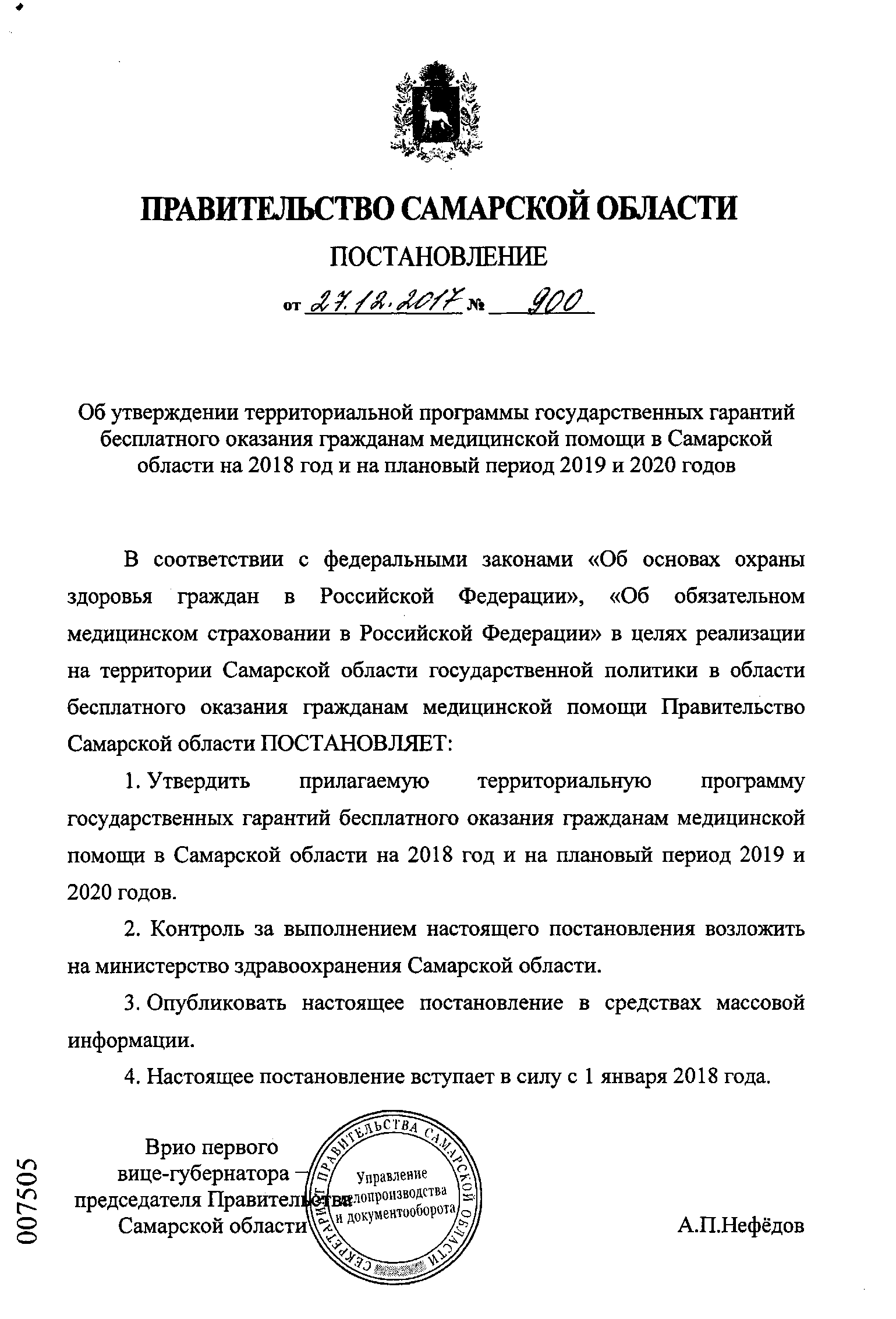 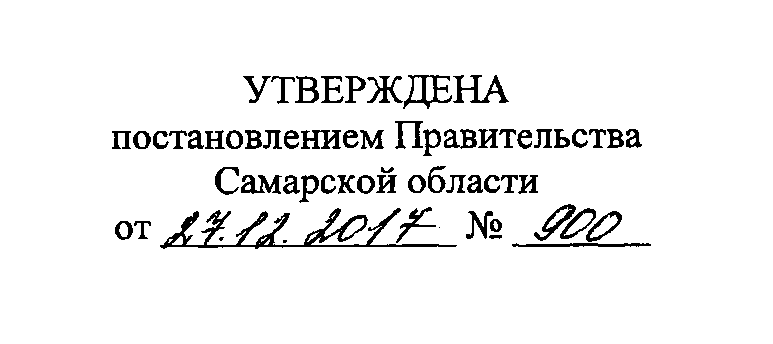 ТЕРРИТОРИАЛЬНАЯ ПРОГРАММА государственных гарантий бесплатного оказания гражданам медицинской помощи в Самарской области на 2018 год и на плановый период 2019 и 2020 годов (далее - Программа)1. Общие положенияПрограмма разработана в соответствии с федеральными законами «Об основах охраны здоровья граждан в Российской Федерации», «Об обязательном медицинском страховании в Российской Федерации».Программа устанавливает перечень видов, форм и условий медицинской помощи, оказание которой осуществляется бесплатно, перечень заболеваний и состояний, оказание медицинской помощи при которых осуществляется бесплатно, категории граждан, оказание медицинской помощи которым осуществляется бесплатно, средние нормативы объема медицинской помощи, средние нормативы финансовых затрат на единицу объема медицинской помощи, средние подушевые нормативы финансирования, порядок и структуру формирования тарифов на медицинскую помощь и способы ее оплаты, а также предусматривает критерии доступности и качества медицинской помощи, порядок и условия бесплатно предоставляемой медицинской помощи за счет средств обязательного медицинского страхования (далее - ОМС) в соответствии с территориальной программой обязательного медицинского страхования Самарской области (далее - Территориальная программа ОМС), представленной в разделе 4 Программы, а также бюджетов всех уровней.Программа формируется с учетом порядков оказания медицинской помощи и на основе стандартов медицинской помощи, а также с учетом особенностей половозрастного состава населения, уровня и структуры заболеваемости населения, основанных на данных медицинской статистики.Контроль за качеством, объемом и соблюдением условий оказания медицинской помощи в рамках Программы осуществляют в пределах своей компетенции министерство здравоохранения Самарской области, территориальный    фонд   обязательного   медицинского страхованияСамарской области (далее - территориальный фонд ОМС Самарской области) и страховые медицинские организации.2. Перечень видов, форм и условий предоставления медицинской помощи, оказание которой осуществляется в рамках Программы бесплатноВ рамках Программы (за исключением медицинской помощи, оказываемой в рамках клинической апробации) бесплатно предоставляются следующие виды медицинской помощи:первичная медико-санитарная помощь, в том числе первичная доврачебная, первичная врачебная и первичная специализированная;специализированная, в том числе высокотехнологичная, медицинская помощь;скорая, в том числе скорая специализированная, медицинская помощь;паллиативная медицинская помощь, оказываемая медицинскими организациями.Понятие «медицинская организация» используется в Программе в значении, определенном федеральными законами «Об основах охраны здоровья граждан в Российской Федерации» и «Об обязательном медицинском страховании в Российской Федерации».Первичная медико-санитарная помощь является основой системы оказания медицинской помощи и включает в себя мероприятия по профилактике, диагностике, лечению заболеваний и состояний, медицинской реабилитации, наблюдению за течением беременности, формированию здорового образа жизни и санитарно-гигиеническому просвещению населения.Первичная медико-санитарная помощь оказывается бесплатно в амбулаторных условиях и условиях дневного стационара в плановой и неотложной формах.Первичная доврачебная медико-санитарная помощь оказывается фельдшерами, акушерами и другими медицинскими работниками со средним медицинским образованием.Первичная врачебная медико-санитарная помощь оказывается врачами-терапевтами, врачами-терапевтами участковыми, врачами-педиатрами, врачами-педиатрами участковыми и врачами общей практики (семейными врачами).Первичная специализированная медико-санитарная помощь оказывается врачами-специалистами, включая врачей-специалистов медицинских организаций, оказывающих специализированную, в том числе высокотехнологичную, медицинскую помощь.Специализированная медицинская помощь оказывается бесплатно в стационарных условиях и условиях дневного стационара врачами-специалистами и включает в себя профилактику, диагностику и лечение заболеваний и состояний (в том числе в период беременности, родов и послеродовой период), требующих использования специальных методов и сложных медицинских технологий, а также медицинскую реабилитацию.Высокотехнологичная медицинская помощь является частью специализированной медицинской помощи и включает в себя применение новых сложных и (или) уникальных методов лечения, а также ресурсоемких методов лечения с научно доказанной эффективностью, в том числе клеточных технологий, роботизированной техники, информационных технологий и методов генной инженерии, разработанных на основе достижений медицинской науки и смежных отраслей науки и техники.Высокотехнологичная медицинская помощь, являющаяся частью специализированной медицинской помощи, оказывается медицинскими организациями в соответствии с перечнем видов высокотехнологичной медицинской помощи, содержащим в том числе методы лечения и источники финансового обеспечения высокотехнологичной медицинской помощи (далее — перечень видов высокотехнологичной медицинской помощи), который приведен в приложении к Программе государственных гарантий бесплатного оказания гражданам медицинской помощи на 2018 год и на плановый период 2019 и 2020 годов, утвержденной постановлением Правительства Российской Федерации от 08.12.2017 № 1492.Перечень видов высокотехнологичной медицинской помощи состоит из двух разделов:перечень видов высокотехнологичной медицинской помощи, включенных в базовую программу ОМС, финансовое обеспечение которых осуществляется за счет субвенции из бюджета Федерального фонда обязательного медицинского страхования бюджетам территориальных фондов ОМС (далее - Раздел I);перечень видов высокотехнологичной медицинской помощи, не включенных в базовую программу ОМС, финансовое обеспечение которых осуществляется за счет субсидий из бюджета Федерального фонда обязательного медицинского страхования федеральным государственным учреждениям, межбюджетных трансфертов бюджетам субъектов Российской Федерации из бюджетов территориальных фондов ОМС и бюджетов субъектов Российской Федерации (далее - Раздел II).Скорая, в том числе скорая специализированная, медицинская помощь оказывается гражданам в экстренной или неотложной форме вне медицинской организации, а также в амбулаторных и стационарных условиях при заболеваниях, несчастных случаях, травмах, отравлениях и других состояниях, требующих срочного медицинского вмешательства.Скорая, в том числе скорая специализированная, медицинская помощь медицинскими организациями государственной системы здравоохранения оказывается бесплатно.При оказании скорой медицинской помощи в случае необходимости осуществляется    медицинская    эвакуация,    представляющая собой транспортировку граждан в целях спасения жизни и сохранения здоровья (в том числе лиц, находящихся на лечении в медицинских организациях, в которых отсутствует возможность оказания необходимой медицинской помощи при угрожающих жизни состояниях, женщин в период беременности, родов, послеродовой период и новорожденных, лиц, пострадавших в результате чрезвычайных ситуаций и стихийных бедствий).Медицинская эвакуация осуществляется выездными бригадами скорой медицинской помощи с проведением во время транспортировки мероприятий по оказанию медицинской помощи, в том числе с применением медицинского оборудования.Паллиативная медицинская помощь оказывается бесплатно в амбулаторных и стационарных условиях медицинскими работниками, прошедшими обучение по оказанию такой помощи, и представляет собой комплекс медицинских вмешательств, направленных на избавление от боли и облегчение других тяжелых проявлений заболевания, в целях улучшения качества жизни неизлечимо больных граждан.Медицинская помощь оказывается в следующих формах:экстренная - медицинская помощь, оказываемая при внезапных острых заболеваниях, состояниях, обострении хронических заболеваний, представляющих угрозу жизни пациента;неотложная - медицинская помощь, оказываемая при внезапных острых заболеваниях, состояниях, обострении хронических заболеваний без явных признаков угрозы жизни пациента;плановая - медицинская помощь, оказываемая при проведении профилактических мероприятий, при заболеваниях и состояниях, не сопровождающихся угрозой жизни пациента, не требующих экстренной и неотложной медицинской помощи, отсрочка оказания которой на определенное время не повлечет за собой ухудшение состояния пациента, угрозу его жизни и здоровью.При оказании в рамках Программы первичной медико- санитарной помощи в условиях дневного стационара и в неотложной форме, специализированной медицинской помощи, в том числе высокотехнологичной, скорой медицинской помощи, в том числе скорой специализированной, паллиативной медицинской помощи в стационарных условиях осуществляется обеспечение граждан лекарственными препаратами для медицинского применения, включенными в перечень жизненно необходимых и важнейших лекарственных препаратов, и медицинскими изделиями, включенными в утвержденный Правительством Российской Федерации перечень медицинских изделий, имплантируемых в организм человека.В целях обеспечения преемственности, доступности и качества медицинской помощи, а также эффективной реализации Программы оказание медицинской помощи населению осуществляется в соответствии с трехуровневой системой организации медицинской помощи. Медицинские организации, участвующие в реализации Программы, распределяются по следующим уровням:первый уровень - медицинские организации, имеющие в своей структуре подразделения, оказывающие населению в пределах муниципального образования (внутригородского округа):первичную медико-санитарную помощь, и (или) специализированную (за исключением высокотехнологичной) медицинскую помощь по 4 профилям, включая терапевтический, хирургический и педиатрический профиль, и (или) скорую, в том числе скорую специализированную, медицинскую помощь, и (или) паллиативную медицинскую помощь;второй уровень — медицинские организации, имеющие в своей структуре отделения и (или) центры, оказывающие в том числе специализированную      (за      исключением высокотехнологичной) медицинскую помощь по 5 и более профилям медицинской помощи и (или) населению нескольких муниципальных образований, а также специализированные больницы, больницы скорой медицинской помощи, центры, диспансеры (противотуберкулезные, психоневрологические, наркологические и иные);третий уровень - медицинские организации, имеющие в своей структуре подразделения, оказывающие населению высокотехнологичную медицинскую помощь.В пределах третьего уровня системы организации медицинской помощи выделяют подуровень, включающий федеральные медицинские организации, оказывающие медицинскую помощь в пределах нескольких субъектов Российской Федерации.3. Перечень заболеваний и состояний, оказание медицинской помощи при которых осуществляется бесплатно, и категории граждан, оказание медицинской помощи которым осуществляется бесплатноГражданин имеет право на бесплатное получение медицинской помощи по видам, формам и условиям ее оказания в соответствии с разделом 2 Программы при следующих заболеваниях и состояниях:инфекционные и паразитарные болезни;новообразования;болезни эндокринной системы;расстройства питания и нарушения обмена веществ;болезни нервной системы;болезни крови, кроветворных органов;отдельные нарушения, вовлекающие иммунный механизм;болезни глаза и его придаточного аппарата;болезни уха и сосцевидного отростка;болезни системы кровообращения;болезни органов дыхания;болезни органов пищеварения, в том числе болезни полости рта, слюнных желез и челюстей (за исключением зубного протезирования);болезни мочеполовой системы;болезни кожи и подкожной клетчатки;болезни костно-мышечной системы и соединительной ткани;травмы, отравления и некоторые другие последствия воздействия внешних причин;врожденные аномалии (пороки развития);деформации и хромосомные нарушения;беременность, роды, послеродовой период и аборты;отдельные состояния, возникающие у детей в перинатальный период;психические расстройства и расстройства поведения;симптомы, признаки и отклонения от нормы, не отнесенные к заболеваниям и состояниям.В соответствии с законодательством Российской Федерации в отношении отдельных категорий граждан осуществляются:обеспечение лекарственными препаратами в соответствии с разделом 5 Программы;профилактические медицинские осмотры и диспансеризация определенных групп взрослого населения (в возрасте 18 лет и старше), в том числе работающих и неработающих граждан, обучающихся в образовательных организациях по очной форме;медицинские осмотры, в том числе профилактические медицинские осмотры, в связи с занятиями физической культурой и спортом -несовершеннолетние;диспансеризация пребывающих в стационарных учреждениях детей-сирот и детей, находящихся в трудной жизненной ситуации, а также детейсирот и детей, оставшихся без попечения родителей, в том числе усыновленных (удочеренных), принятых под опеку (попечительство), в приемную или патронатную семью;диспансерное наблюдение — граждане, страдающие социально значимыми заболеваниями и заболеваниями, представляющими опасность для окружающих; а также лица, страдающие хроническими заболеваниями, функциональными расстройствами, иными состояниями;пренатальная (дородовая) диагностика нарушений развития ребенка у беременных женщин, неонатальный скрининг на пять наследственных и врожденных заболеваний (новорожденных детей) и аудиологический скрининг (новорожденных детей и детей первого года жизни).4. Территориальная программа ОМСТерриториальная программа ОМС является составной частью Программы.В рамках Территориальной программы ОМС гражданам (застрахованным лицам) оказывается:первичная медико-санитарная помощь, включая профилактическую помощь, скорая медицинская помощь (за исключением санитарно-авиационной эвакуации), специализированная медицинская помощь, в том числе высокотехнологичная медицинская помощь, включенная в Раздел I перечня высокотехнологичной медицинской помощи, финансовое обеспечение которой осуществляется за счет средств ОМС, при заболеваниях и состояниях, указанных в разделе 3 Программы, за исключением заболеваний, передаваемых половым путем, вызванных вирусом иммунодефицита человека, синдрома приобретенного иммунодефицита, туберкулеза, психических расстройств и расстройств поведения;профилактические мероприятия, включая диспансеризацию, диспансерное наблюдение (при заболеваниях и состояниях, указанных в разделе 3 Программы, за исключением заболеваний, передаваемых половым путем, вызванных вирусом иммунодефицита человека, синдрома приобретенного иммунодефицита, туберкулеза, психических расстройств и расстройств поведения) и профилактические медицинские осмотры отдельных категорий граждан, указанных в разделе 3 Программы, а также мероприятия по медицинской реабилитации, осуществляемой в медицинских организациях амбулаторно, стационарно и в условиях дневного стационара; аудиологическому скринингу; применению вспомогательных репродуктивных технологий (экстракорпорального оплодотворения), включая обеспечение лекарственными препаратами в соответствии с законодательством Российской Федерации;лечение заболеваний зубов и полости рта с использованием лекарственных препаратов, стоматологических материалов, инструментария, рекомендованных к применению министерством здравоохранения Самарской области, а также аналогичных по стоимости препаратов, материалов и инструментария, ортодонтическое лечение детей (не достигших возраста 18 лет) без применения брекет-систем;физиотерапевтическое лечение, акупунктура и массаж по медицинским показаниям в соответствии с медицинскими стандартами;подбор контактных линз детям в возрасте до 18 лет;рефракционные операции (в том числе эксимер-лазерные), проводимые по абсолютным медицинским показаниям;пластические и реконструктивные операции, осуществляемые по медицинским показаниям;гипербарическая оксигенация при лечении детей, пациентов с нарушением мозгового кровообращения, при отравлении угарным газом, женщин при осложнениях беременности и родов, больных анаэробной инфекцией, столбняком, заболеваниями артерий нижних конечностей, онкологическими заболеваниями в предоперационном и послеоперационном периодах при операциях на легких, гортани, челюстно-лицевой области;медицинская помощь с использованием эндовидеоскопических методов лечения;иные методы лечения, диагностики и медицинские манипуляции в соответствии с медицинскими стандартами.В рамках Территориальной программы ОМС сверх базовой программы ОМС выделены межбюджетные трансферты из областного бюджета бюджету территориального фонда ОМС Самарской области на долечивание (реабилитацию) жителей Самарской области в условиях санатория непосредственно после стационарного лечения в медицинских учреждениях Самарской области, участвующих в реализации Территориальной программы ОМС (далее - долечивание в условиях санатория), в сумме 185 725,00 тыс. рублей в 2018 году, 218 500,0 тыс. рублей в 2019 и 2020 годах, в том числе на оказание медицинских услуг -183 886,1 тыс. рублей в 2018 году, 216 336,6 тыс. рублей в 2019 и 2020 годах, на расходы на ведение дела по ОМС страховых медицинских оргшшзаций -1 838,9 тыс. рублей в 2018 году, 2 163,4 тыс. рублей в 2019 и 2020 годах. Категории лиц, подлежащих долечиванию в условиях санатория, определяются государственной программой Самарской области «Развитие здравоохранения в Самарской области» на 2014 - 2019 годы, утвержденной постановлением Правительства Самарской области от 27.11.2013 № 674, и приказом министерства здравоохранения Самарской области.Медицинская помощь в системе ОМС оказывается в медицинских организациях, имеющих соответствующие лицензии, включенных в реестр медицинских организаций, осуществляющих деятельность в сфере ОМС на территории Самарской области. Реестр ведется территориальным фондом ОМС Самарской области в соответствии с законодательством об ОМС.Комиссия по разработке территориальной программы обязательного медицинского страхования (далее - Комиссия) в пределах утвержденной общей суммы финансирования Территориальной программы ОМС распределяет объемы предоставления медицинской помощи между страховыми медицинскими организациями и медицинскими организациями.Порядок формирования и структура тарифа на оплату медицинской помощи по ОМС устанавливаются в соответствии с Федеральным законом «Об обязательном медицинском страховании в Российской Федерации».Тарифы на оплату медицинской помощи по ОМС (в том числе на оплату долечивания в условиях санатория) устанавливаются тарифным соглашением, заключаемым между министерством здравоохранения Самарской области, территориальным фондом ОМС Самарской области, ассоциацией медицинских страховых компаний Самарской области, Самарской областной ассоциацией врачей и Самарской областной организацией профсоюза работников здравоохранения Российской Федерации, представители которых включены в состав Комиссии (далее -Тарифное соглашение), и включают расходы на заработную плату, начисления на оплату труда, прочие выплаты, приобретение лекарственных средств, расходных материалов, продуктов питания, мягкого инвентаря, медицинского инструментария, реактивов и химикатов, прочих материальных запасов, расходы на оплату стоимости лабораторных и инструментальных исследований, проводимых в других учреждениях (при отсутствии в медицинской организации лаборатории и диагностического оборудования), организации питания (при отсутствии организованного питания в медицинской организации), расходы на оплату услуг связи, транспортных услуг, коммунальных услуг, работ и услуг по содержанию имущества, расходы на арендную плату за пользование имуществом, оплату программного обеспечения и прочих услуг, социальное обеспечение работников медицинских организаций, установленное законодательством Российской Федерации, прочие расходы, расходы на приобретение основных средств (оборудование, производственный и хозяйственный инвентарь) стоимостью до 100,0 тыс. рублей за единицу.Тарифы на оплату медицинской помощи по ОМС формируются в соответствии с принятыми Территориальной программой ОМС способами оплаты медицинской помощи и в части расходов на заработную плату включают финансовое обеспечение денежных выплат стимулирующего характера, в том числе денежные выплаты:врачам-терапевтам участковым, врачам-педиатрам участковым, врачам общей практики (семейным врачам), медицинским сестрам участковым врачей-терапевтов участковых, врачей-педиатров участковых и медицинским сестрам врачей общей практики (семейных врачей) за оказанную медицинскую помощь в амбулаторных условиях;медицинским работникам фельдшерско-акушерских пунктов (заведующим фельдшерско-акушерскими пунктами, фельдшерам, акушерам (акушеркам), медицинским сестрам, в том числе медицинским сестрам патронажным) за оказанную медицинскую помощь в амбулаторных условиях;врачам, фельдшерам и медицинским сестрам медицинских организаций и подразделений скорой медицинской помощи за оказанную скорую медицинскую помощь вне медицинской организации;врачам-специалистам за оказанную медицинскую помощь в амбулаторных условиях.При реализации Территориальной программы ОМС применяются следующие    способы    оплаты    медицинской    помощи, оказанной застрахованным по ОМС лицам:при оплате медицинской помощи, оказанной в амбулаторных условиях:за единицу объема медицинской помощи - за медицинскую услугу, посещение, обращение (законченный случай) (используется при оплате медицинской помощи, оказанной застрахованным лицам за пределами субъекта Российской Федерации, на территории которого выдан полис ОМС, а также в отдельных медицинских организациях, не имеющих прикрепившихся лиц);по подушевому нормативу финансирования на прикрепившихся лиц с учетом показателей результативности деятельности медицинской организации (включая показатели объема медицинской помощи), в том числе с включением расходов на медицинскую помощь, оказываемую в иных медицинских организациях (за единицу объема медицинской помощи);при оплате медицинской помощи, оказанной в стационарных условиях, в том числе для медицинской реабилитации в специализированных медицинских организациях (структурных подразделениях):за законченный случай лечения заболевания, включенного в соответствующую группу заболеваний (клинико-статистические группы заболеваний, клинико-профильные группы заболеваний для профиля «гериатрия»);за прерванный случай оказания медицинской помощи при переводе пациента в другую медицинскую организацию, преждевременной выписке пациента из медицинской организации при его письменном отказе от дальнейшего лечения, летальном исходе, а также при проведении диагностических исследований, оказании услуг диализа;при оплате медицинской помощи, оказанной в условиях дневного стационара:за законченный случай лечения заболевания, включенного в соответствующую группу заболеваний (клинико-статистические группы заболеваний);за прерванный случай оказания медицинской помощи при переводе пациента в другую медицинскую организацию, преждевременной выписке пациента из медицинской организации при его письменном отказе от дальнейшего лечения, летальном исходе, а также при проведении диагностических исследований, оказании услуг диализа;при оплате скорой медицинской помощи, оказанной вне медицинской организации (по месту вызова бригады скорой, в том числе скорой специализированной, медицинской помощи, а также в транспортном средстве при медицинской эвакуации) по подушевому нормативу финансирования в сочетании с оплатой за вызов скорой медицинской помощи;при оплате долечивания в условиях санатория - за законченный случай лечения заболевания, включенного в соответствующую группу заболеваний (клинико-статистические группы заболеваний).Территориальная программа ОМС включает нормативы объемов предоставления медицинской помощи с учетом структуры заболеваемости в Самарской области в расчете на одно застрахованное лицо (согласно разделу 6 Программы), нормативы финансовых затрат на единицу объема предоставления медицинской помощи (в том числе по перечню видов высокотехнологичной медицинской помощи) и нормативы финансового обеспечения Территориальной программы ОМС в расчете на одно застрахованное лицо (в соответствии с разделом 7 Программы), критерии доступности и качества медицинской помощи (в соответствии с разделом 11 Программы).5. Финансовое обеспечение ПрограммыИсточниками финансового обеспечения Программы являются средства федерального и областного бюджетов, средства ОМС. За счет средств ОМС в рамках базовой программы ОМС: застрахованным лицам оказываются первичная медико-санитарная помощь, включая профилактическую помощь, скорая медицинская помощь (за исключением санитарно-авиационной эвакуации), специализированная медицинская помощь (в том числе высокотехнологичная медицинская помощь, включенная в Раздел I), при заболеваниях и состояниях, указанных в разделе 3 Программы, за исключением заболеваний, передаваемых половым путем, вызванных вирусом иммунодефицита человека, синдрома приобретенного иммунодефицита, туберкулеза, психических расстройств и расстройств поведения;осуществляется финансовое обеспечение профилактических мероприятий, включая диспансеризацию, диспансерное наблюдение (при заболеваниях и состояниях, указанных в разделе 3 Программы, за исключением заболеваний, передаваемых половым путем, вызванных вирусом иммунодефицита человека, синдрома приобретенного иммунодефицита, туберкулеза, психических расстройств и расстройств поведения) и профилактические медицинские осмотры отдельных категорий граждан, указанных в разделе 3 Программы, а также мероприятий по медицинской реабилитации, осуществляемой в медицинских организациях амбулаторно, стационарно и в условиях дневного стационара, аудиологическому скринингу, применению вспомогательных репродуктивных технологий (экстракорпорального оплодотворения), включая обеспечение лекарственными препаратами в соответствии с законодательством Российской Федерации.Финансовое обеспечение патологоанатомических отделений многопрофильных медицинских организаций, осуществляющих деятельность в сфере ОМС, осуществляется за счет средств ОМС в части проведения гистологических и цитологических исследований в рамках прижизненной диагностики заболеваний в соответствии со стандартами медицинской помощи и порядками оказания медицинской помощи, установленными уполномоченным федеральным органом исполнительной власти.За счет субвенций из бюджета Федерального фонда ОМС осуществляется финансовое обеспечение высокотехнологичной медицинской помощи в медицинских организациях, участвующих в реализации территориальных программ ОМС, в соответствии с Разделом I перечня видов высокотехнологичной медицинской помощи.За счет бюджетных ассигнований бюджета Федерального фонда ОМС осуществляется финансовое обеспечение:высокотехнологичной медицинской помощи, не включенной в базовую программу ОМС, в соответствии с Разделом II перечня видов высокотехнологичной медицинской помощи, оказываемой гражданам Российской Федерации федеральными государственными учреждениями, включенными в перечень, утверждаемый Министерством здравоохранения Российской Федерации, функции и полномочия учредителя которых осуществляют федеральные органы исполнительной власти;высокотехнологичной медицинской помощи, не включенной в базовую программу ОМС, в соответствии с Разделом II перечня видов высокотехнологичной медицинской помощи, оказываемой гражданам Российской Федерации медицинскими организациями частной системы здравоохранения, включенными в перечень, утверждаемый      Министерством      здравоохранения РоссийскойФедерации с 1 января 2019 года.За счет бюджетных ассигнований федерального бюджета осуществляется финансовое обеспечение:высокотехнологичной медицинской помощи, не включенной в базовую программу ОМС, в соответствии с Разделом II перечня видов высокотехнологичной медицинской помощи за счет дотаций федеральному бюджету в соответствии с федеральным законом о бюджете Федерального фонда обязательного медицинского страхования на 2018 год и на плановый период 2019 и 2020 годов в целях предоставления в порядке, установленном Правительством Российской Федерации, субсидий бюджетам субъектов Российской Федерации на софинансирование расходов субъектов Российской Федерации, возникающих при оказании высокотехнологичной медицинской помощи медицинскими организациями, подведомственными органам государственной власти субъектов Российской Федерации;скорой, в том числе скорой специализированной, медицинской помощи, первичной медико-санитарной и специализированной медицинской помощи, оказываемой медицинскими организациями, подведомственными федеральным органам исполнительной власти (в части медицинской помощи, не включенной в базовую программу ОМС, в том числе при заболеваниях, передаваемых половым путем, вызванных вирусом иммунодефицита человека, синдрома приобретенного иммунодефицита, туберкулеза, психических расстройств и расстройств поведения, а также расходов, не включенных в структуру тарифов на оплату медицинской помощи, предусмотренную базовой программой ОМС);медицинской эвакуации, осуществляемой медицинскими организациями, подведомственными федеральным органам исполнительной власти, по перечню, утверждаемому Министерством здравоохранения Российской Федерации;скорой, в том числе скорой специализированной, медицинской помощи, первичной медико-санитарной и специализированной медицинской помощи, оказываемой медицинскими организациями, подведомственными Федеральному медико-биологическому агентству, в том числе предоставление дополнительных видов и объемов медицинской помощи, предусмотренных законодательством Российской Федерации, населению закрытых административно-территориальных образований, территорий с опасными для здоровья человека физическими, химическими и биологическими факторами, включенных в соответствующий перечень, работникам организаций, включенных в перечень организаций отдельных отраслей промышленности с особо опасными условиями труда (в части медицинской помощи, не включенной в базовую программу ОМС, а также расходов, не включенных в структуру тарифов на оплату медицинской помощи, предусмотренную базовой программой ОМС);медицинской помощи, предусмотренной федеральными законами для определенных категорий граждан, оказываемой в медицинских организациях, подведомственных федеральным органам исполнительной власти;лечения граждан Российской Федерации за пределами территории Российской Федерации, направленных в порядке, установленном Министерством здравоохранения Российской Федерации;санаторно-курортного лечения отдельных категорий граждан в соответствии с законодательством Российской Федерации;закупки лекарственных препаратов, предназначенных для лечения лиц, больных гемофилией, муковисцидозом, гипофизарным нанизмом, болезнью Гоше, злокачественными новообразованиями лимфоидной, кроветворной и родственных им тканей, рассеянным склерозом, лиц после трансплантации органов и (или) тканей по перечню лекарственных препаратов, сформированному в установленном порядке и утверждаемому Правительством Российской Федерации;закупки антивирусных лекарственных препаратов для медицинского применения, включенных в перечень жизненно необходимых и важнейших лекарственных препаратов, для лечения лиц, инфицированных вирусом иммунодефицита человека, в том числе в сочетании с вирусами гепатитов В и С;закупки антибактериальных и противотуберкулезных лекарственных препаратов для медицинского применения, включенных в перечень жизненно необходимых и важнейших лекарственных препаратов, для лечения лиц, больных туберкулезом с множественной лекарственной устойчивостью возбудителя;предоставления в установленном порядке бюджетам субъектов Российской Федерации и бюджету г. Байконура субвенций на оказание государственной социальной помощи отдельным категориям граждан в виде набора социальных услуг в части обеспечения необходимыми лекарственными препаратами, медицинскими изделиями, а также специализированными продуктами лечебного питания для детей-инвалидов в соответствии с пунктом 1 части 1 статьи 6.2 Федерального закона «О государственной социальной помощи»;мероприятий, предусмотренных национальным календарем профилактических прививок в рамках подпрограммы «Профилактика заболеваний и формирование здорового образа жизни. Развитие первичной медико-санитарной помощи» государственной программы Российской Федерации «Развитие здравоохранения», утвержденной постановлением Правительства Российской Федерации от 15.04.2014 № 294;дополнительных мероприятий, установленных в соответствии с законодательством Российской Федерации;медицинской деятельности, связанной с донорством органов и тканей человека в целях трансплантации (пересадки).За счет бюджетных ассигнований областного бюджета осуществляется:финансовое обеспечение скорой, в том числе скорой специализированной, медицинской помощи (включая медицинскую эвакуацию), не включенной в Территориальную программу ОМС, в том числе при чрезвычайных ситуациях, специализированной санитарно-авиационной эвакуации, скорой, в том числе скорой специализированной, медицинской помощи по профилю неонатология;финансовое обеспечение скорой, в том числе скорой специализированной, медицинской помощи не застрахованным по ОМС лицам;финансовое обеспечение первичной медико-санитарной и специализированной медицинской помощи в части медицинской помощи при заболеваниях, не включенных в территориальную программу ОМС (заболевания, передаваемые половым путем, вызванные вирусом иммунодефицита человека, синдром приобретенного иммунодефицита, туберкулез, психические расстройства и расстройства поведения, связанные в том числе с употреблением психоактивных веществ, включая профилактические медицинские осмотры обучающихся в общеобразовательных организациях и профессиональных образовательных организациях, а также образовательных организациях высшего образования в целях раннего (своевременного) выявления незаконного потребления наркотических средств и психотропных веществ);финансовое обеспечение расходов государственных бюджетных и автономных учреждений здравоохранения Самарской области, подведомственных министерству здравоохранения Самарской области, не включенных в структуру тарифов на оплату медицинской помощи, предусмотренную Территориальной программой ОМС;финансовое обеспечение паллиативной медицинской помощи, оказываемой амбулаторно, в том числе выездными патронажными службами, и стационарно, в том числе в хосписах и на койках сестринского ухода;финансовое обеспечение высокотехнологичной медицинской помощи в медицинских организациях, подведомственных министерству здравоохранения Самарской области, в соответствии с Разделом II;обеспечение граждан Российской Федерации - жителей Самарской области зарегистрированными в установленном порядке на территории Российской Федерации лекарственными препаратами для лечения заболеваний, включенных в перечень жизнеугрожающих и хронических прогрессирующих редких (орфанных) заболеваний, приводящих к сокращению продолжительности жизни граждан или их инвалидности;обеспечение лекарственными препаратами в соответствии с перечнем групп населения и категорий заболеваний, при амбулаторном лечении которых лекарственные препараты и медицинские изделия в соответствии с законодательством Российской Федерации отпускаются по рецептам врачей бесплатно, а также в соответствии с перечнем групп населения, при амбулаторном лечении которых лекарственные препараты отпускаются по рецептам врачей с 50-процентной скидкой, согласно приложению 2 к Программе;обеспечение проведения пренатальной (дородовой) диагностики нарушений развития ребенка у беременных женщин, неонатального скрининга на пять наследственных и врожденных заболеваний в части исследований и консультаций, осуществляемых медико-генетическими центрами (консультациями), медико-генетических исследований в соответствующих структурных подразделениях медицинских организаций;обеспечение медицинской деятельности, связанной с донорством органов человека в целях трансплантации (пересадки), в медицинских организациях, подведомственных министерству здравоохранения Самарской области;финансовое обеспечение медицинской помощи не застрахованным по ОМС лицам в экстренной форме при внезапных острых заболеваниях, состояниях, обострении хронических заболеваний, представляющих угрозу жизни пациента, входящих в Территориальную программу ОМС;финансовое обеспечение санаторно-курортного лечения в государственных бюджетных учреждениях здравоохранения Самарской области «Противотуберкулезный санаторий «Рачейка», «Санаторий «Самара» (г. Кисловодск), государственном бюджетном учреждении «Самарский областной детский санаторий «Юность»;финансовое обеспечение медицинской помощи больным с профессиональными заболеваниями, включая проведение экспертизы связи заболевания(й) с профессией;финансовое обеспечение специализированной медицинской помощи населению Самарской области за пределами Самарской области, кроме медицинской помощи, оказываемой в рамках базовой программы ОМС на соответствующий год, утверждаемой Правительством Российской Федерации;финансовое обеспечение высокотехнологичной медицинской помощи населению Самарской области по перечню видов высокотехнологичной медицинской помощи (Раздел II) в медицинских организациях, неподведомственных министерству здравоохранения Самарской области;финансовое обеспечение заготовки донорской крови и ее компонентов для обеспечения государственных медицинских учреждений, находящихся в ведении министерства здравоохранения Самарской области, государственным бюджетным учреждением здравоохранения «Самарская   областная   клиническая   станция   переливания крови», государственным бюджетным учреждением здравоохранения Самарской области «Тольяттинская областная станция переливания крови»;финансовое обеспечение выполнения функций государственного казенного учреждения здравоохранения Самарской области «Самарский областной медицинский центр мобилизационных резервов «Резерв»;финансовое обеспечение предоставления мер социальной поддержки отдельным категориям жителей Самарской области, имеющим право на бесплатное изготовление и ремонт зубных протезов (кроме зубных протезов, изготовленных из металлокерамики, металлоакрила, композитных материалов, безметалловой керамики, зубных протезов на искусственных имплантатах), в том числе из драгоценных металлов по медицинским показаниям, за исключением расходов на оплату стоимости драгоценных металлов, а также обеспечение слуховыми и глазными протезами;финансовое обеспечение проведения первоочередных мероприятий по снижению инфекционной заболеваемости;финансовое обеспечение предоставления субсидий государственным бюджетным учреждениям здравоохранения Самарской области на осуществление доплат и стимулирующих выплат врачам общей практики и медицинским сестрам врачей общей практики в муниципальных районах Самарской области.В рамках Программы за счет бюджетных ассигнований соответствующих бюджетов и средств ОМС осуществляется финансовое обеспечение проведения осмотров врачами и диагностических исследований в целях медицинского освидетельствования лиц, желающих усыновить (удочерить), взять под опеку (попечительство), в приемную или патронатную семью детей, оставшихся без попечения родителей, медицинского обследования детей-сирот и детей, оставшихся без попечения родителей, помещаемых под надзор в организацию для детей-сирот и детей, оставшихся без попечения родителей, а также финансовое обеспечение проведения обязательных диагностических исследований и оказания медицинской помощи гражданам при постановке их на воинский учет, призыве или поступлении на военную службу или приравненную к ней службу по контракту, поступлении в военные профессиональные образовательные организации или военные образовательные организации высшего образования, заключении договора об обучении на военной кафедре при федеральной государственной образовательной организации высшего образования по программе военной подготовки офицеров запаса, программе военной подготовки сержантов, старшин запаса либо программе военной подготовки солдат, матросов запаса, призыве на военные сборы, а также при направлении на альтернативную гражданскую службу, за исключением медицинского освидетельствования в целях определения годности граждан к военной или приравненной к ней службе.Кроме того, за счет средств областного бюджета в установленном порядке оказывается медицинская помощь и предоставляются иные государственные услуги (выполняются работы) в медицинских организациях, подведомственных министерству здравоохранения Самарской области, за исключением медицинской помощи, включенной в Территориальную программу ОМС, в центрах по профилактике и борьбе с синдромом приобретенного иммунодефицита и инфекционными заболеваниями, врачебно-физкультурных диспансерах, центрах охраны здоровья семьи и репродукции, медико-генетических центрах (консультациях), центрах медицинской профилактики, центрах профессиональной патологии и соответствующих структурных подразделениях медицинских организаций, бюро судебно-медицинской экспертизы, патологоанатомических отделениях, на станциях переливания крови, в центрах крови и прочих медицинских организациях, входящих в номенклатуру медицинских организаций, утверждаемую Министерством здравоохранения Российской Федерации, а также осуществляется финансовое обеспечение медицинской помощи в специализированных медицинских организациях и соответствующих структурных подразделениях медицинских организаций, оказывающих медицинскую помощь по профилю «Медицинская реабилитация» при заболеваниях, не включенных в Территориальную программу ОМС (заболевания, передаваемые половым путем, вызванные вирусом иммунодефицита человека, синдром приобретенного иммунодефицита, туберкулез, психические расстройства и расстройства поведения, в том числе связанные с употреблением психоактивных веществ), а также расходов медицинских организаций, в том числе на приобретение основных средств (оборудования, производственного и хозяйственного инвентаря).Перечень медицинских организаций, участвующих в реализации Программы, в том числе Территориальной программы ОМС, указан в приложении 1 к Программе.6. Средние нормативы объема медицинской помощиСредние нормативы объема медицинской помощи по видам, условиям и формам ее оказания в целом по Программе определяются в единицах объема в расчете на одного жителя в год, по Территориальной программе ОМС - в расчете на одно застрахованное лицо в год с учетом этапов оказания медицинской помощи, уровня и структуры заболеваемости, особенностей половозрастного состава и плотности населения, а также транспортной доступности, климатических и географических особенностей региона в соответствии с порядками оказания медицинской помощи, использования санитарной авиации, телемедицинских технологий и передвижных форм оказания медицинской помощи.Средние нормативы объема медицинской помощи используются в целях планирования и финансово-экономического обоснования размера средних подушевых нормативов финансового обеспечения, предусмотренных Программой.Средние нормативы объема медицинской помощи за счет средств областного бюджета составляют:для скорой медицинской помощи вне медицинской организации, включая медицинскую эвакуацию, на 2018 - 2020 годы - 0,015 вызова на 1 жителя;для медицинской помощи в амбулаторных условиях, оказываемой с профилактической и иными целями (включая посещения центров здоровья, посещения в связи с диспансеризацией, посещения среднего медицинского персонала, а также разовые посещения в связи с заболеваниями), на 2018 - 2020 годы - 0,7 посещения на 1 жителя (включая посещения по оказанию паллиативной медицинской помощи в амбулаторных условиях, в том числе на дому);для медицинской помощи в амбулаторных условиях, оказываемой в связи с заболеваниями на 2018 - 2020 годы - 0,2 обращения (законченного случая лечения заболевания в амбулаторных условиях с кратностью посещений по поводу одного заболевания не менее двух) на 1 жителя;для медицинской помощи в условиях дневных стационаров на 2018 - 2020 годы - 0,004 случая лечения на 1 жителя;для специализированной медицинской помощи в стационарных условиях на 2018 - 2020 годы - 0,016 случая госпитализации на 1 жителя;для паллиативной медицинской помощи в стационарных условиях (включая хосписы и больницы сестринского ухода) на 2018 - 2020 годы -0,092 койко-дня на 1 жителя.Средние нормативы объема медицинской помощи за счет средствОМС составляют:для скорой медицинской помощи вне медицинской организации, включая медицинскую эвакуацию, в рамках Территориальной программы ОМС на 2018 - 2020 годы - 0,300 вызова на 1 застрахованное лицо;для медицинской помощи в амбулаторных условиях, оказываемой с профилактической и иными целями (включая посещения центров здоровья, посещения в связи с диспансеризацией, посещения среднего медицинского персонала, а также разовые посещения в связи с заболеваниями, в том числе при заболеваниях полости рта, слюнных желез и челюстей, за исключением зубного протезирования) в рамках Территориальной программы ОМС на 2018 - 2020 годы - 2,350 посещения на 1 застрахованное лицо;для медицинской помощи в амбулаторных условиях, оказываемой в связи с заболеваниями, в рамках Территориальной программы ОМС на 2018 - 2020 годы - 1,980 обращения (законченного случая лечения заболевания в амбулаторных условиях с кратностью посещений по поводу одного заболевания не менее двух) на 1 застрахованное лицо;для медицинской помощи в амбулаторных условиях, оказываемой в неотложной форме, в рамках Территориальной программы ОМС на 2018 - 2020 годы - 0,560 посещения на 1 застрахованное лицо;для медицинской помощи в условиях дневных стационаров в рамках Территориальной программы ОМС на 2018 - 2019 годы - 0,072 случая лечения на 1 застрахованное лицо, на 2020 год - 0,071 случая лечения на 1 застрахованное лицо;для специализированной медицинской помощи в стационарных условиях в рамках Территориальной программы ОМС на 2018 - 2020 годы -0,17235 случая госпитализации на 1 застрахованное лицо, в том числе для медицинской реабилитации в специализированных медицинских организациях,   оказывающих   медицинскую   помощь   по профилю «Медицинская реабилитация», и реабилитационных отделениях медицинских организаций в рамках Территориальной программы ОМС на 2018 год - 0,048 койко-дня на 1 застрахованное лицо, на 2019 год -0,058 койко-дня на 1 застрахованное лицо, на 2020 год - 0,070 койко-дня на 1 застрахованное лицо (в том числе средний норматив объема для медицинской реабилитации для детей в возрасте 0-17 лет с учетом реальной потребности: на 2018 год - 0,012 койко-дня на 1 застрахованное лицо, на 2019 год - 0,014 койко-дня на 1 застрахованное лицо, на 2020 год -0,017 койко-дня на 1 застрахованное лицо);для долечивания в условиях санатория в рамках Территориальной программы ОМС на 2018 год - 0,033 койко-дня на 1 застрахованное лицо, на 2019 - 2020 годы - 0,038 койко-дня на 1 застрахованное лицо.Объем высокотехнологичной медицинской помощи в целом по Программе (в том числе высокотехнологичной медицинской помощи, не включенной в базовую программу ОМС, оказываемой медицинскими организациями, подведомственными федеральным органам исполнительной власти) в расчете на 1 жителя составляет на 2018 - 2020 годы 0,006 случая госпитализации.Объем медицинской помощи, оказываемой не застрахованным по ОМС гражданам в экстренной форме при внезапных острых заболеваниях, состояниях, обострении хронических заболеваний, представляющих угрозу жизни пациента, входящих в Территориальную программу ОМС, включается в средние нормативы объема медицинской помощи, оказываемой в амбулаторных и стационарных условиях, и обеспечивается за счет бюджетных ассигнований областного бюджета.7. Средние нормативы финансовых затрат на единицу объема медицинской помощи, средние подушевые нормативы финансированияСредние нормативы финансовых затрат на единицу объема медицинской помощи для целей формирования Программы за счет средств областного бюджета составляют:на один вызов скорой, в том числе скорой специализированной, медицинской помощи - 2 811,1 рубля на 2018 год, 2 849,7 рубля на2019	год, 2 886,3 рубля на 2020 год;на одно посещение с профилактической и иными целями при оказании медицинской помощи в амбулаторных условиях медицинскими организациями (их структурными подразделениями), включая расходы на оказание паллиативной медицинской помощи в амбулаторных условиях, в том числе на дому - 420,0 рубля на 2018 год, 436,8 рубля на 2019 год; 454,3 рубля на 2020 год;на одно обращение по поводу заболевания при оказании медицинской помощи в амбулаторных условиях медицинскими организациями (их структурными подразделениями) - 1 217,9 рубля на2018	год, 1 266,6 рубля на 2019 год, 1 317,3 рубля на 2020 год;на один случай лечения в условиях дневных стационаров -12 442,1 рубля на 2018 год, 12 939,8 рубля на 2019 год, 13 457,4 рубля на2020	год;на один случай госпитализации в медицинских организациях (их структурных подразделениях), оказывающих медицинскую помощь в стационарных условиях - 72 081,3 рубля на 2018 год, 74 964,6 рубля на2019	год, 77 963,2 рубля на 2020 год;на один койко-день в медицинских организациях (их структурных подразделениях), оказывающих паллиативную медицинскую помощь в стационарных условиях (включая хосписы и больницы сестринского ухода) - 1 929,9 рубля на 2018 год, 2 007,1 рубля на 2018 год, 2 087,4 рубля на 2020 год.Средние подушевые нормативы финансирования исходя из нормативов, предусмотренных разделом 6 Программы и настоящим разделом, за счет бюджетных ассигнований областного бюджета в расчете на 1 жителя составляют в 2018 году 3 488,6 рубля, в 2019 году -3 628,1 рубля, в 2020 году - 3 773,2 рубля.Средние нормативы финансовых затрат на единицу объема медицинской помощи за счет средств ОМС составляют:на один вызов скорой медицинской помощи - 2 224,6 рубля на 2018 год, 2 302,7 рубля на 2019 год, 2 390,9 рубля на 2020 год;на одно посещение с профилактической и иными целями при оказании медицинской помощи в амбулаторных условиях медицинскими организациями (их структурными подразделениями) - 452,5 рубля на 2018 год, 467,3 рубля на 2019 год, 484,0 рубля на 2020 год;на одно обращение по поводу заболевания при оказании медицинской помощи в амбулаторных условиях медицинскими организациями (их структурными подразделениями) - 1 267,7 рубля нагод, 1 309,0 рубля на 2019 год, 1 355,8 рубля на 2020 год;на одно посещение при оказании медицинской помощи в неотложной форме в амбулаторных условиях - 579,3 рубля на 2018 год, 598,2 рубля на 2019 год, 619,6 рубля на 2020 год;на один случай лечения в условиях дневных стационаров -14 619,5 рубля на 2018 год, 15 206,9 рубля на 2019 год, 15 870,3 рубля на 2020 год;на один случай госпитализации в медицинских организациях (их структурных подразделениях), оказывающих медицинскую помощь в стационарных условиях - 29 910,7 рубля на 2018 год, 31 132,6 рубля нагод, 32 514,2 рубля на 2020 год;на один койко-день по медицинской реабилитации в специализированных медицинских организациях, оказывающих медицинскую помощь по профилю «Медицинская реабилитация», и реабилитационных отделениях медицинских организаций - 2 326,4 рубля на 2018 год, 2 421,4 рубля на 2019 год, 2 528,9 рубля на 2020 год;на один койко-день долечивания в условиях санатория -1 702,0 рубля в 2018 году, 1 770,1 рубля в 2019 - 2020 годах.Средние подушевые нормативы финансирования Территориальной программы ОМС с учетом соответствующих коэффициентов дифференциации, рассчитанных в соответствии с постановлением Правительства Российской Федерации от 05.05.2012 №462 «О порядке распределения, предоставления и расходования субвенций из бюджета Федерального фонда обязательного медицинского страхования бюджетам территориальных фондов обязательного медицинского страхования на осуществление переданных органам государственной власти субъектов Российской Федерации полномочий Российской Федерации в сфере обязательного медицинского страхования» составляют:в 2018 году 10 992,5 рубля с учетом средств, направленных на финансовое обеспечение организации ОМС на территории Самарской области, в том числе в рамках базовой программы ОМС 10 934,9 рубля, сверх базовой программы ОМС за счет межбюджетных трансфертов из областного бюджета бюджету территориального фонда ОМС Самарской области на долечивание в условиях санатория 57,6 рубля;в 2019 году 11 404,2 рубля с учетом средств, направленных на финансовое обеспечение организации ОМС на территории Самарской области, в том числе в рамках базовой программы ОМС 11 336,4 рубля, сверх базовой программы ОМС за счет межбюджетных трансфертов из областного бюджета бюджету территориального фонда ОМС Самарской области на долечивание в условиях санатория 67,8 рубля;в 2020 году 11 857,7 рубля с учетом средств, направленных на финансовое обеспечение организации ОМС на территории Самарской области, в том числе в рамках базовой программы ОМС 11 789,9 рубля, сверх базовой программы ОМС за счет межбюджетных трансфертов из областного бюджета бюджету территориального фонда ОМС Самарской области на долечивание в условиях санатория 67,8 рубля.Средние подушевые нормативы финансирования Территориальной программы ОМС не включают средства бюджета Федерального фонда ОМС, направляемые на оказание высокотехнологичной медицинской помощи, не включенной в базовую программу ОМС, в соответствии с Разделом II перечня видов высокотехнологичной медицинской помощи.8. Условия и порядок оказания медицинской помощи, предусмотренной Программой, в том числе в медицинских организациях, участвующих в реализации Территориальной программы ОМСМедицинской организацией на видном месте размещается доступная наглядная информация: часы работы организации, служб и специалистов, перечень оказываемых бесплатно видов медицинской помощи, порядок и условия бесплатного оказания медицинской помощи в соответствии с Программой, права и обязанности пациентов, перечень платных услуг, их стоимость и порядок оказания, местонахождение и служебные телефоны вышестоящего органа управления здравоохранением. На своем официальном сайте в сети Интернет медицинская организация размещает информацию в соответствии с приказом Министерства здравоохранения Российской Федерации от 30.12.2014 № 956н.При обращении за медицинской помощью по Территориальной программе ОМС гражданин обязан предъявить полис ОМС.В    медицинских    организациях,    оказывающих первичную медико-санитарную помощь в амбулаторных условиях, устанавливаются следующие условия и порядок предоставления медицинской помощи:в медицинских организациях, оказывающих первичную медико-санитарную помощь в амбулаторных условиях, предоставление медицинской помощи осуществляется преимущественно по территориально-участковому принципу в соответствии с приказами Министерства здравоохранения и социального развития Российской Федерации от 16.04.2012 №366н «Об утверждении Порядка оказания педиатрической помощи», от 15.05.2012 № 543н «Об утверждении Положения об организации оказания первичной медико-санитарной помощи взрослому населению». Распределение населения по участкам осуществляется с учетом установленной нормативной численности прикрепленного населения в целях максимального обеспечения доступности медицинской помощи и соблюдения иных прав граждан;выбор гражданином медицинской организации при оказании ему медицинской помощи в рамках Программы осуществляется в соответствии с приказом Министерства здравоохранения и социального развития Российской Федерации от 26.04.2012 № 406н «Об утверждении Порядка выбора гражданином медицинской организации при оказании ему медицинской помощи в рамках программы государственных гарантий бесплатного оказания гражданам медицинской помощи» и приказом Министерства здравоохранения Российской Федерации от 21.12.2012 № 1342н «Об утверждении Порядка выбора гражданином медицинской организации (за исключением случаев оказания скорой медицинской помощи) за пределами территории субъекта Российской Федерации, в котором проживает гражданин, при оказании ему медицинской помощи в рамках программы государственных гарантий бесплатного оказания медицинской помощи»;медицинская   организация,   оказывающая   первичную медикосанитарную помощь по территориально-участковому принципу, не вправе отказать гражданину в прикреплении по месту фактического проживания гражданина;если гражданином не было подано заявление о выборе медицинской организации, он считается прикрепленным к той медицинской организации, к которой он был прикреплен ранее;оказание гражданам первичной специализированной медико-санитарной помощи по профилю «акушерство и гинекология» осуществляется в женских консультациях (кабинетах), являющихся структурными подразделениями поликлиник (больниц). В этой связи выбор женской консультации осуществляется с учетом приоритетности выбора поликлиники для получения первичной медико-санитарной помощи;при выборе медицинской организации и врача для получения первичной медико-санитарной помощи гражданин (его законный представитель) дает информированное добровольное согласие на медицинские вмешательства, перечень которых установлен приказом Министерства здравоохранения и социального развития Российской Федерации от 23.04.2012 №390н «Об утверждении Перечня определенных видов медицинских вмешательств, на которые граждане дают информированное добровольное согласие при выборе врача и медицинской организации для получения первичной медико-санитарной помощи»;режим работы, приема пациентов, вызовов на дом регулируется правилами внутреннего трудового распорядка медицинской организации;медицинские карты амбулаторных больных хранятся в медицинской организации;медицинская организация несет ответственность за сохранность медицинских    карт    амбулаторных    больных    в    соответствии с законодательством;в медицинской организации осуществляются:обеспечение доступности медицинской помощи гражданам в рабочие дни недели и субботу (в том числе в городских поликлиниках в рабочие дни недели с 8.00 до 20.00 и субботу с 8.00 до 16.00), а также преемственность в оказании медицинской помощи, в том числе в выходные и праздничные дни, в период отсутствия специалистов при необходимости оказания экстренной и неотложной помощи;прием плановых больных врачом может осуществляться как по предварительной записи (в листе самозаписи, электронной записи и др.), так и по талону на прием. Предварительная запись на прием к врачу-терапевту участковому, врачу-педиатру участковому, врачу общей практики (семейному врачу) для получения первичной медико-санитарной помощи в плановой форме осуществляется посредством самостоятельной записи через Единый портал государственных и муниципальных услуг (функций) (http://www.gosuslugi.ru/), портал государственной информационной системы Самарской области «Электронная регистратура» (ereg.miac.samregion.ru), сотрудником регистратуры медицинской организации (при обращении пациента в регистратуру или по телефону). Пациент имеет право на использование наиболее доступного способа предварительной записи;обеспечение совпадения времени приема врача-терапевта участкового, врача общей практики со временем работы кабинетов и служб, обеспечивающих проведение консультаций, исследований, процедур;определение лечащим врачом объема диагностических и лечебных мероприятий для конкретного пациента;наличие направления лечащего врача на проведение диагностических инструментальных и лабораторных исследований;обеспечение изделиями медицинского назначения при проведении диагностических исследований в амбулаторных условиях осуществляется в соответствии со стандартами медицинской помощи;реализация рекомендаций врачей-консультантов по согласованию с лечащим врачом, за исключением экстренных случаев, угрожающих жизни больного;определение лечащим врачом оснований для плановой госпитализации в соответствии с медицинскими показаниями, требующими госпитального режима, активной терапии и круглосуточного наблюдения врача;перед направлением на плановую госпитализацию медицинская организация обеспечивает проведение обследования пациента в необходимом объеме к установленному сроку госпитализации;при невозможности пациента посетить медицинскую организацию по состоянию здоровья оказание медицинской помощи осуществляется на дому;оказание первичной специализированной медико-санитарной помощи осуществляется:по направлению врача-терапевта участкового, врача-педиатра участкового, врача общей практики (семейного врача), фельдшера, врача-специалиста;в случае самостоятельного обращения гражданина в медицинскую организацию, в том числе выбранную им, с учетом порядков оказания медицинской помощи;для получения специализированной медицинской помощи в плановой форме выбор медицинской организации осуществляется по направлению лечащего врача. В случае если в реализации Программы принимает участие несколько медицинских организаций, оказывающих медицинскую помощь по соответствующему профилю, лечащий врач обязан    проинформировать    гражданина    о    возможности выбора медицинской организации с учетом выполнения условий оказания медицинской помощи, установленных Программой.Программой устанавливаются следующие условия реализации установленного законодательством Российской Федерации права на выбор врача, в том числе врача общей практики (семейного врача) и лечащего врача (с учетом согласия врача).При получении первичной медико-санитарной помощи по Территориальной программе ОМС гражданин имеет право на выбор врача-терапевта, врача-терапевта участкового, врача-педиатра, врача-педиатра участкового, врача общей практики (семейного врача) или фельдшера не чаще чем один раз в год (за исключением случаев замены медицинской организации) путем подачи заявления лично или через своего представителя на имя руководителя медицинской организации. Гражданин должен быть ознакомлен медицинской организацией с перечнем врачей-терапевтов, врачей-терапевтов участковых, врачей-педиатров, врачей-педиатров участковых, врачей общей практики (семейных врачей) или фельдшеров, количеством граждан, выбравших указанных медицинских работников, и сведениями о территориях обслуживания (врачебных участках) указанных медицинских работников при оказании ими медицинской помощи на дому.В случае если застрахованный, выбравший участкового врача (терапевта, педиатра), врача общей практики, проживает на закрепленном за врачом участке, медицинская организация обязана прикрепить его к данному врачу.В случае если застрахованный не проживает на участке, закрепленном за врачом, вопрос о прикреплении к врачу решается руководителем медицинской организации (ее подразделения) совместно с врачом и пациентом с учетом кадровой обеспеченности организации, нагрузки на врача и согласия последнего.Решение о замене лечащего врача принимается руководителем медицинской организации в соответствии с приказом Министерства здравоохранения и социального развития Российской Федерации от 26.04.2012 № 407н «Об утверждении Порядка содействия руководителем медицинской организации (ее подразделения) выбору пациентом врача в случае требования пациента о замене лечащего врача».Возложение функций лечащего врача на врача соответствующей специальности осуществляется с учетом его согласия.При оказании стоматологической медицинской помощи выбор врача-стоматолога (зубного врача) может осуществляться вне медицинской организации, к которой гражданин прикреплен на медицинское обслуживание.Сроки ожидания медицинской помощи, оказываемой в плановой форме, в том числе сроки ожидания оказания медицинской помощи в стационарных условиях, проведения отдельных диагностических обследований, а также консультаций врачей-специалистов:оказание первичной медико-санитарной помощи в неотложной форме - не более двух часов с момента обращения пациента в медицинскую организацию;прием врачами-терапевтами участковыми, врачами общей практики (семейными врачами), врачами-педиатрами участковыми - не более 24 часов с момента обращения пациента в медицинскую организацию;проведение консультаций врачей-специалистов - не более 14 календарных дней со дня обращения пациента в медицинскую организацию;проведение диагностических инструментальных (рентгенологических исследований, включая маммографию, функциональной диагностики, ультразвуковых исследований) и лабораторных исследований при оказании первичной медико-санитарной помощи в плановой форме -не более 14 календарных дней со дня назначения;проведение компьютерной томографии (включая однофотонную эмиссионную компьютерную томографию), магнитно-резонансной томографии и ангиографии при оказании первичной медико-санитарной помощи - не более 30 календарных дней со дня назначения;время доезда до пациента бригад скорой медицинской помощи при оказании скорой медицинской помощи в экстренной форме - не более 20 минут с момента ее вызова;оказание специализированной, за исключением высокотехнологичной, медицинской помощи в стационарных условиях в плановой форме -не более 30 календарных дней со дня выдачи лечащим врачом направления на госпитализацию (при условии обращения пациента за госпитализацией в рекомендуемые лечащим врачом сроки), а для пациентов с онкологическими заболеваниями - не более 14 календарных дней с момента гистологической верификации опухоли или с момента установления диагноза заболевания (состояния);время ожидания, назначенное по предварительной записи амбулаторного приема, не превышает 30 минут от времени, указанного в талоне на прием к врачу. Исключение допускается в случаях оказания врачом экстренной помощи другому пациенту либо пациенту, имеющему право внеочередного оказания медицинской помощи, о чем другие пациенты, ожидающие приема, должны быть проинформированы персоналом медицинской организации;время ожидания медицинского работника (врача, медицинской сестры, фельдшера) при оказании медицинской помощи и услуг на дому не превышает 6 часов с момента назначения времени обслуживания вызова (кроме периодов эпидемических подъемов заболеваемости населения);лечение с применением вспомогательных репродуктивных технологий - сроком до 12 месяцев (с ведением листов ожидания);экстренная медицинская помощь оказывается пациенту по месту обращения с учетом соблюдения установленных требований к срокам ее оказания независимо от наличия или отсутствия документов, удостоверяющих личность, и полиса ОМС.В медицинских организациях, оказывающих стационарную помощь, устанавливаются следующие условия и порядок предоставления медицинской помощи:в медицинских организациях, оказывающих специализированную медицинскую помощь в стационарных условиях, ведется лист ожидания специализированной медицинской помощи, оказываемой в плановой форме, и осуществляется информирование граждан в доступной форме, в том числе с использованием сети Интернет, о сроках ожидания оказания специализированной медицинской помощи с учетом требований законодательства Российской Федерации о персональных данных;госпитализация в экстренной форме осуществляется при внезапных острых заболеваниях (состояниях), обострении хронических заболеваний, представляющих угрозу жизни пациента, по направлению врача (фельдшера, акушерки), в том числе в порядке перевода из другой медицинской организации, врача (фельдшера) скорой медицинской помощи, а также самостоятельно обратившихся больных;госпитализация в стационар в плановой форме осуществляется по направлению лечащего врача при проведении профилактических мероприятий, при заболеваниях и состояниях, не сопровождающихся угрозой жизни пациента, не требующих экстренной и неотложной медицинской помощи;при оказании медицинской помощи частота и кратность медицинских услуг определяются лечащим врачом в соответствии со стандартами медицинской помощи с учетом клинической ситуации, медицинских показаний и индивидуальных особенностей пациента;обеспечение     граждан     лекарственными     препаратами для медицинского применения, включенными в перечень жизненно необходимых и важнейших лекарственных препаратов в соответствии с Федеральным законом «Об обращении лекарственных средств», и медицинскими изделиями, которые предусмотрены стандартами медицинской помощи, для лечения основного и сопутствующих заболеваний по назначению лечащего врача;обеспечение больных лечебным питанием не менее трех раз в день по назначению врача;установление индивидуального поста медицинского наблюдения за больным по медицинским показаниям;реализация рекомендаций врачей-консультантов только по согласованию с лечащим врачом, за исключением экстренных случаев, угрожающих жизни больного;обеспечение перевода в другую медицинскую организацию по медицинским показаниям или при отсутствии у медицинской организации лицензии на соответствующий вид медицинской деятельности;бесплатное предоставление спального места и питания при совместном нахождении одного из родителей, иного члена семьи или иного законного представителя в медицинской организации в стационарных условиях с ребенком до достижения им возраста четырех лет, а с ребенком старше указанного возраста - при наличии медицинских показаний.Условия размещения пациентов в палатах в соответствии с санитарно-эпидемиологическими правилами и нормативами, утвержденными постановлением Главного государственного санитарного врача Российской Федерации от 18.05.2010 №58 «Об утверждении СанПиН 2.1.3.2630-10 «Санитарно-эпидемиологические требования к организациям, осуществляющим медицинскую деятельность»:пациенты, имеющие медицинские и (или) эпидемиологические показания, установленные приказом Министерства здравоохранения и социального развития Российской Федерации от 15.05.2012 № 535н «Об утверждении перечня медицинских и эпидемиологических показаний к размещению пациентов в маломестных палатах (боксах)», размещаются в маломестных палатах (боксах) с соблюдением санитарно-эпидемиологических правил и нормативов.Предоставление транспортных услуг при сопровождении медицинским работником пациента, находящегося на лечении в стационарных условиях, осуществляется медицинской организацией, в которой находится пациент, бесплатно, в целях выполнения порядков оказания медицинской помощи и стандартов медицинской помощи в случае необходимости проведения пациенту, находящемуся на лечении в стационарных условиях, диагностических исследований - при отсутствии возможности их проведения медицинской организацией, оказывающей медицинскую помощь.Условия оказания скорой медицинской помощи:территория обслуживания станции скорой медицинской помощи, отделения скорой медицинской помощи больницы устанавливается министерством здравоохранения Самарской области;оказание скорой медицинской помощи осуществляется медицинскими организациями, включенными в реестр медицинских организаций, осуществляющих деятельность в сфере ОМС на территории Самарской области, в рамках централизованного управления бригадами скорой медицинской помощи через объединенный информационный диспетчерский пункт (далее - диспетчерский пункт) с использованием системы единого номера вызова скорой медицинской помощи «03», «103», «112»;скорая, в том числе скорая специализированная, медицинская помощь оказывается гражданам в соответствии с Порядком оказания скорой, в том числе скорой специализированной, медицинской помощи, утвержденным приказом Министерства здравоохранения Российской Федерации от 20.06.2013 №388н, при заболеваниях, несчастных случаях, травмах, отравлениях и других состояниях, требующих срочного медицинского вмешательства вне медицинской организации, по месту вызова бригады скорой, в том числе скорой специализированной, медицинской помощи, а также в транспортном средстве при медицинской эвакуации; амбулаторно (в условиях, не предусматривающих круглосуточного медицинского наблюдения и лечения); стационарно (в условиях, обеспечивающих круглосуточное медицинское наблюдение и лечение);скорая, в том числе скорая специализированная, медицинская помощь оказывается на основе стандартов медицинской помощи;скорая, в том числе скорая специализированная, медицинская помощь при заболеваниях, несчастных случаях, травмах, отравлениях и других состояниях, требующих срочного медицинского вмешательства, гражданам Российской Федерации и иным лицам, находящимся на ее территории, оказывается бесплатно;вызовы, поступившие в диспетчерский пункт для оказания медицинской помощи в неотложной форме в часы работы амбулаторно-поликлинической службы, передаются в регистратуру поликлиники (амбулатории) для исполнения службой неотложной помощи.Условия оказания медицинской помощи по долечиванию в условиях санатория:проживание в двухместных номерах со всеми удобствами (наличие туалета, душа);диетическое питание (в соответствии с медицинскими показаниями) не менее трех раз в день.Сроки  проведения  долечивания  в  соответствии   с профилем заболевания составляют от 14 до 21 дня.Направление и медицинский отбор жителей Самарской области на долечивание в условиях санатория производятся согласно приказу министерства здравоохранения Самарской области.Реализация установленного законодательством Российской Федерации права внеочередного оказания медицинской помощи отдельным категориям граждан в учреждениях здравоохранения Самарской области осуществляется в следующем порядке.К категориям граждан, имеющих право внеочередного оказания медицинской помощи, относятся:граждане из числа лиц, указанных в статьях 14-19, 21 Федерального закона «О ветеранах»;граждане, указанные в пунктах 1-4, 6 части 1 статьи 13 Закона Российской Федерации «О социальной защите граждан, подвергшихся воздействию радиации вследствие катастрофы на Чернобыльской АЭС»;граждане Российской Федерации, подвергшиеся радиационному воздействию вследствие ядерных испытаний на Семипалатинском полигоне и получившие суммарную (накопленную) эффективную дозу облучения, превышающую 25 сЗв (бэр);граждане из числа указанных в статьях 2-6, 12 Федерального закона «О социальной защите граждан Российской Федерации, подвергшихся воздействию радиации вследствие аварии в 1957 году на производственном объединении «Маяк» и сбросов радиоактивных отходов в реку Теча»;Герои Социалистического Труда и полные кавалеры ордена Трудовой Славы;Герои Советского Союза, Герои Российской Федерации и полные кавалеры ордена Славы;реабилитированные лица;лица, пострадавшие от политических репрессий; лица, награжденные знаком «Почетный донор России»; лица, нуждающиеся в экстренной и неотложной медицинской помощи;медицинские работники; беременные женщины;социальные работники при исполнении ими служебных обязанностей по предоставлению социальных услуг гражданам пожилого возраста и инвалидам;спасатели профессиональных аварийно-спасательных служб, профессиональных аварийно-спасательных формирований, пострадавшие в ходе исполнения обязанностей, возложенных на них трудовым договором;граждане Российской Федерации, постоянно проживающие на территории Самарской области, родившиеся на территории СССР в период с 3 сентября 1927 года по 2 сентября 1945 года включительно;иные лица в соответствии с законодательством Российской Федерации и Самарской области.Основанием для внеочередного оказания медицинской помощи является документ, подтверждающий льготную категорию граждан.Плановая медицинская помощь в амбулаторных условиях оказывается гражданам во внеочередном порядке по месту прикрепления.При необходимости выполнения диагностических исследований и лечебных манипуляций лечащий врач организует их предоставление вне очереди, формируемой в медицинском учреждении.Предоставление плановой стационарной медицинской помощи вышеуказанным категориям граждан осуществляется во внеочередном порядке, о чем делается соответствующая запись в листе ожидания.В случае обращения нескольких граждан, имеющих право на внеочередное оказание медицинской помощи, плановая помощь оказывается в порядке поступления обращений.Обеспечение граждан лекарственными препаратами, медицинскими изделиями, включенными в утверждаемый Правительством Российской Федерации перечень медицинских изделий, имплантируемых в организм человека, лечебным питанием, в том числе специализированными продуктами лечебного питания, по назначению врача, донорской кровью и ее компонентами по медицинским показаниям в соответствии со стандартами медицинской помощи с учетом видов, условий и форм оказания медицинской помощи, за исключением лечебного питания, в том числе специализированных продуктов лечебного питания по желанию пациента, осуществляется:при амбулаторном лечении - за счет средств граждан, за исключением лиц, имеющих право на льготное лекарственное обеспечение;при лечении с использованием стационарозамещающих технологий и в круглосуточных стационарах - за счет средств ОМС и соответствующего бюджета.Порядок обеспечения граждан лекарственными препаратами, медицинскими изделиями, специализированными продуктами лечебного питания регулируется частью 5 статьи 37, статьей 48, частями 2, 3 статьи 80 Федерального закона «Об основах охраны здоровья граждан в Российской Федерации», приказом Министерства здравоохранения и социального развития Российской Федерации от 12.02.2007 №110 «О порядке назначения и выписывания лекарственных препаратов, изделий медицинского назначения и специализированных продуктов лечебного питания», приказами Министерства здравоохранения Российской Федерации от 20.12.2012 № 1175н «Об утверждении порядка назначения и выписывания лекарственных препаратов, а также форм рецептурных бланков на лекарственные препараты, порядка оформления указанных бланков, их учета и хранения», от 20.12.2012 №1181н «Об утверждении порядка назначения и выписывания медицинских изделий, а также форм рецептурных бланков на медицинские изделия и порядка оформления указанных бланков, их учета и хранения».Лица, получающие лечение с использованием стационарозамещающих технологий в стационарах круглосуточного пребывания и в круглосуточных стационарах, обеспечиваются лечебным питанием по назначению лечащего врача в соответствии с нормами, установленными приказами Министерства здравоохранения Российской Федерации от 05.08.2003 № 330 «О мерах по совершенствованию лечебного питания в лечебно-профилактических учреждениях Российской Федерации», от 21.06.2013 № 395н «Об утверждении норм лечебного питания», приказом Министерства здравоохранения СССР от 10.03.86 № 333 «Об улучшении организации лечебного питания в родильных домах (отделениях) и детских больницах (отделениях)».Обеспечение донорской кровью и ее компонентами осуществляется государственным бюджетным учреждением здравоохранения Самарской области «Тольяттинская областная станция переливания крови», государственным бюджетным учреждением здравоохранения «Самарская областная клиническая станция переливания крови» по заявкам государственных бюджетных учреждений здравоохранения Самарской области в пределах установленного министерством здравоохранения Самарской области государственного задания.В перечень мероприятий по профилактике заболеваний и формированию здорового образа жизни, осуществляемых в рамках Программы, входит:проведение профилактических мероприятий по предупреждению и снижению   заболеваемости,   выявление   ранних   и   скрытых формзаболеваний, социально значимых заболеваний и факторов риска; проведение диспансеризации населения;диспансерное наблюдение за состоянием здоровья лиц, страдающих хроническими заболеваниями, функциональными расстройствами, иными состояниями, с целью своевременного выявления (предупреждения) осложнений, обострений заболеваний, иных патологических состояний, их профилактики и осуществления медицинской реабилитации;проведение медицинских осмотров несовершеннолетних и профилактических медицинских осмотров взрослого населения;проведение противоэпидемических мероприятий, в том числе вакцинации, в соответствии с национальным календарем профилактических прививок и по эпидемическим показаниям, выявление больных инфекционными заболеваниями, динамическое наблюдение за лицами, контактирующими с больными инфекционными заболеваниями, по месту жительства, учебы, работы и за реконвалесцентами, а также передача в установленном порядке информации о выявленных случаях инфекционных заболеваний;осуществление врачебных консультаций;организация и проведение мероприятий по пропаганде здорового образа жизни, включая вопросы рационального питания, увеличения двигательной активности, предупреждения потребления психоактивных веществ, в том числе алкоголя, табака, наркотических веществ;выявление курящих лиц и лиц, избыточно потребляющих алкоголь, а также лиц с высоким риском развития болезней, связанных с курением, алкоголем и отравлением суррогатами алкоголя;оказание медицинской помощи по отказу от курения и злоупотребления алкоголем, включая направление на консультацию и лечение в специализированные профильные медицинские организации;организация   информирования   населения   о   необходимости и возможности выявления факторов риска и оценки степени риска развития хронических неинфекционных заболеваний, их медикаментозной и немедикаментозной коррекции и профилактики, а также консультирования по вопросам ведения здорового образа жизни в отделениях (кабинетах) медицинской профилактики и центрах здоровья;проведение оздоровительных мероприятий, медикаментозной и немедикаментозной коррекции факторов риска, обеспечение памятками, диспансерное наблюдение лиц, имеющих высокий риск развития хронического неинфекционного заболевания и его осложнений, направление при необходимости лиц с высоким риском развития хронического неинфекционного заболевания на консультацию к врачу-специалисту;организация и проведение мероприятий по санитарно-гигиеническому просвещению, включая мероприятия по укреплению здоровья населения;организация и проведение школ здоровья, школ для больных с социально значимыми неинфекционными заболеваниями и заболеваниями, являющимися основными причинами смертности и инвалидности населения, а также для лиц с высоким риском их возникновения;обучение населения по вопросам оказания первой помощи, а также индивидуальное и (или) групповое обучение лиц, имеющих высокий риск развития жизнеугрожающих состояний, и членов их семей правилам первой помощи при этих состояниях.Указанные мероприятия проводятся на доврачебных, врачебных этапах оказания пациентам медицинской помощи в учреждениях здравоохранения Самарской области, включая центры медицинской профилактики и центры здоровья.Условия и сроки диспансеризации для отдельных категорий граждан следующие.Диспансеризация определенных групп взрослого населения (далее -диспансеризация) представляет собой комплекс мероприятий, в том числе медицинский осмотр врачами нескольких специальностей и применение необходимых методов обследования, осуществляемых в отношении определенных групп населения в соответствии с законодательством Российской Федерации.Диспансеризация проводится 1 раз в 3 года начиная с 21 года работающих и неработающих граждан, обучающихся в образовательных организациях по очной форме, путем углубленного обследования состояния здоровья, установленного для каждого возрастного периода. Годом прохождения диспансеризации считается календарный год, в котором гражданин достигает соответствующего возраста.Ежегодно вне зависимости от возраста проводится диспансеризация инвалидов Великой Отечественной войны и инвалидов боевых действий, участников Великой Отечественной войны, ставших инвалидами, лиц, награжденных знаком «Жителю блокадного Ленинграда», признанных инвалидами, бывших несовершеннолетних узников концлагерей, гетто, других мест принудительного содержания, созданных фашистами и их союзниками в период Второй мировой войны, признанных инвалидами вследствие общего заболевания, трудового увечья или других причин (кроме лиц, инвалидность которых наступила вследствие их противоправных действий).Диспансеризация проводится в два этапа.Первый этап диспансеризации (скрининг) проводится с целью выявления у граждан признаков хронических неинфекционных заболеваний, являющихся основной причиной инвалидности и преждевременной смертности населения, основных факторов риска их развития, потребления наркотических средств и психотропных веществ без назначения врача.Результатом проведения первого этапа диспансеризации является определение группы состояния здоровья гражданина, группы диспансерного наблюдения, необходимых профилактических, лечебных, реабилитационных и оздоровительных мероприятий, а также медицинских показаний к выполнению дополнительных обследований и осмотров врачами-специалистами для уточнения диагноза заболевания (состояния) на втором этапе диспансеризации. Гражданам с выявленными хроническими неинфекционными заболеваниями и (или) факторами риска их развития, а также здоровым гражданам в обязательном порядке оказывается краткое профилактическое консультирование.Граждане, нуждающиеся по результатам первого этапа диспансеризации в дополнительном обследовании, индивидуальном углубленном профилактическом консультировании или групповом профилактическом консультировании, направляются врачом-терапевтом на медицинские мероприятия второго этапа диспансеризации. Второй этап диспансеризации проводится с целью дополнительного обследования и уточнения диагноза заболевания (состояния).Врачами-специалистами центров здоровья, отделений (кабинетов) медицинской профилактики при наличии показаний, выявленных в результате проведения диспансеризации, проводится индивидуальное углубленное профилактическое консультирование и групповое профилактическое консультирование (школы пациента).Гражданин проходит диспансеризацию в медицинской организации, в которой получает первичную медико-санитарную помощь. Диспансеризация проводится при наличии информированного добровольного согласия гражданина или его законного представителя. Гражданин вправе отказаться от проведения диспансеризации в целом либо от отдельных видов медицинских вмешательств, входящих в объем диспансеризации.Профилактический медицинский осмотр взрослого населения (в возрасте 18 лет и старше) проводится 1 раз в 2 года.В год прохождения диспансеризации профилактический медицинский осмотр не проводится. Работники, занятые на работах с вредными и (или) опасными производственными факторами, и работники, занятые на отдельных видах работ, которые в соответствии с законодательством Российской Федерации проходят обязательные периодические медицинские осмотры, профилактическому медицинскому осмотру не подлежат.Профилактические медицинские осмотры несовершеннолетних проводятся в целях раннего (своевременного) выявления патологических состояний, заболеваний и факторов риска их развития, немедицинского потребления наркотических средств и психотропных веществ, а также в целях определения групп здоровья и выработки рекомендаций для несовершеннолетних и их родителей или иных законных представителей.Условия, сроки и перечень исследований при проведении профилактических медицинских осмотров несовершеннолетних определены приказом Министерства здравоохранения Российской Федерации от 10.08.2017 № 514н «О Порядке проведения профилактических медицинских осмотров несовершеннолетних».При этом необходимым предварительным условием проведения профилактического осмотра является дача информированного добровольного согласия несовершеннолетнего (его родителя или иного законного представителя) на медицинское вмешательство с соблюдением требований, установленных статьей 20 Федерального закона «Об основах охраны здоровья граждан в Российской Федерации».Детям-сиротам и детям, оставшимся без попечения родителей (далее - несовершеннолетний сирота), оказание медицинской помощи, включая специализированную, в том числе высокотехнологичную медицинскую помощь, осуществляется с соблюдением следующих условий:наличие у медицинской организации лицензии на медицинскую деятельность по соответствующим видам работ и услуг;наличие письменного информированного добровольного согласия на медицинское вмешательство несовершеннолетнего сироты либо в случаях, установленных федеральным законодательством, его законного представителя с соблюдением требований, установленных статьей 20 Федерального закона «Об основах охраны здоровья граждан в Российской Федерации»;предоставление несовершеннолетнему сироте либо в случаях, установленных федеральным законодательством, его законному представителю лично врачом или другими медицинскими работниками, принимающими непосредственное участие в проведении лечения, полной и достоверной информации о состоянии его здоровья;проведение лечения несовершеннолетнего сироты в медицинских организациях государственной системы здравоохранения без взимания платы, в том числе оказание высокотехнологичной медицинской помощи, проведение диспансеризации, оздоровления, регулярных медицинских осмотров, а также направление на лечение за пределы территории Самарской области (при наличии медицинских показаний).Организацией диспансеризации несовершеннолетних сирот занимаются те организации, в которых они пребывают. Диспансеризация несовершеннолетних сирот проводится ежегодно в порядке, утвержденном Министерством здравоохранения Российской Федерации.При наличии (установлении) заболевания, требующего оказания специализированной, в том числе высокотехнологичной, медицинской помощи,    медицинская    документация    в    приоритетном порядке направляется в министерство здравоохранения Самарской области для решения вопроса об оказании ему медицинской помощи.Пациент либо его законный представитель имеет право знакомиться с медицинской документацией, отражающей состояние его здоровья, в порядке, утвержденном приказом Министерства здравоохранения Российской Федерации от 29.06.2016 № 425н «Об утверждении Порядка ознакомления пациента либо его законного представителя с медицинской документацией, отражающей состояние здоровья пациента».Выдача медицинских справок осуществляется согласно порядку, утвержденному приказом Министерства здравоохранения и социального развития Российской Федерации от 02.052012 № 441н «Об утверждении Порядка выдачи медицинскими организациями справок и медицинских заключений».9. Порядок и размеры возмещения расходов, связанных с оказанием гражданам медицинской помощи в экстренной формеПорядок и размеры возмещения расходов, связанных с оказанием медицинской помощи в экстренной форме застрахованным по ОМС лицам, определяются Правилами обязательного медицинского страхования, утвержденными приказом Министерства здравоохранения и социального развития Российской Федерации от 28.02.2011 № 158н, и договором на оказание и оплату медицинской помощи по обязательному медицинскому страхованию, заключенным между страховой медицинской организацией и медицинской организацией.Порядок определения объема субсидий государственным бюджетным и автономным учреждениям Самарской области, подведомственным министерству здравоохранения Самарской области, на компенсацию расходов, произведенных учреждениями в связи с оказанием медицинской помощи не застрахованным по ОМС лицам, в экстренной форме при внезапных острых заболеваниях, состояниях, обострении хронических заболеваний, представляющих угрозу жизни пациента, входящих в базовую программу ОМС, за исключением оказания скорой медицинской помощи, устанавливается отдельным постановлением Правительства Самарской области.10. Требования к системе защиты прав граждан при получении медицинской помощи в рамках ПрограммыЗащита прав граждан при получении медицинской помощи направлена на обеспечение:конституционных прав граждан на охрану здоровья и медицинскую помощь;гарантий бесплатного оказания гражданам медицинской помощи в рамках Программы;доступности и качества медицинской помощи;создания соответствующих санитарно-эпидемиологических условий при обследовании и лечении граждан;оперативности и объективности разрешения спорных вопросов.Защита прав граждан при получении медицинской помощи в рамках Программы на территории Самарской области в пределах своей компетенции осуществляется:министерством здравоохранения Самарской области;территориальным фондом ОМС Самарской области;страховыми медицинскими организациями.В целях защиты прав граждан при получении медицинской помощи в рамках Программы на территории Самарской области осуществляется:информирование граждан об их правах на получение качественной медицинской помощи в соответствии с Программой;организация   «обратной   связи»   с   гражданами   для полученияинформации, касающейся вопросов оказания медицинской помощи;обеспечение объективного всестороннего и своевременного рассмотрения обращений по вопросам бесплатного оказания медицинской помощи, а также пресечения нарушений законодательства в сфере государственных гарантий бесплатного оказания медицинской помощи.Медицинские организации, медицинские работники и фармацевтические работники несут ответственность в соответствии с законодательством Российской Федерации за нарушение прав в сфере охраны здоровья, причинение вреда жизни и (или) здоровью при оказании гражданам медицинской помощи.Вред, причиненный жизни и (или) здоровью граждан при оказании им медицинской помощи, возмещается медицинскими организациями в объеме и порядке, которые установлены законодательством Российской Федерации.Возмещение вреда, причиненного жизни и (или) здоровью граждан, не освобождает медицинских и фармацевтических работников от привлечения их к ответственности в соответствии с законодательством Российской Федерации.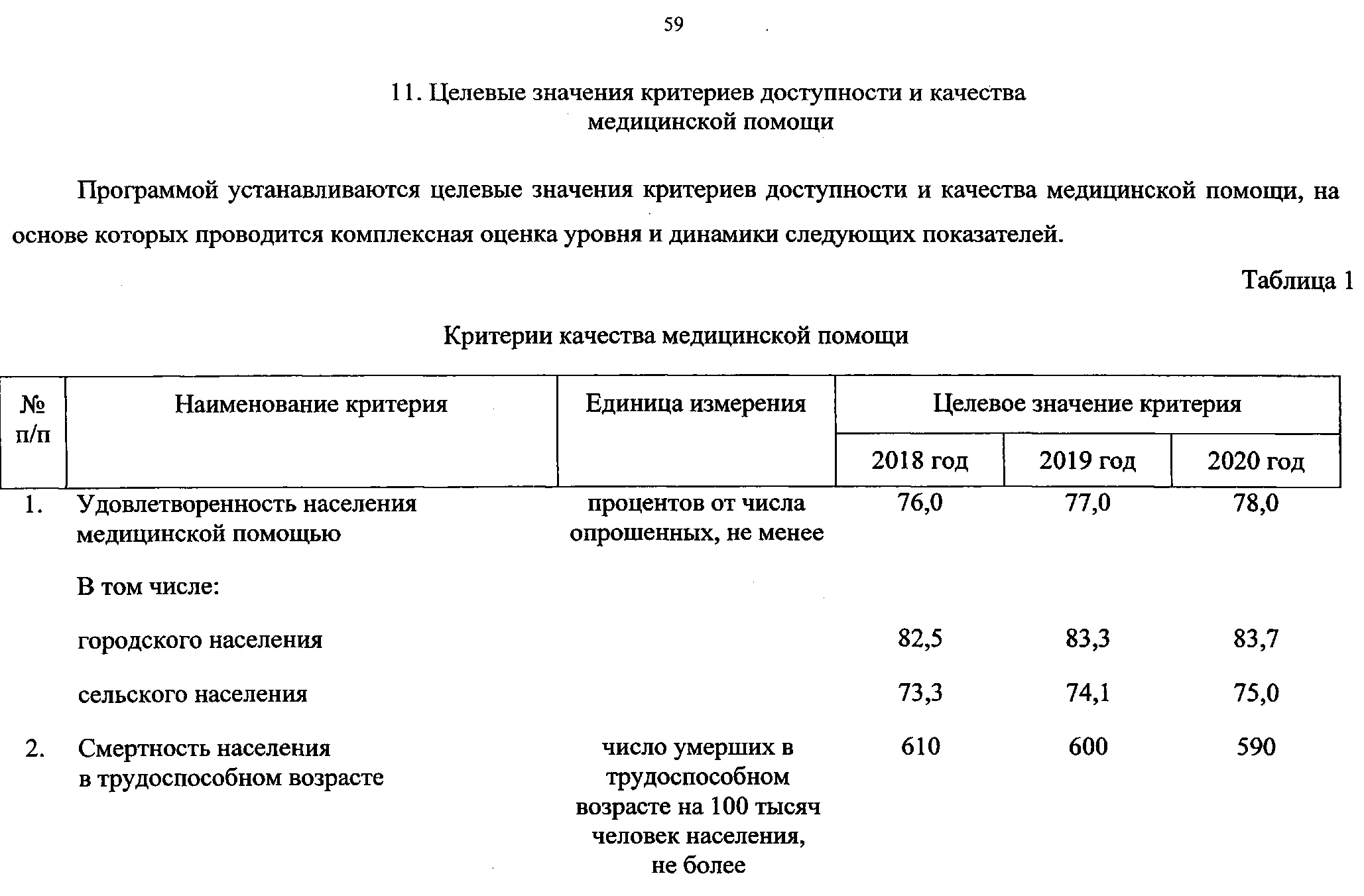 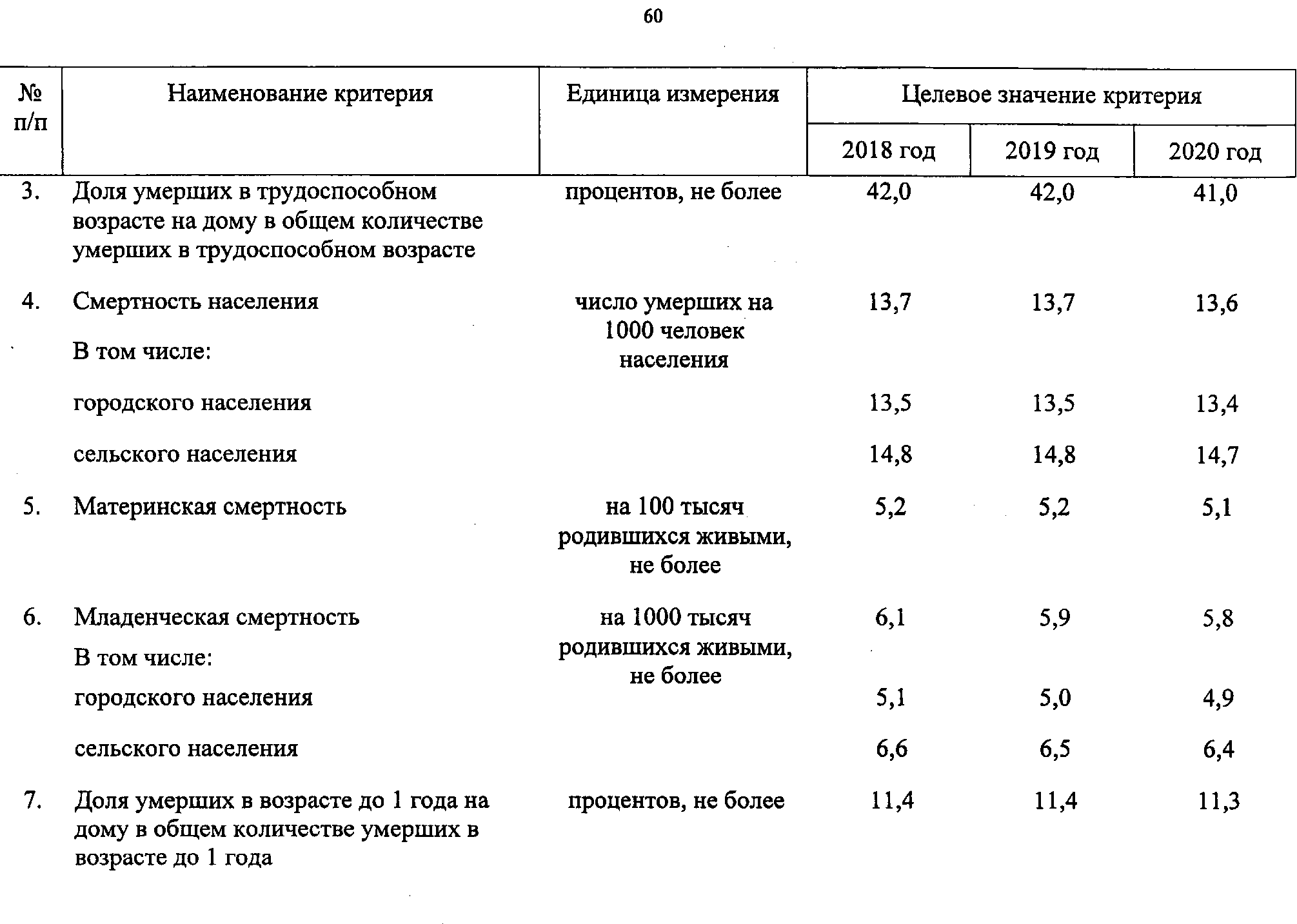 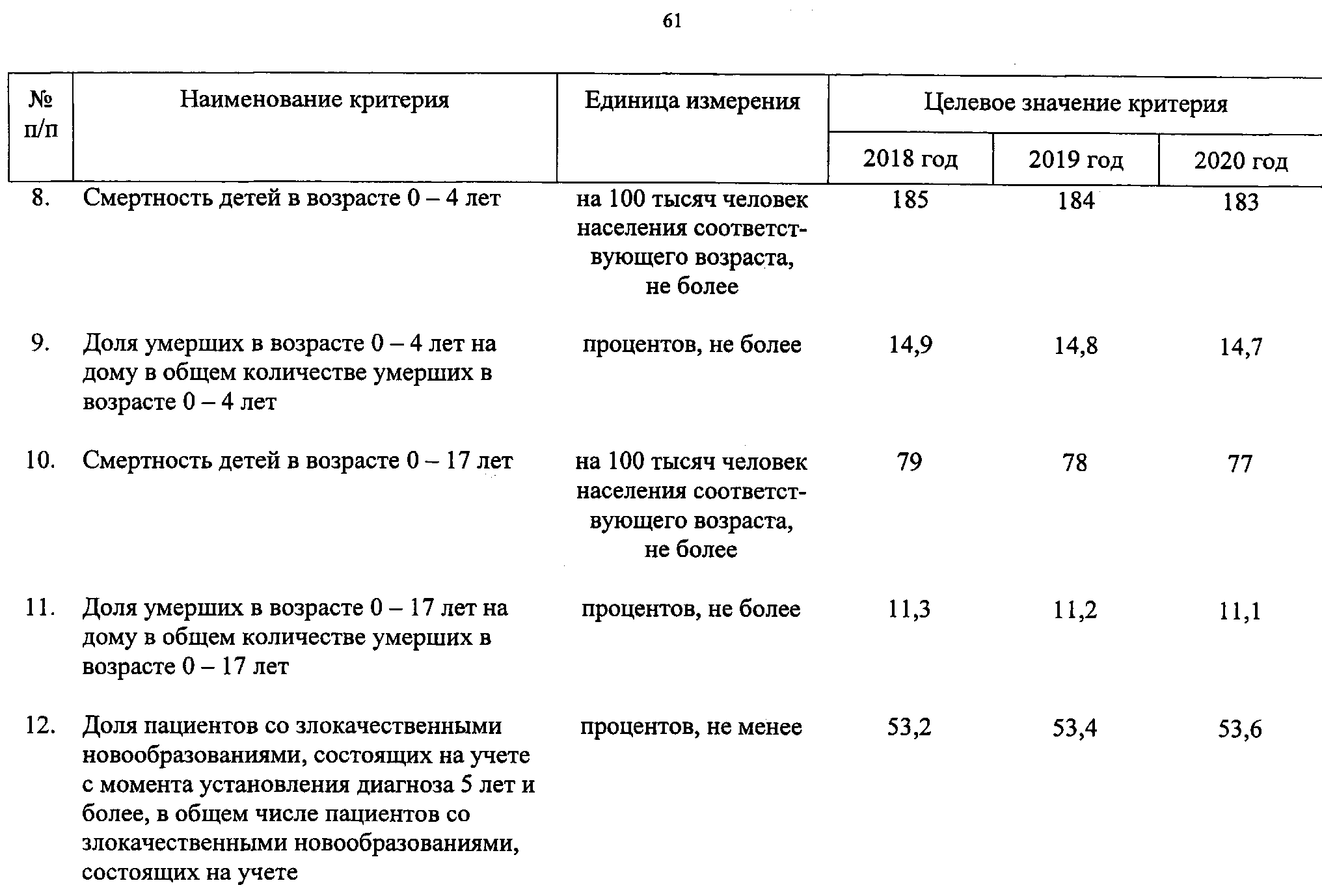 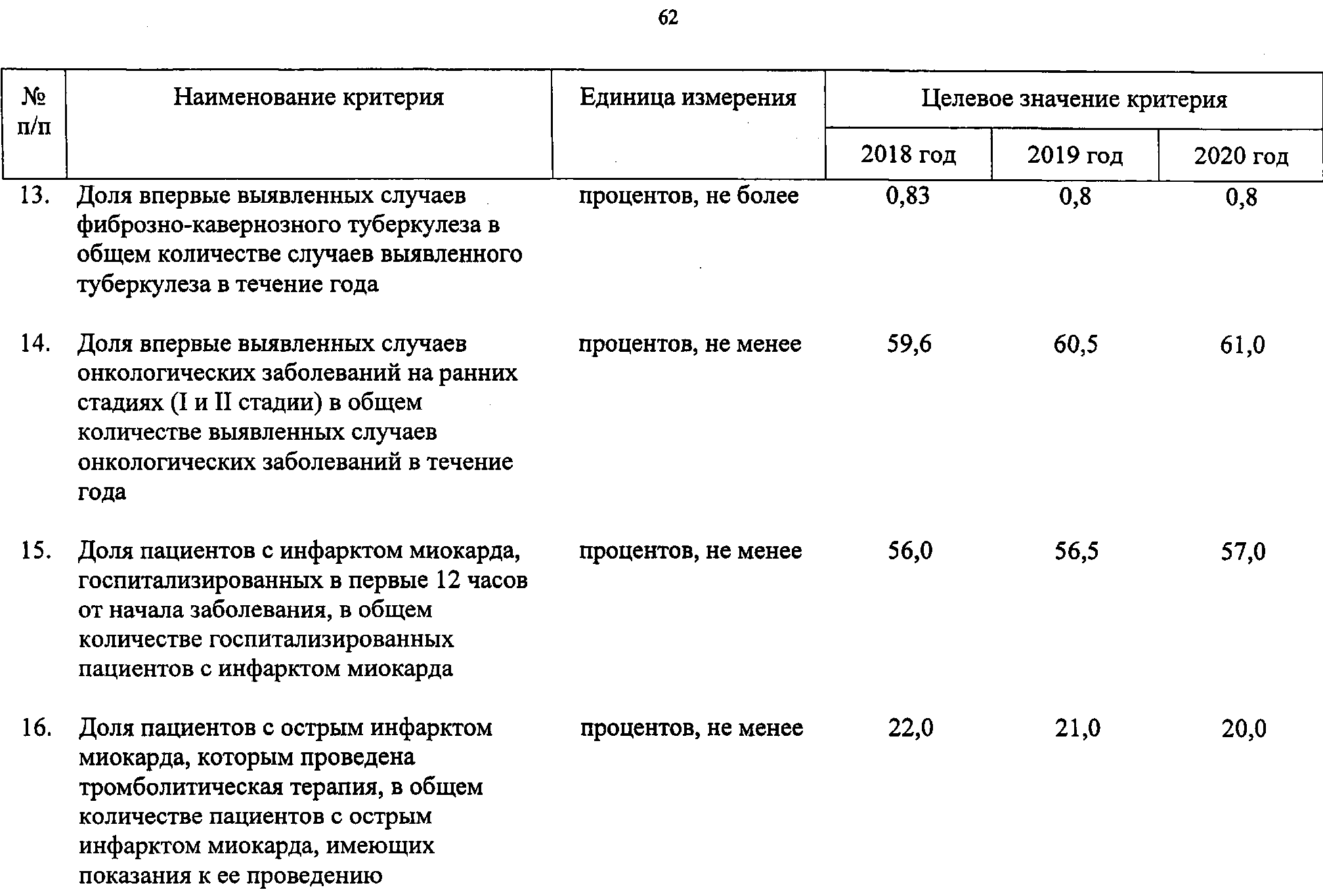 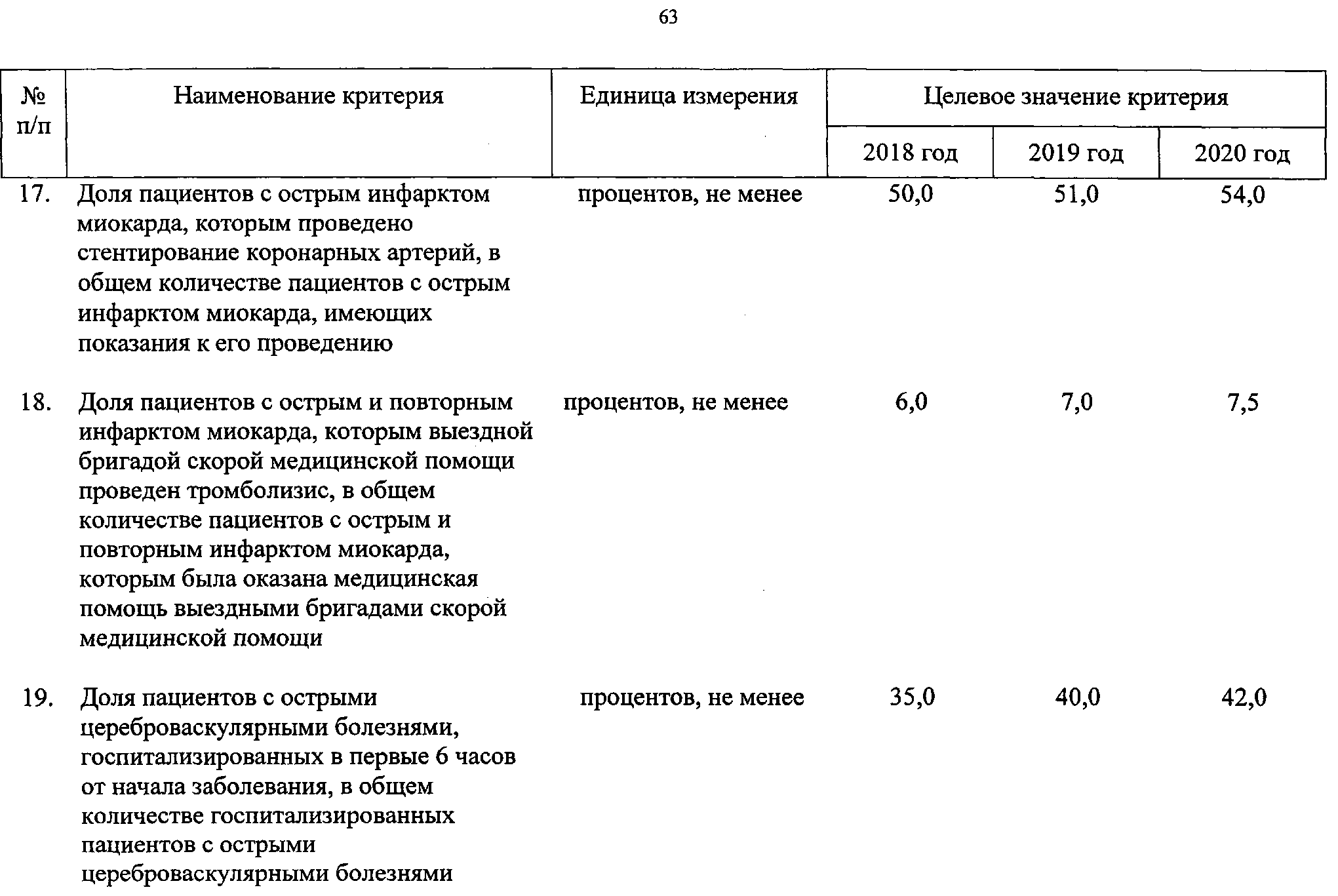 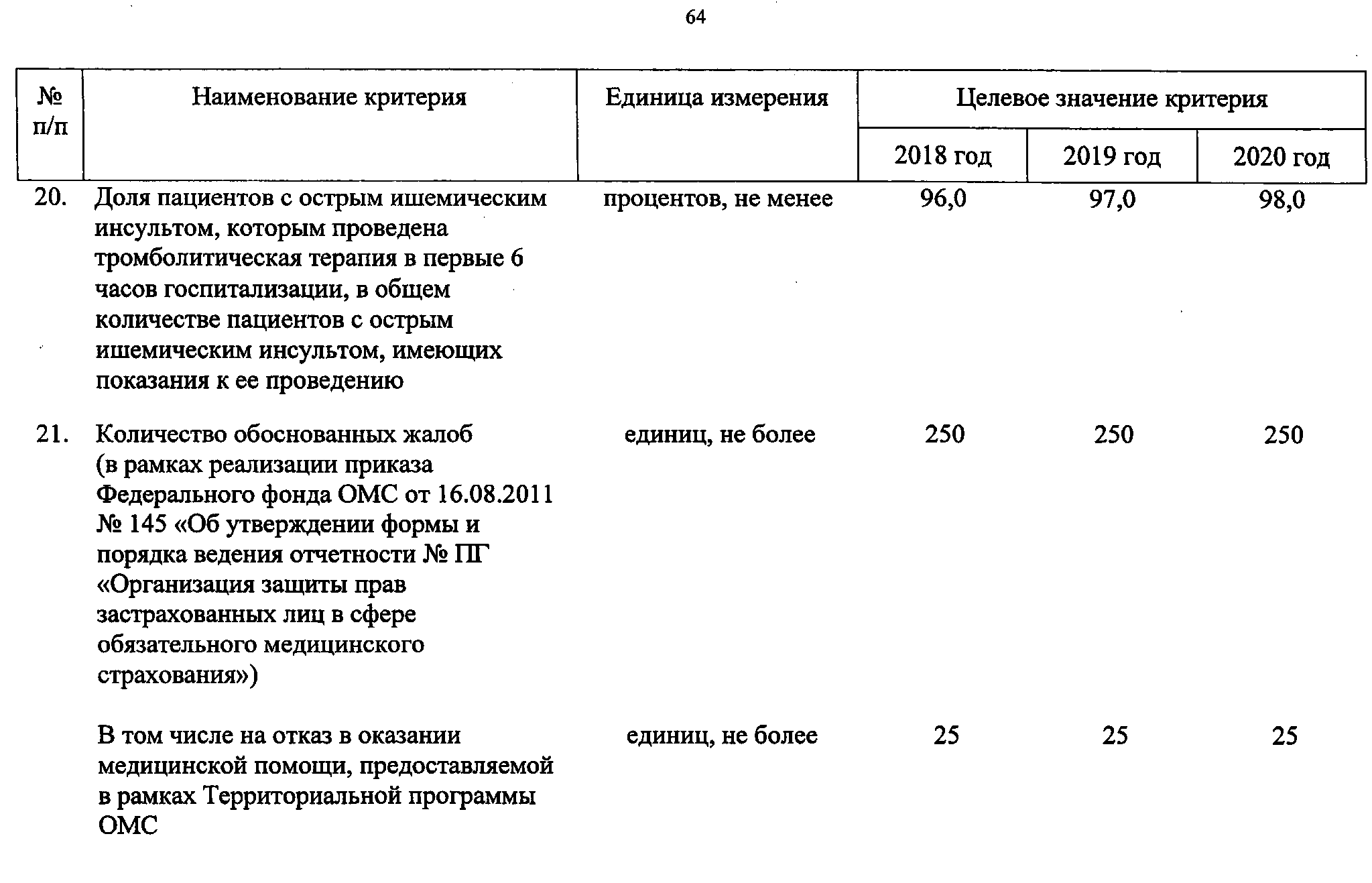 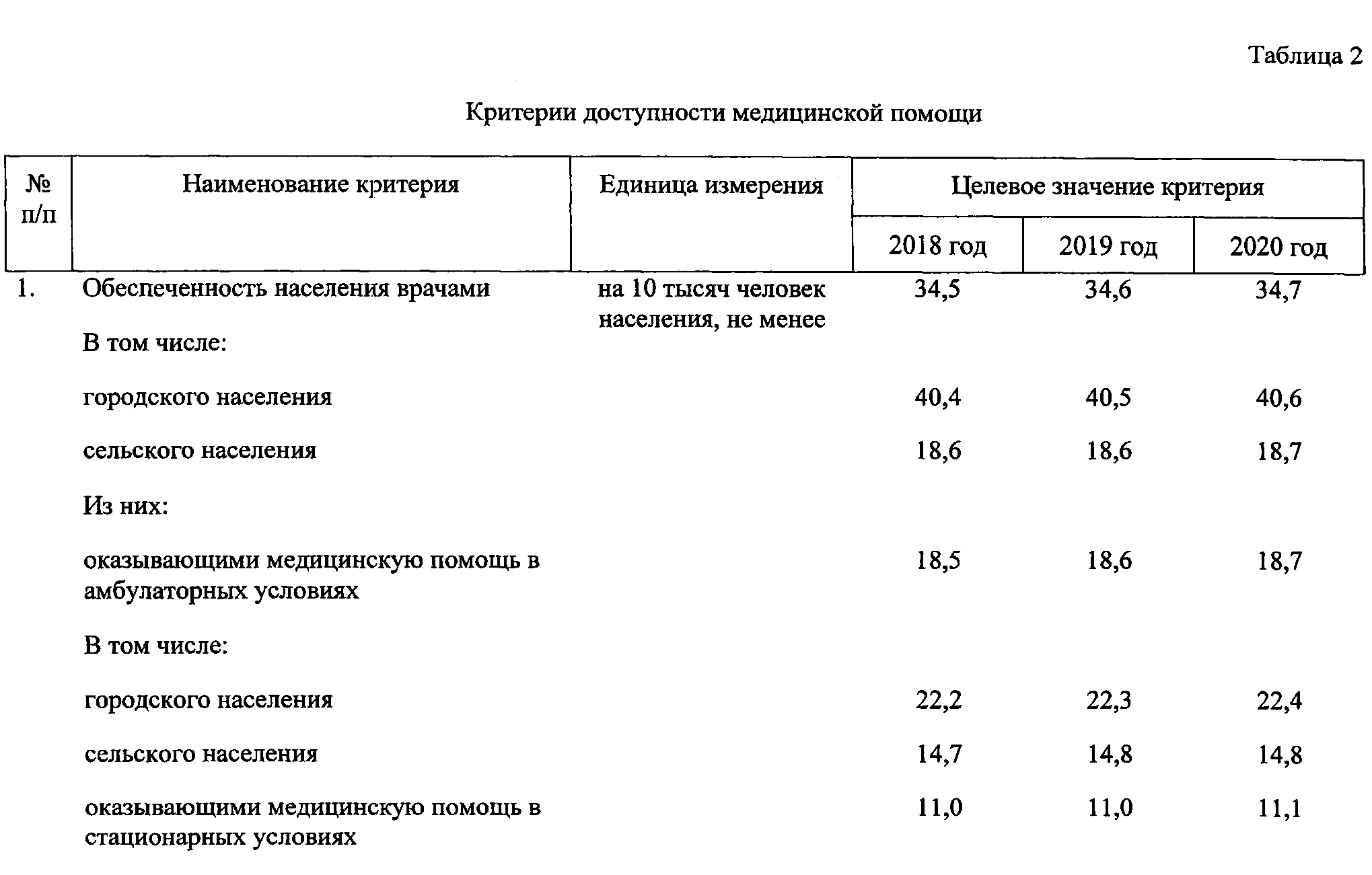 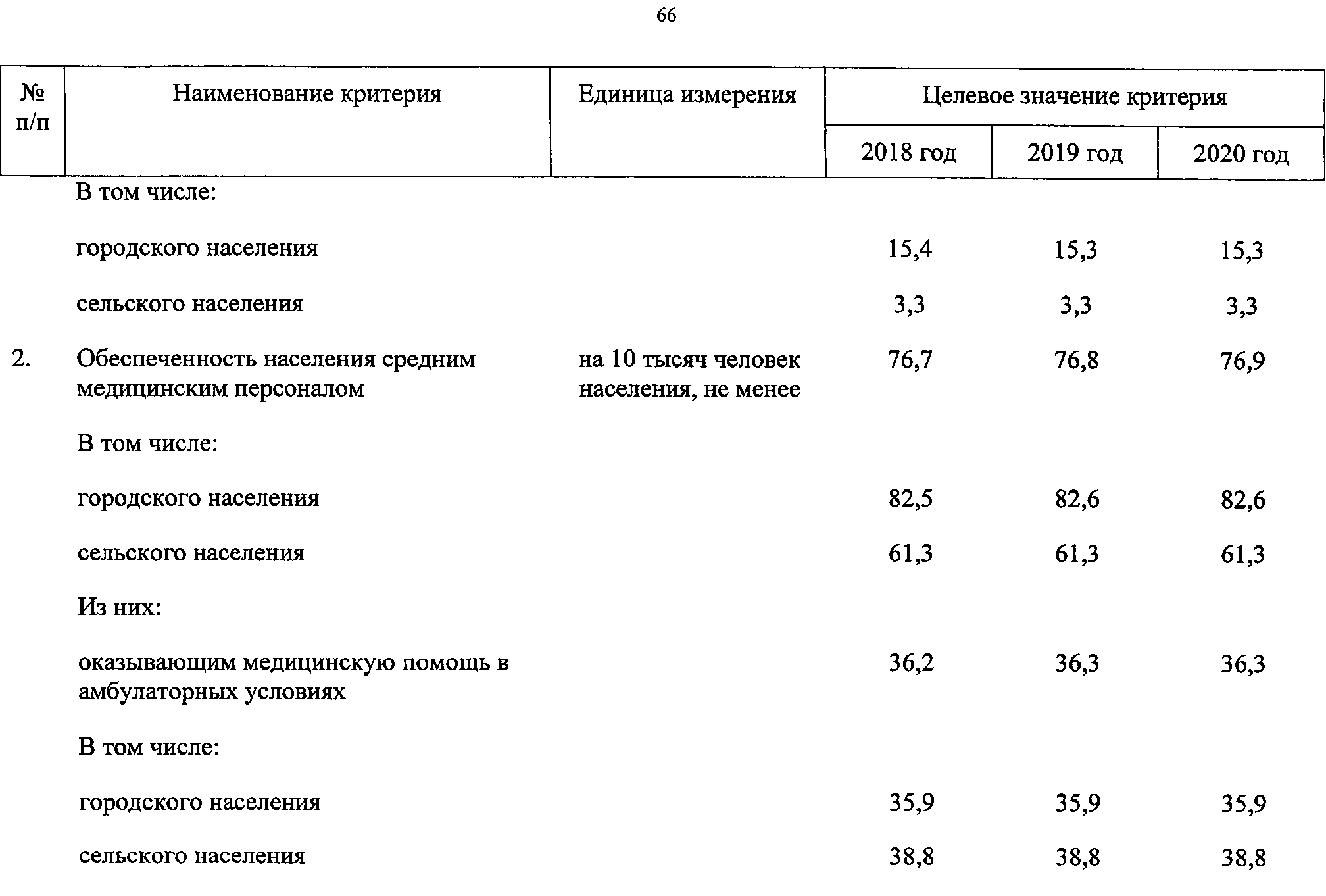 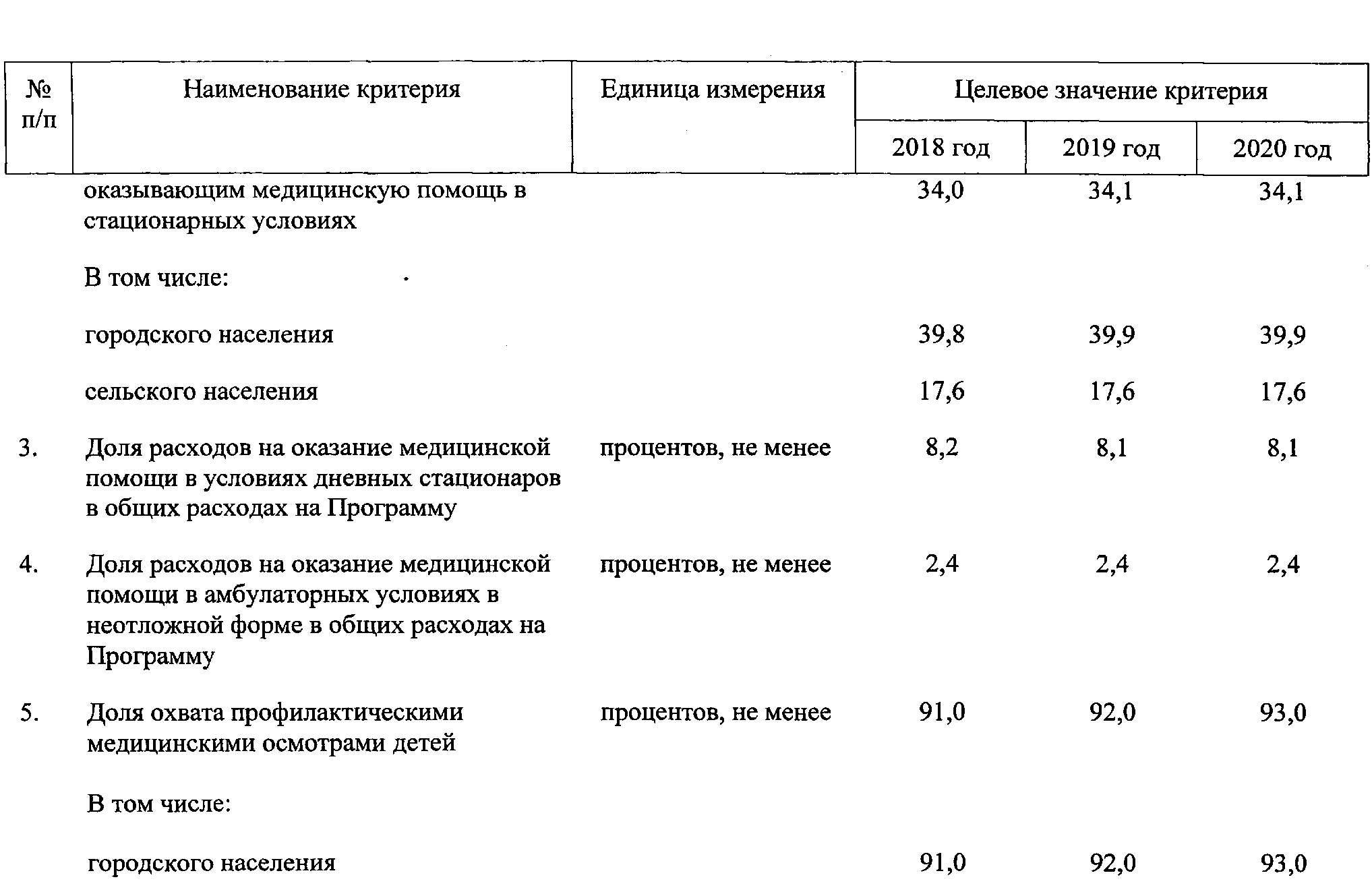 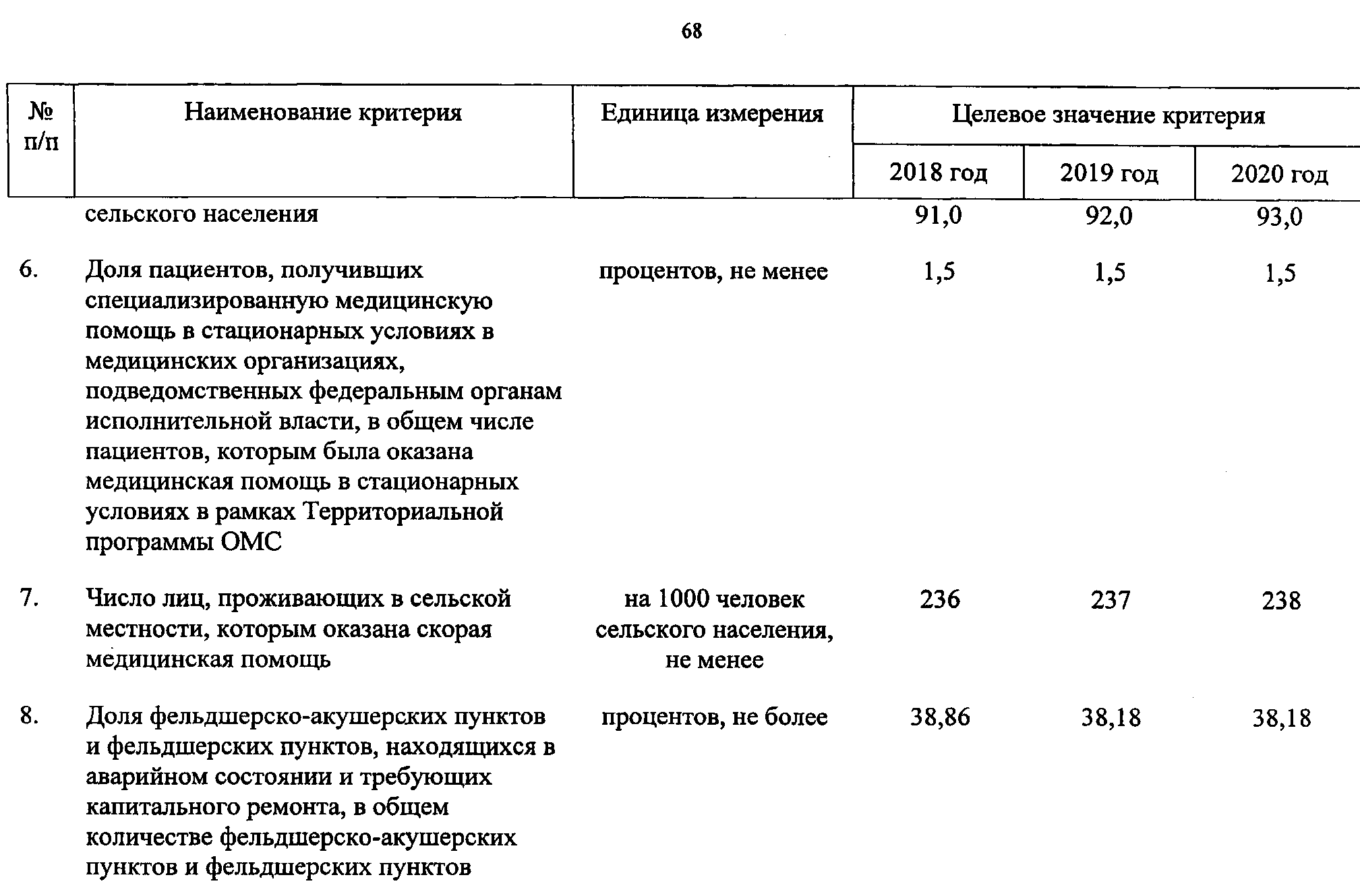 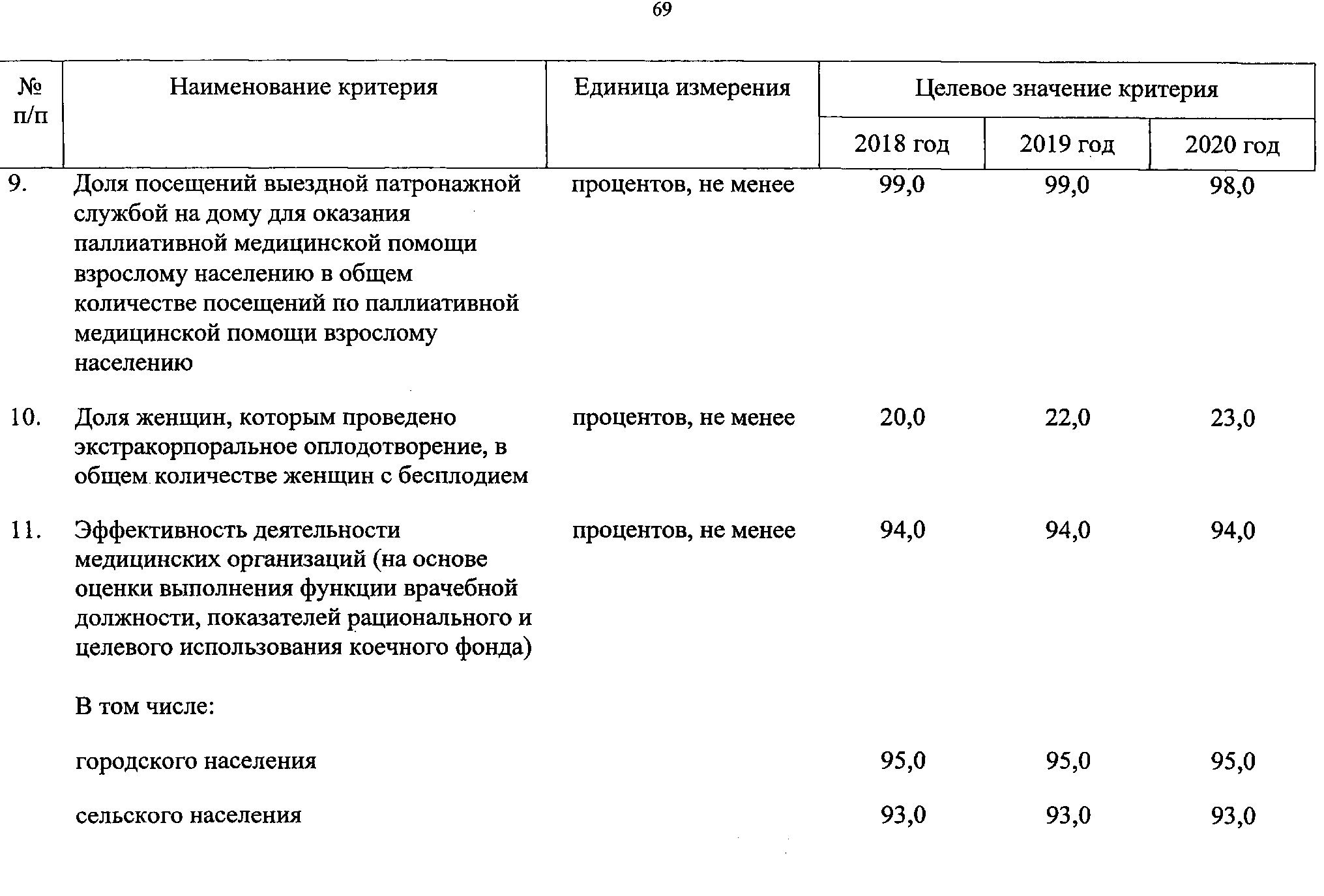 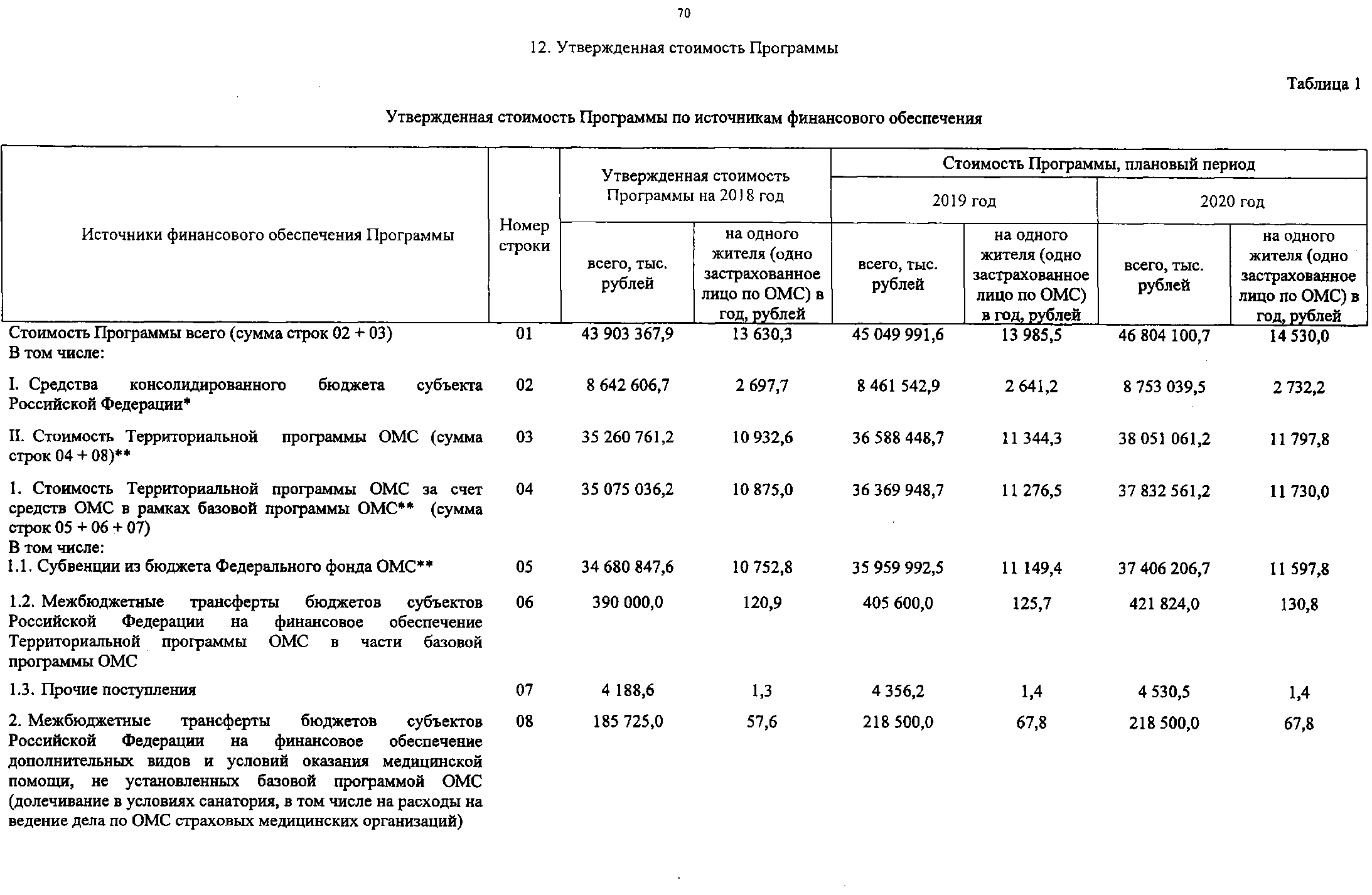 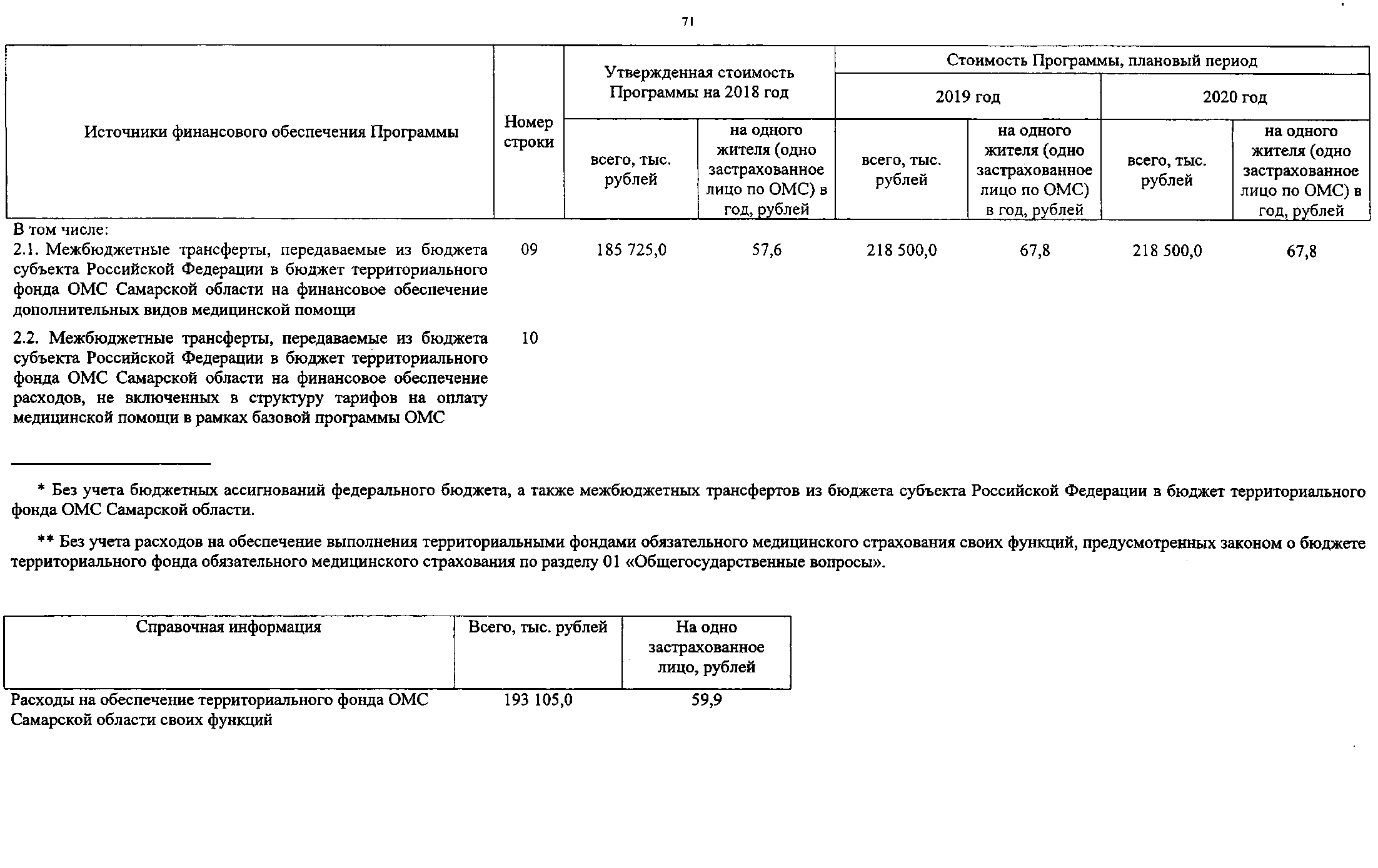 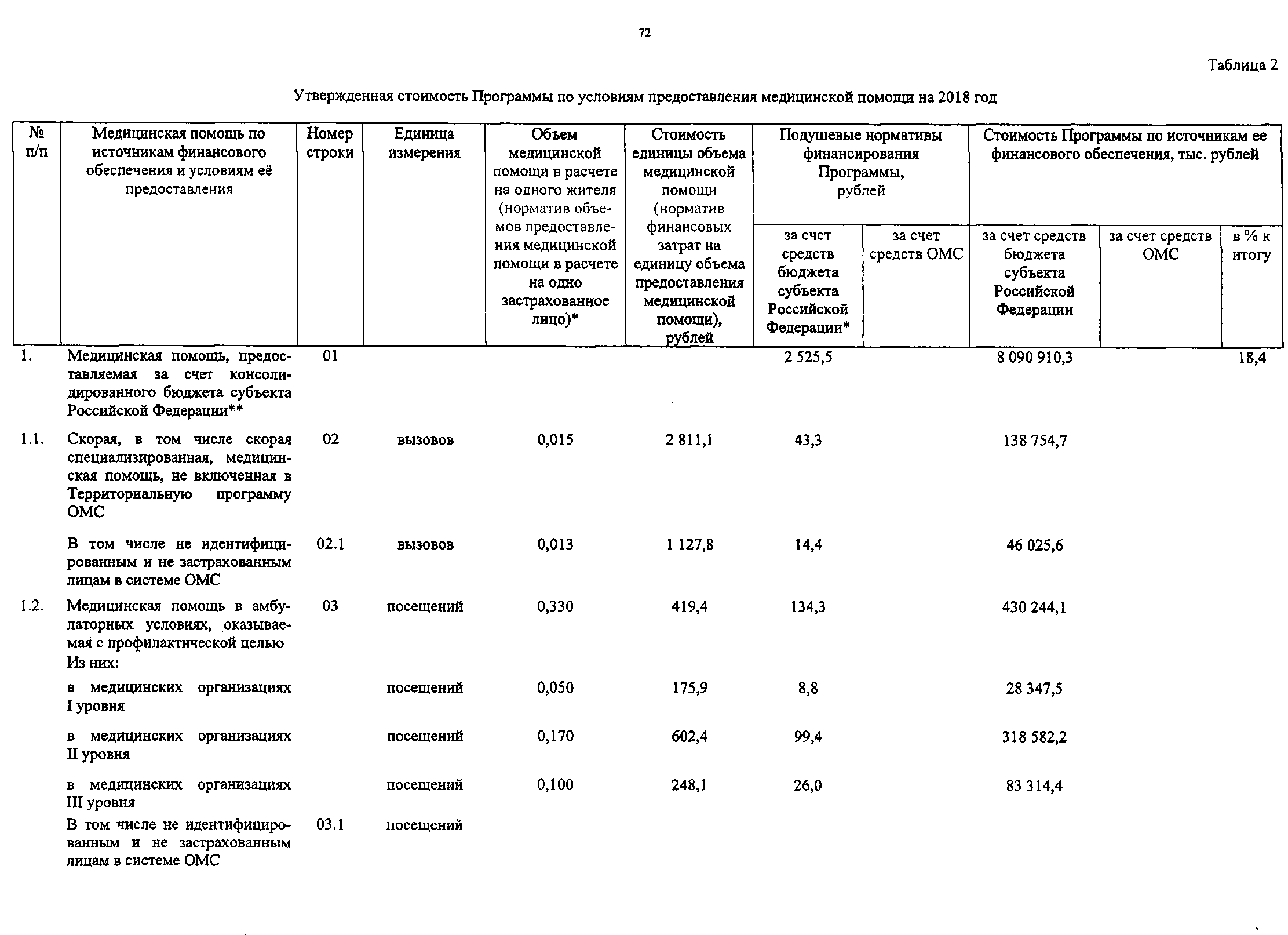 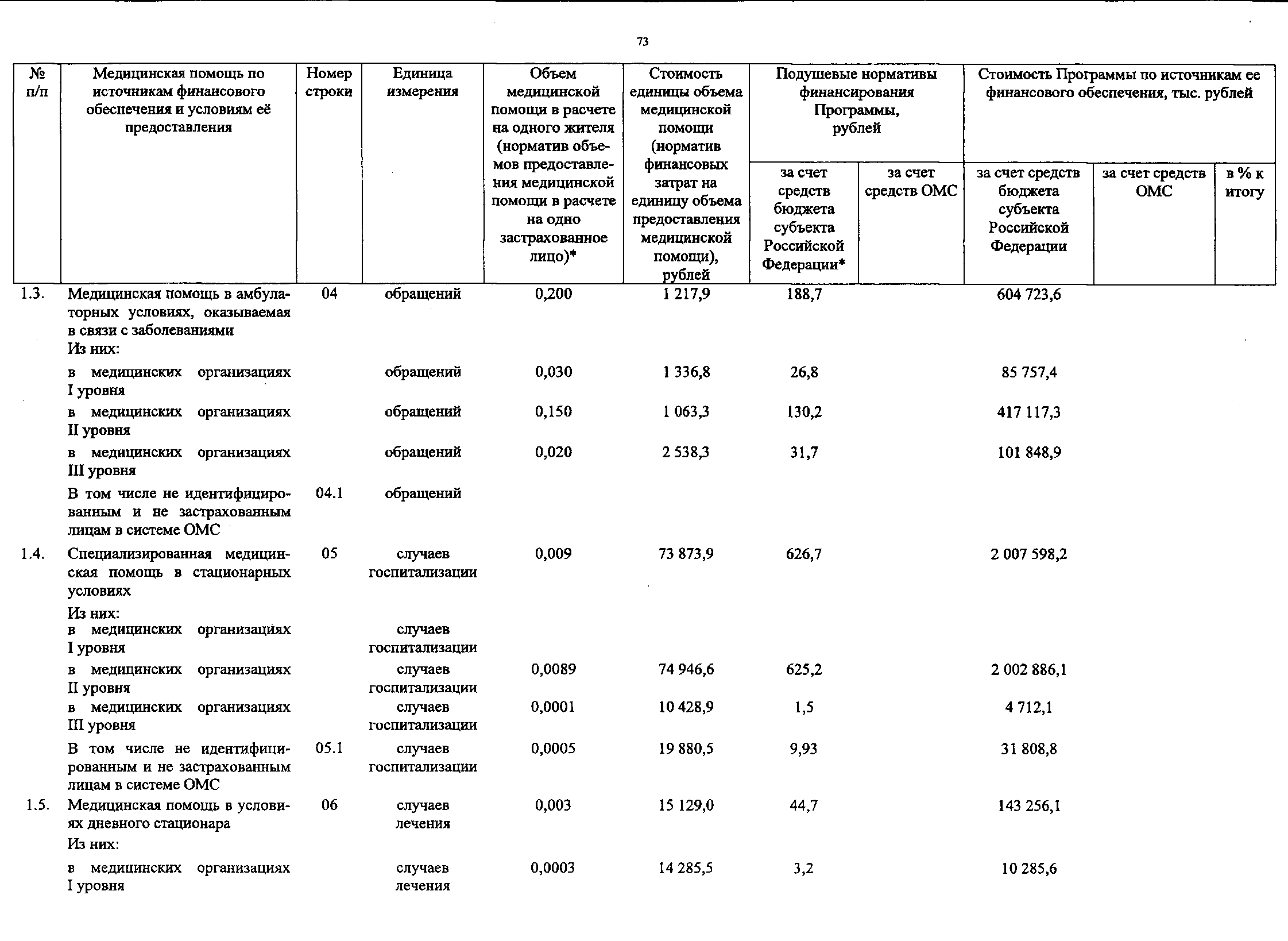 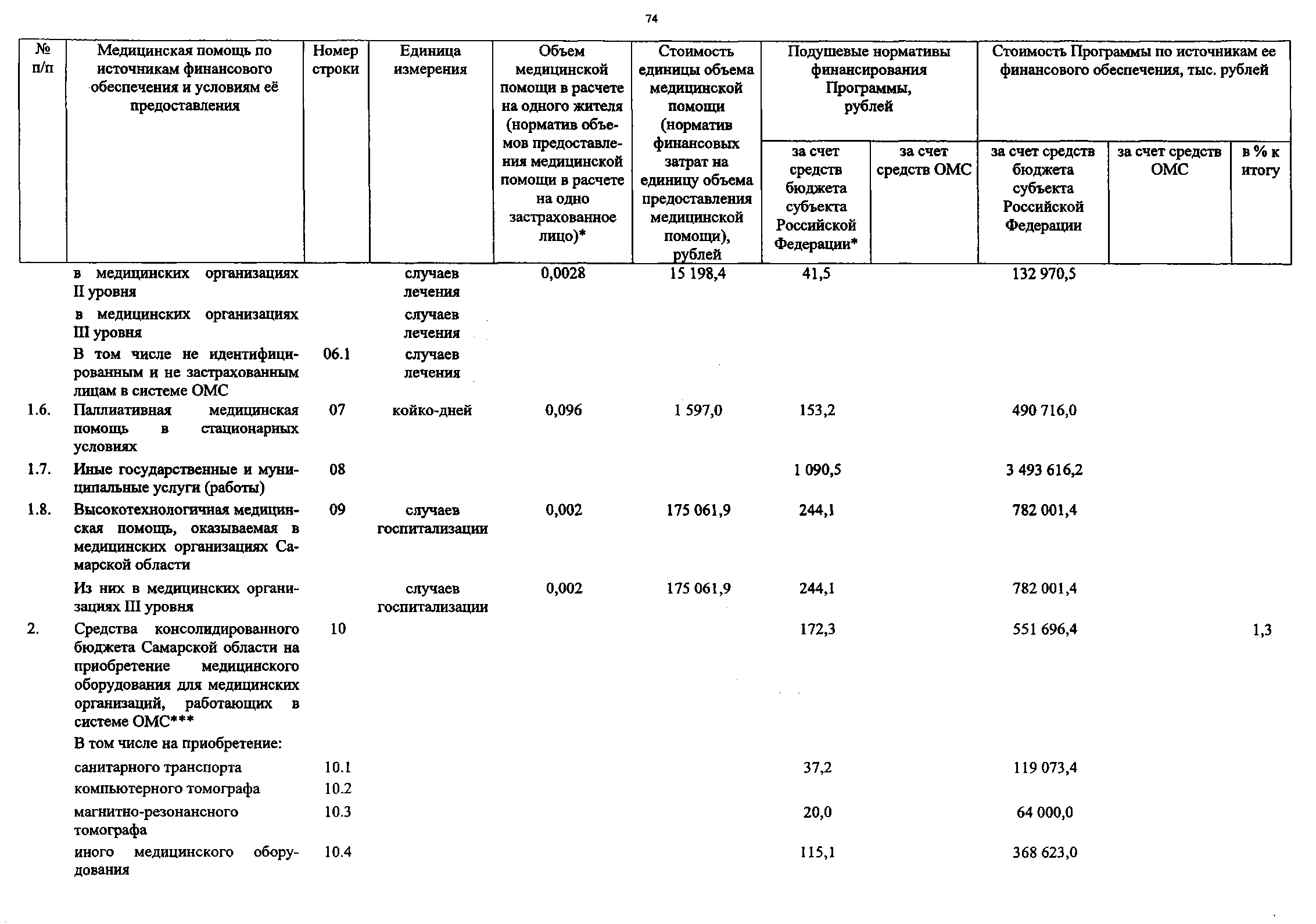 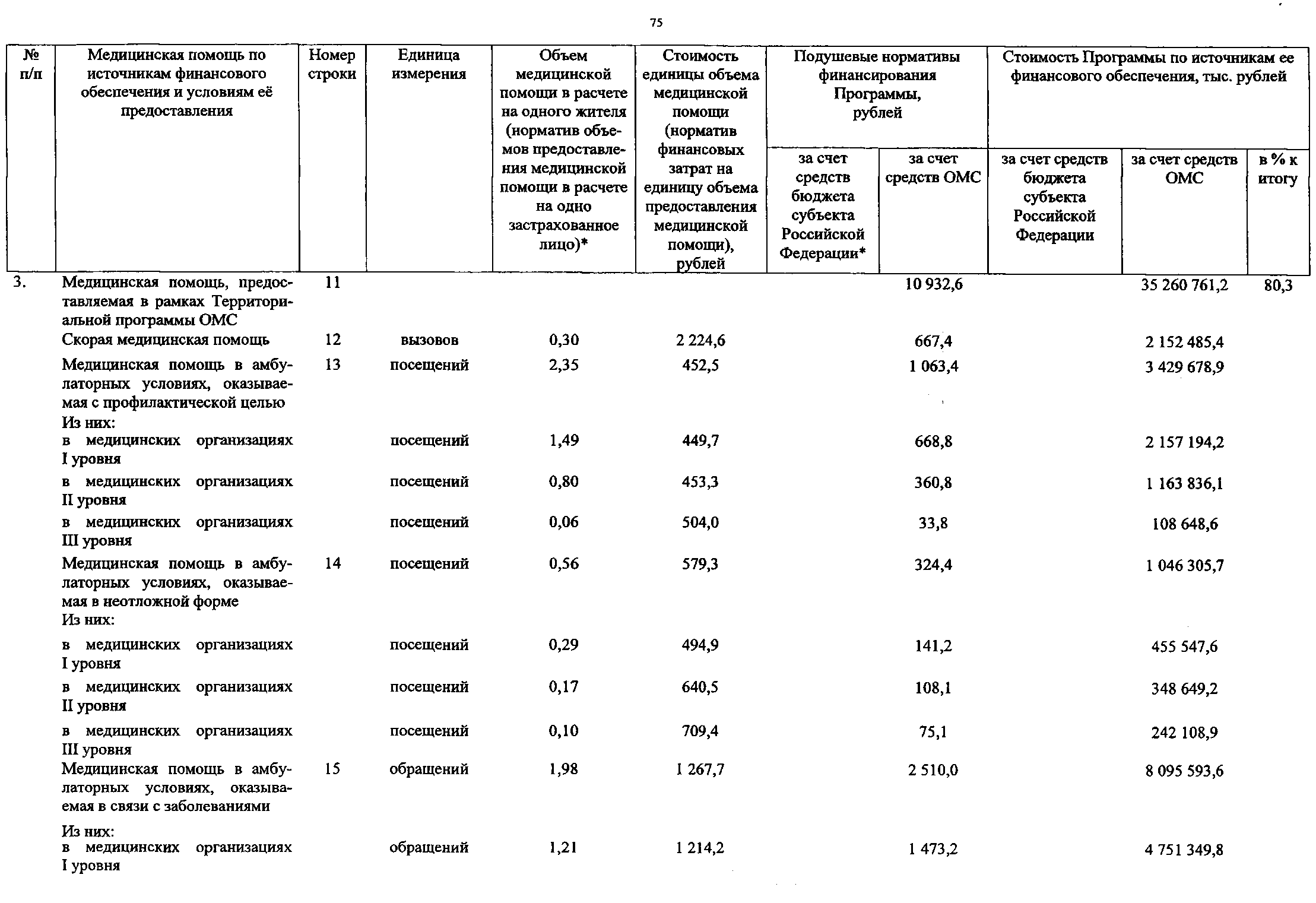 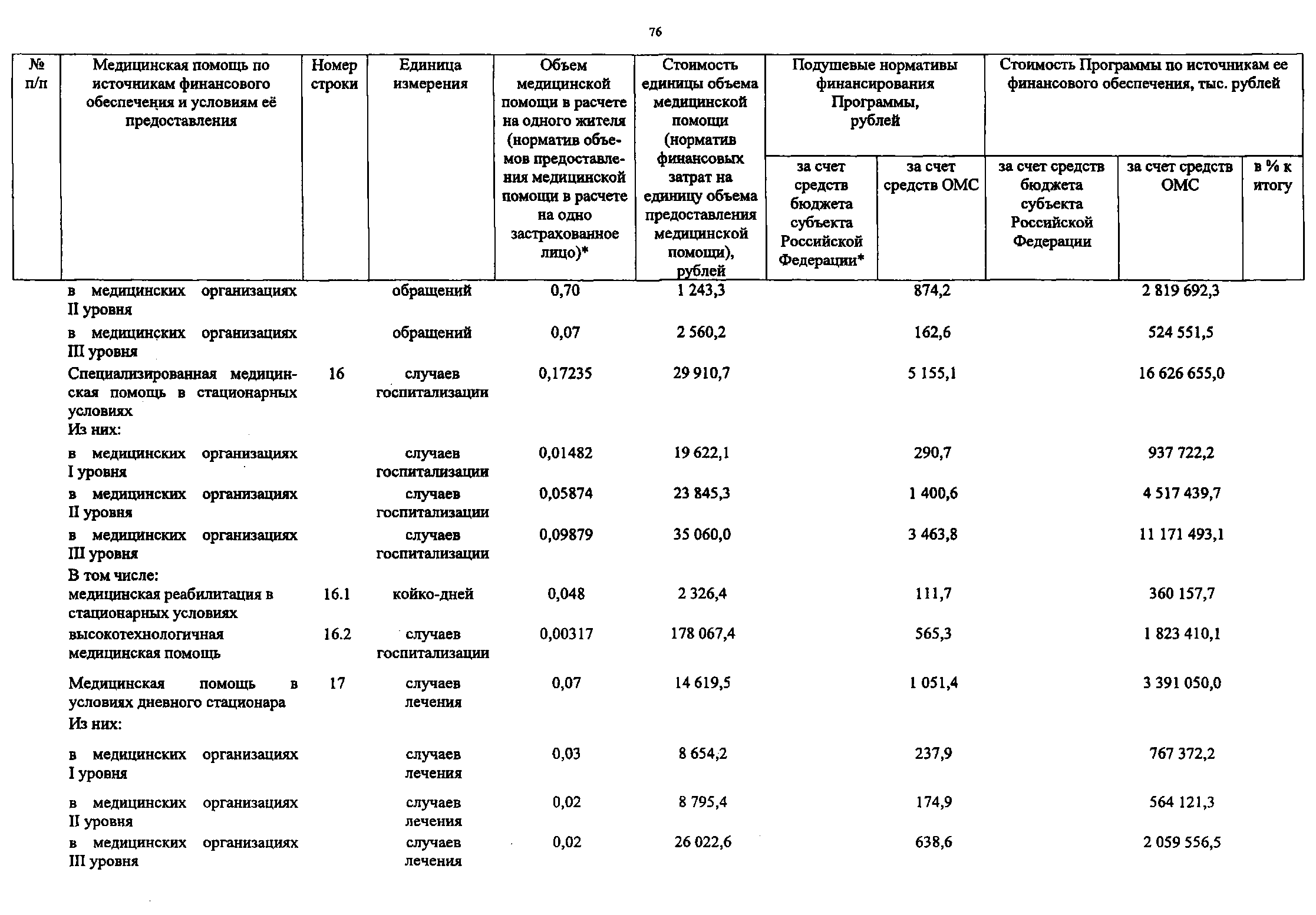 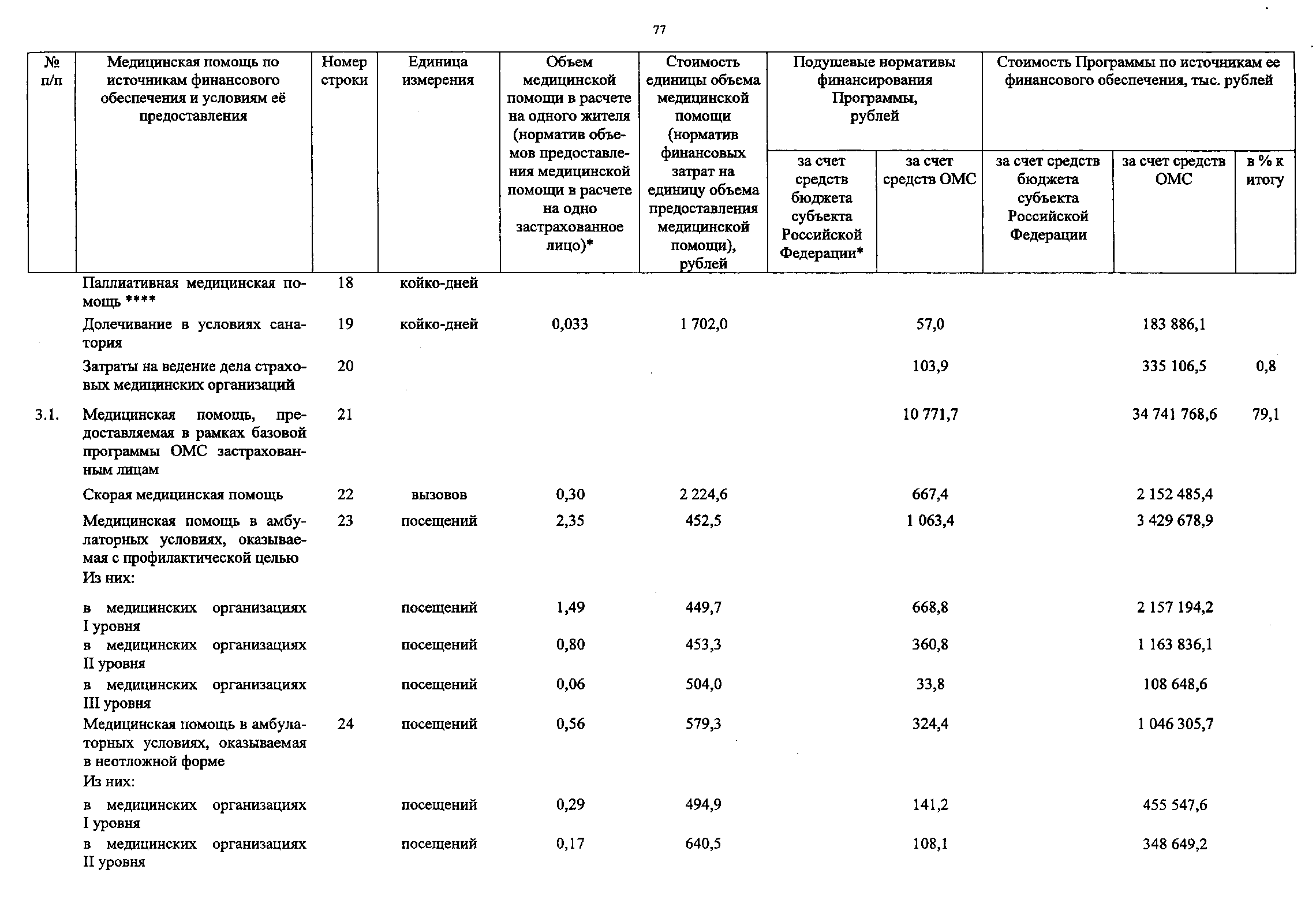 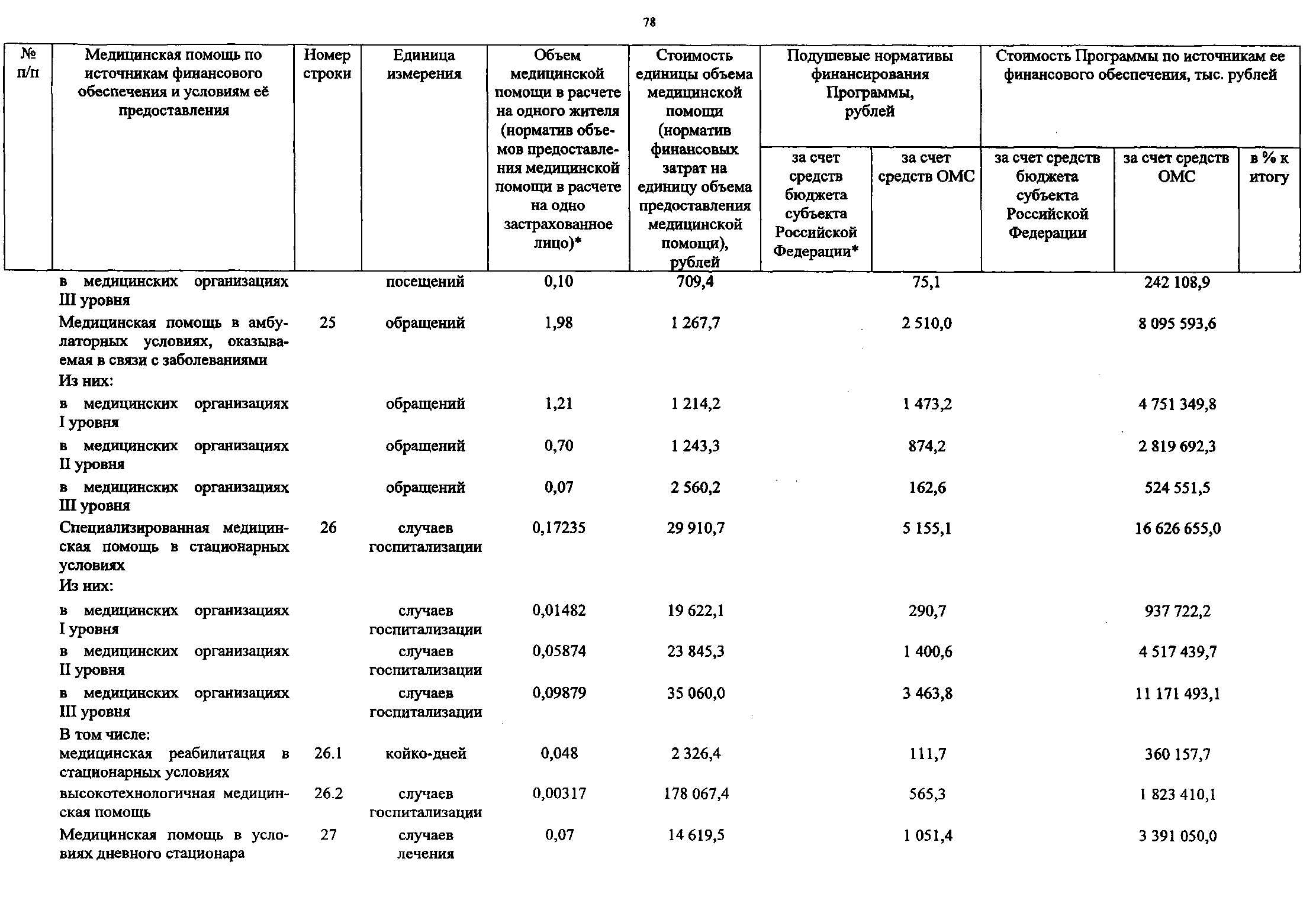 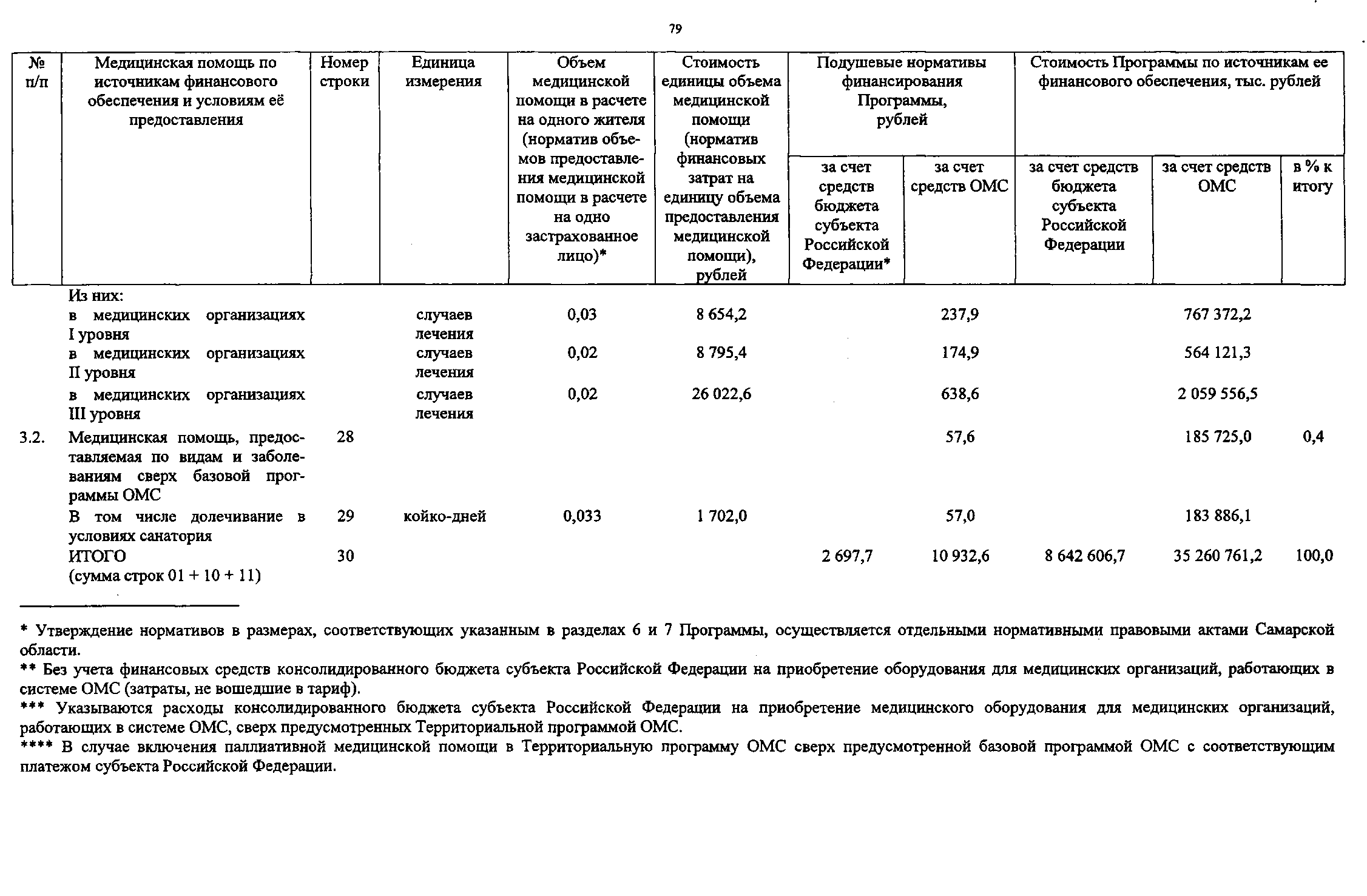 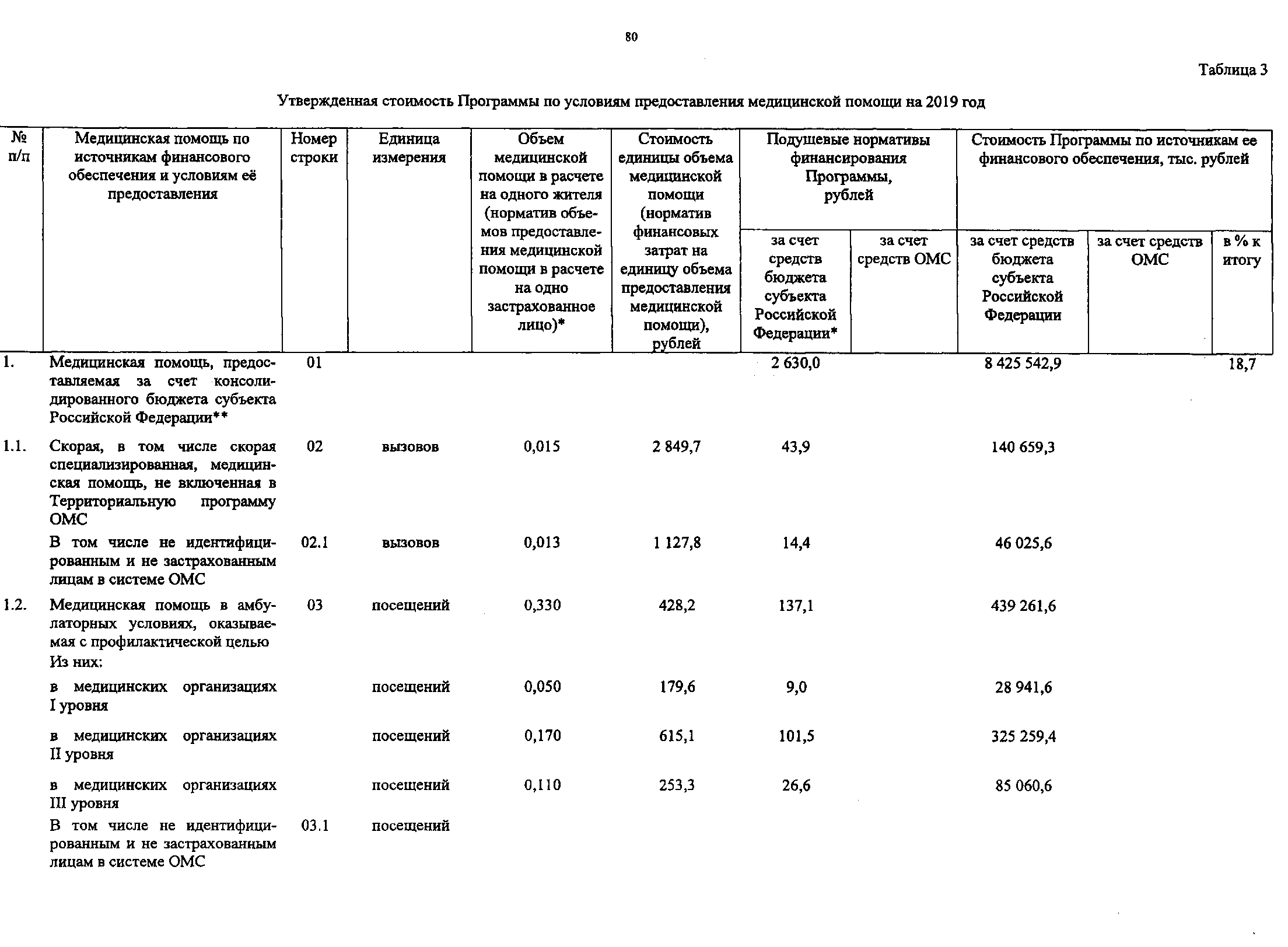 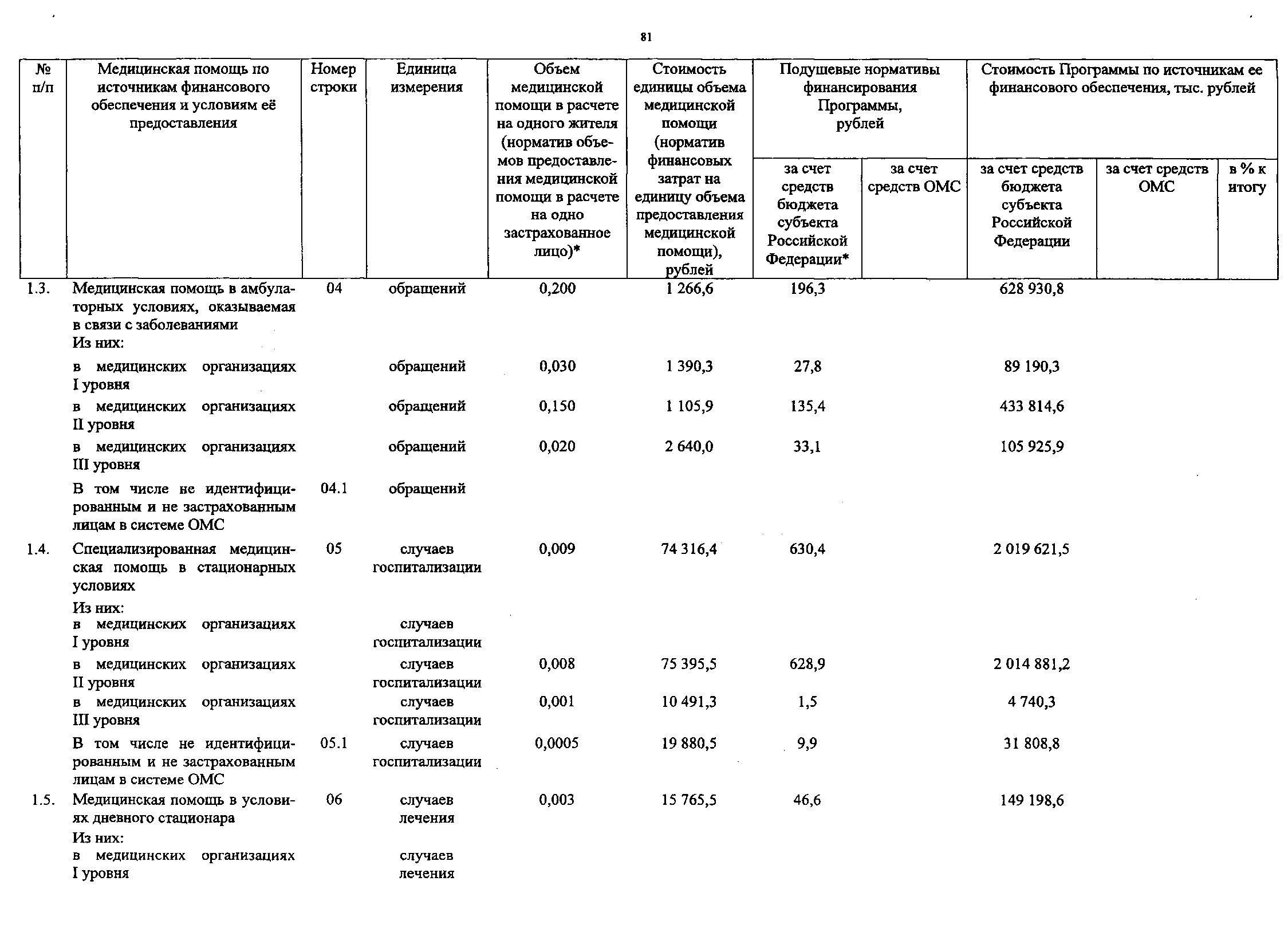 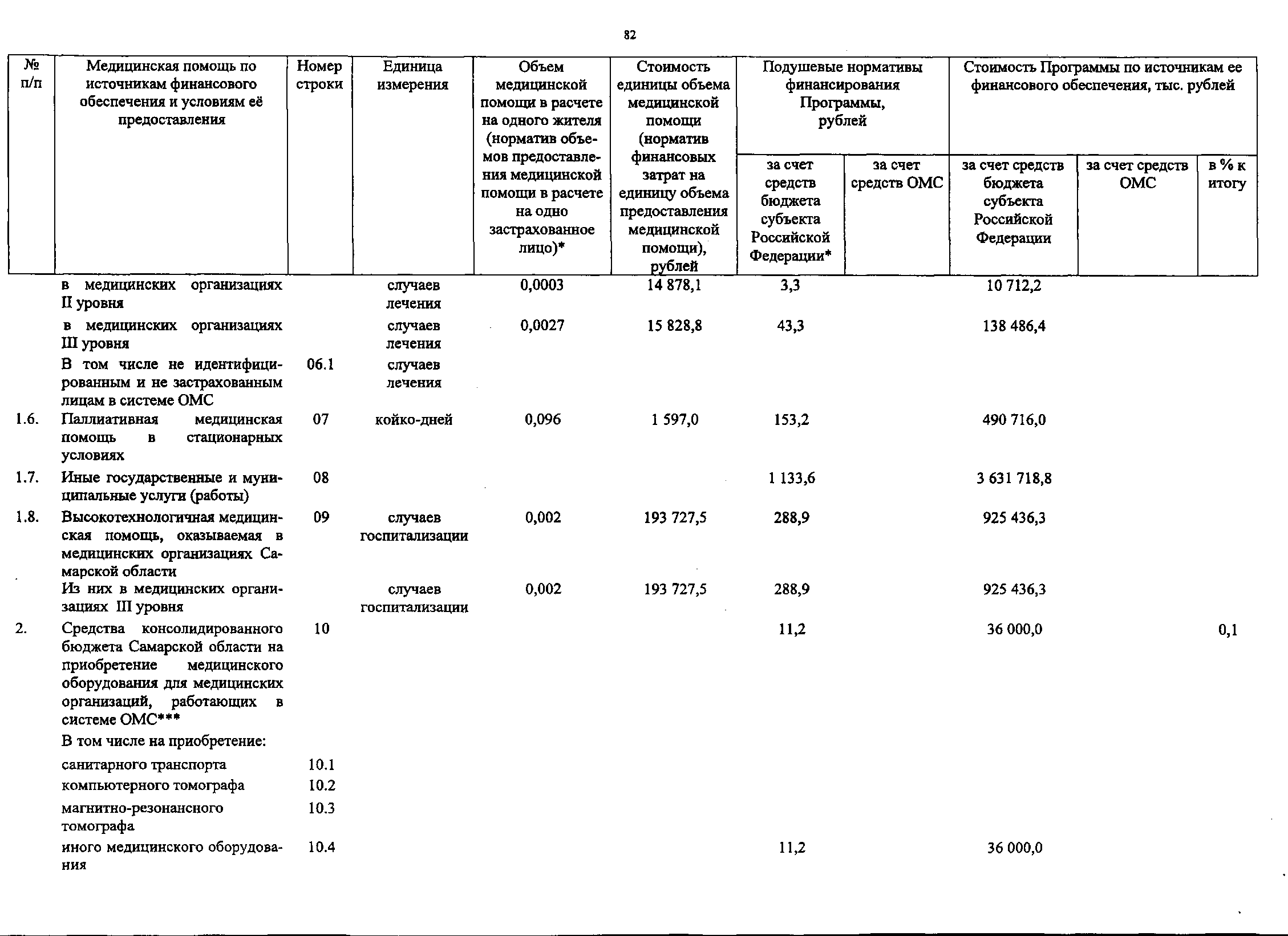 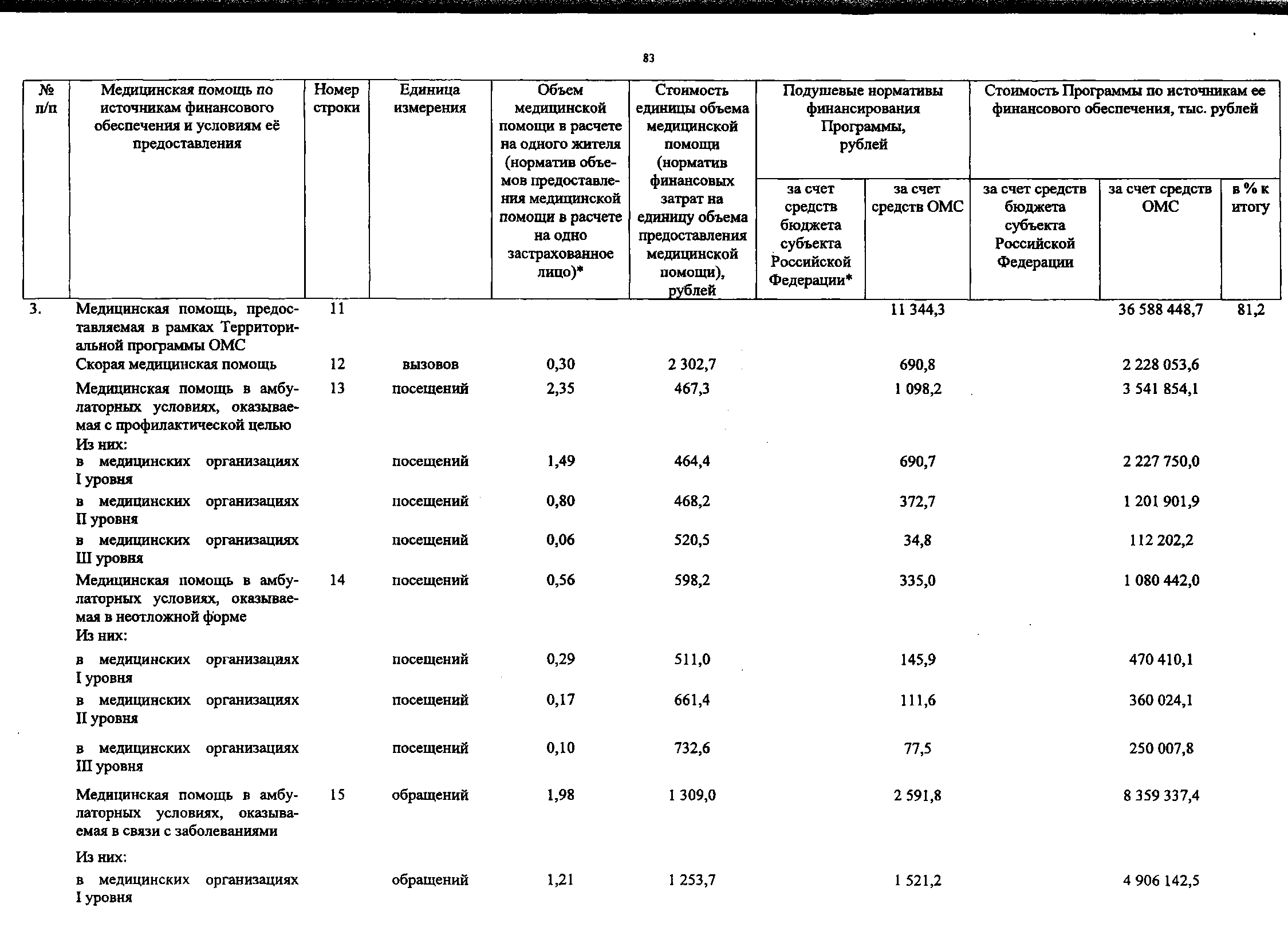 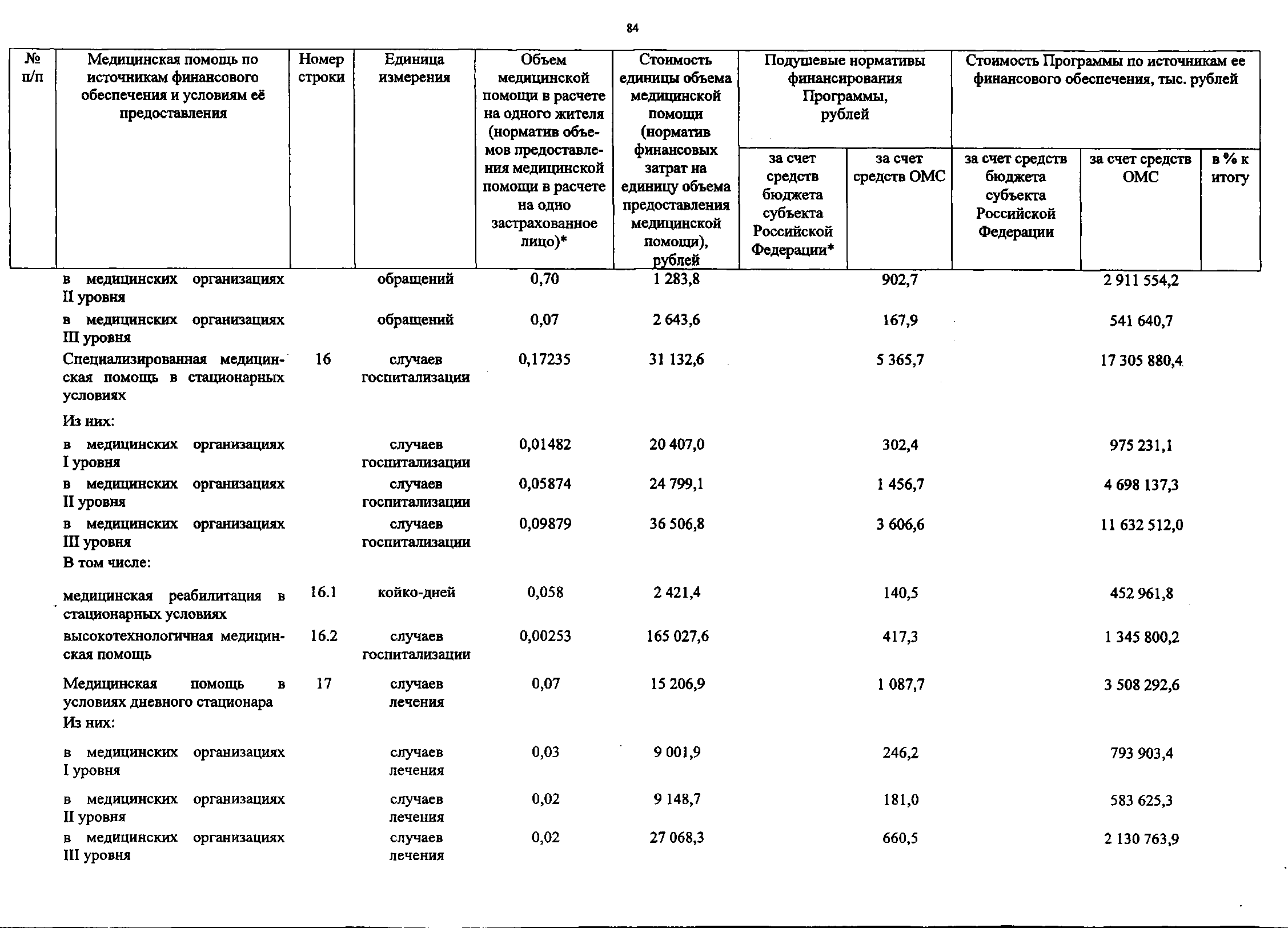 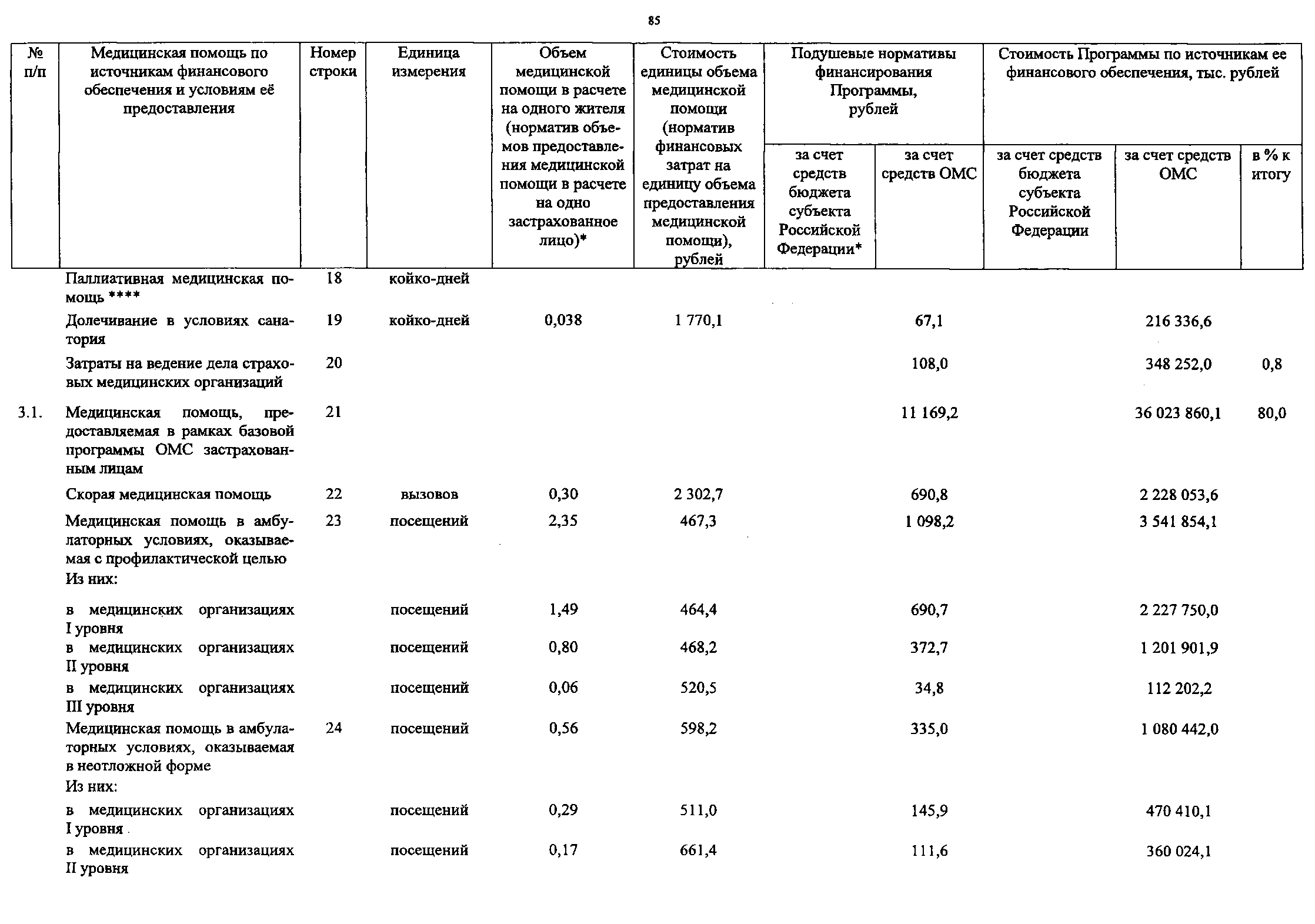 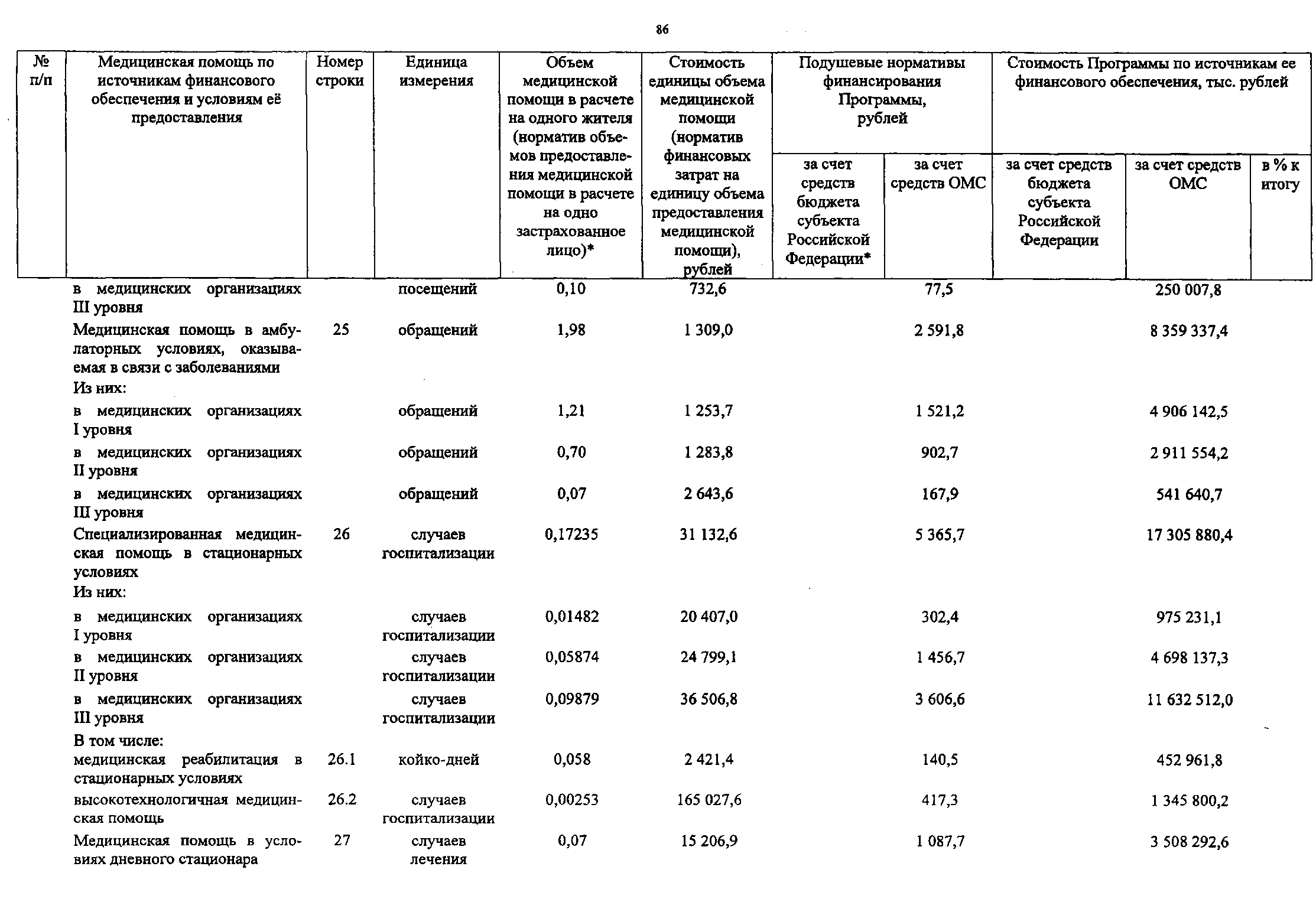 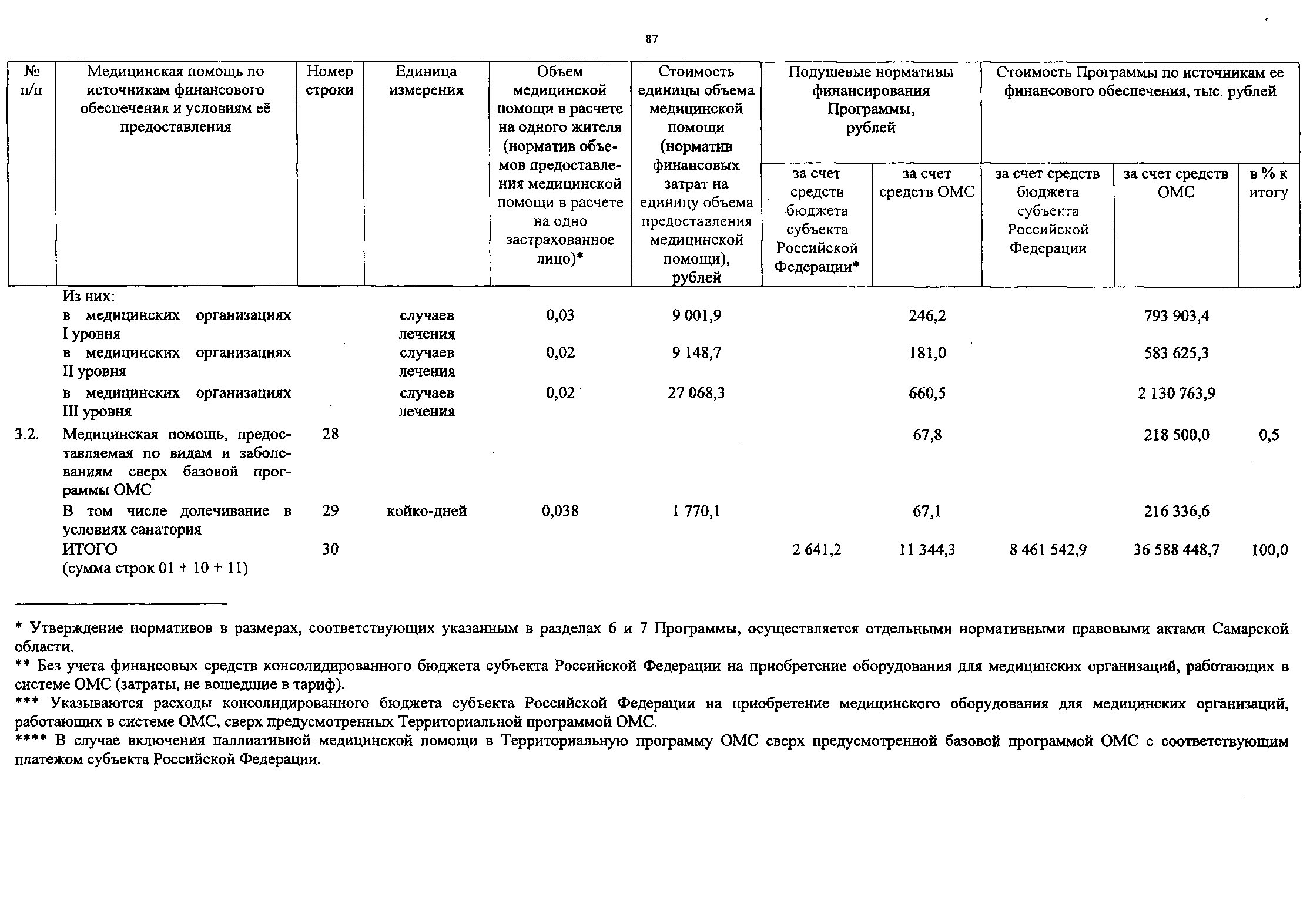 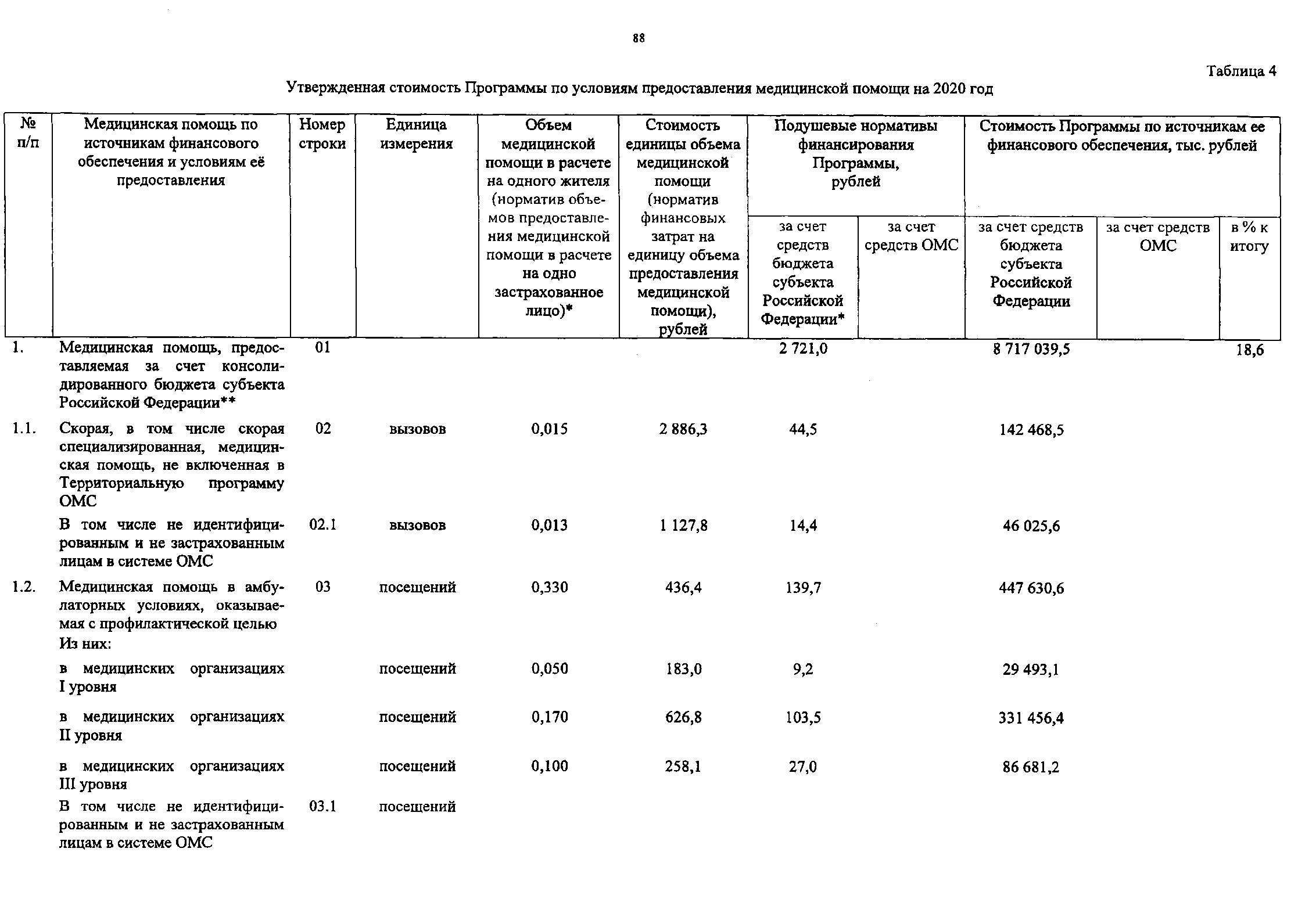 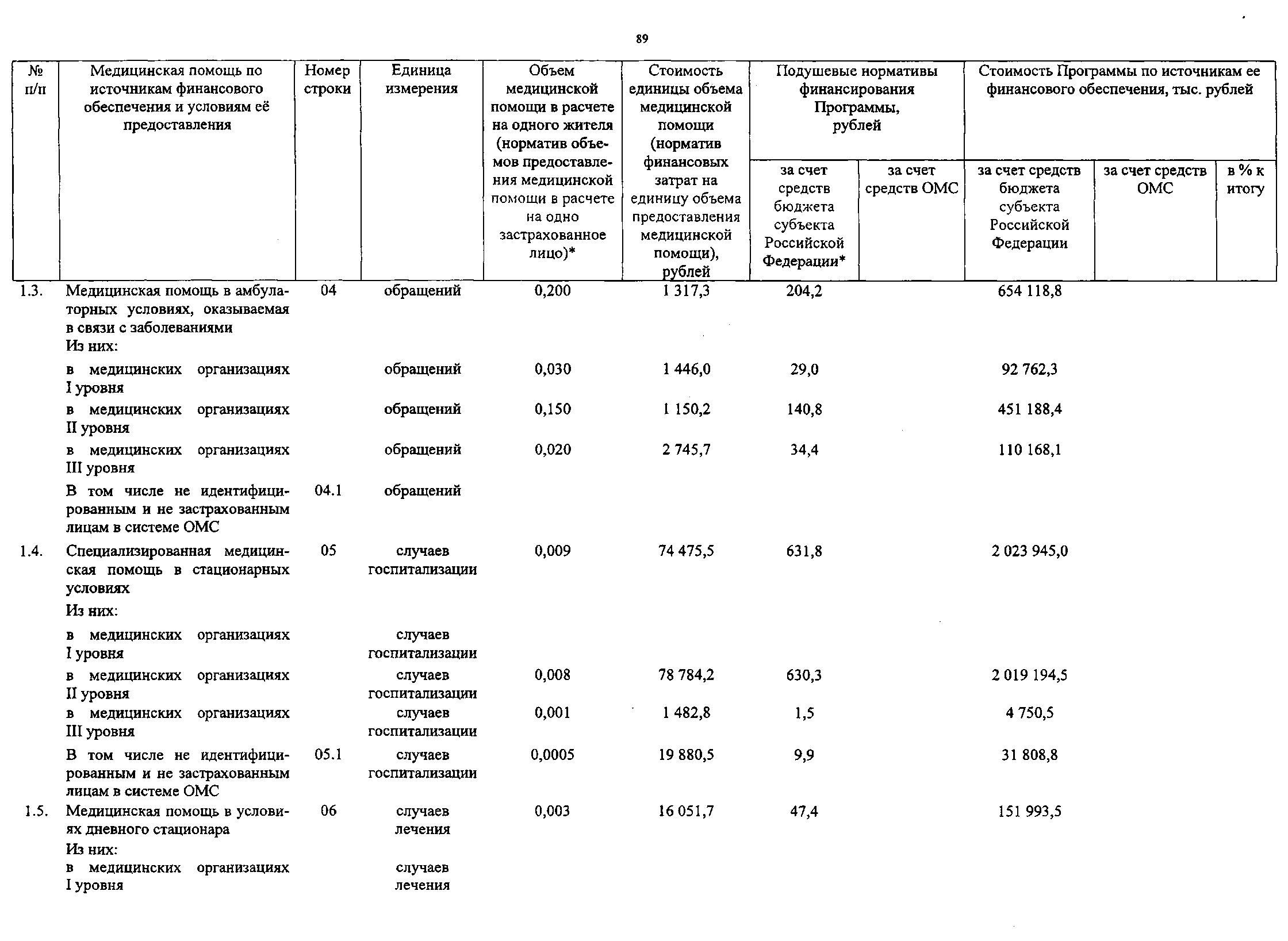 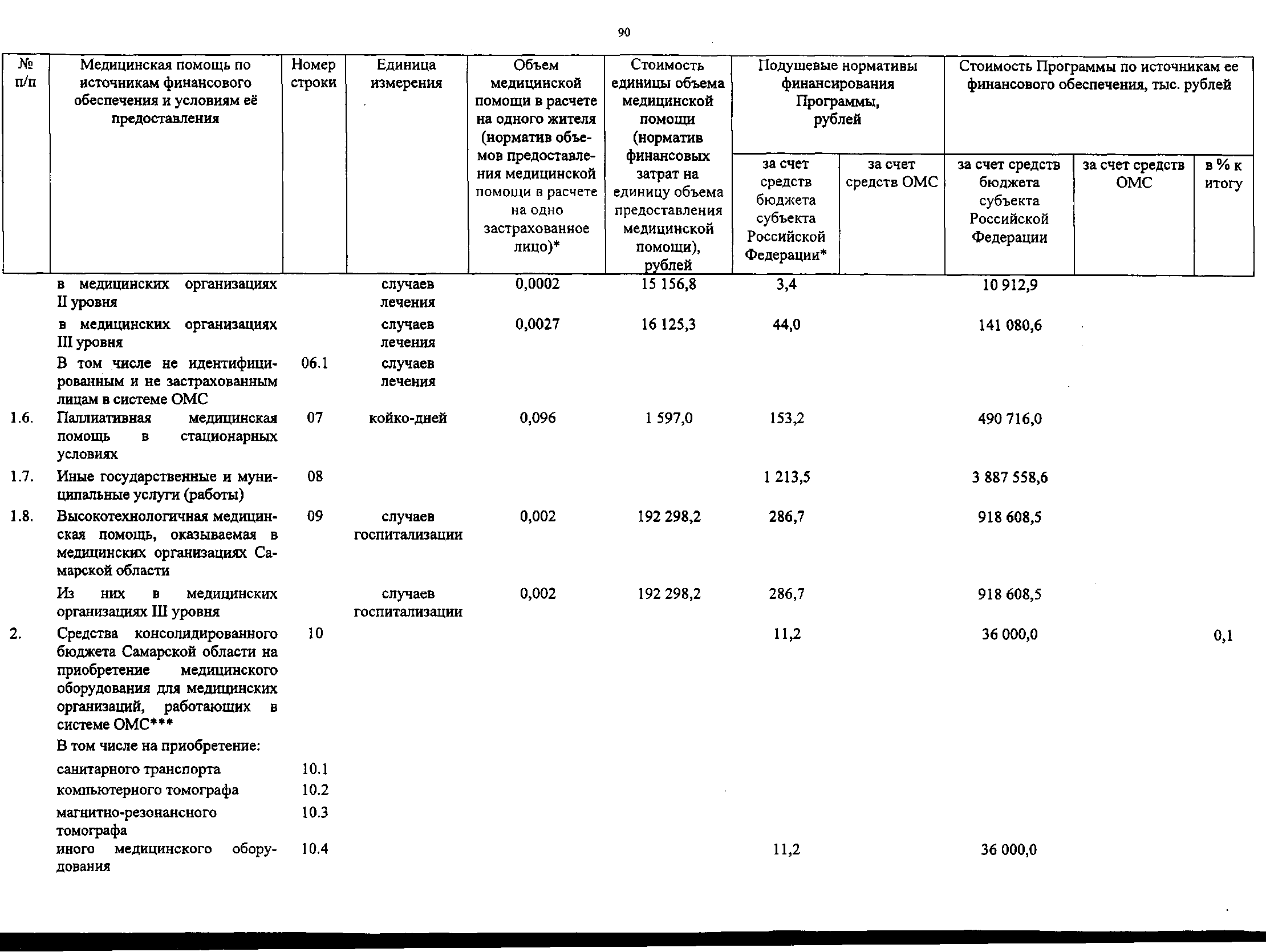 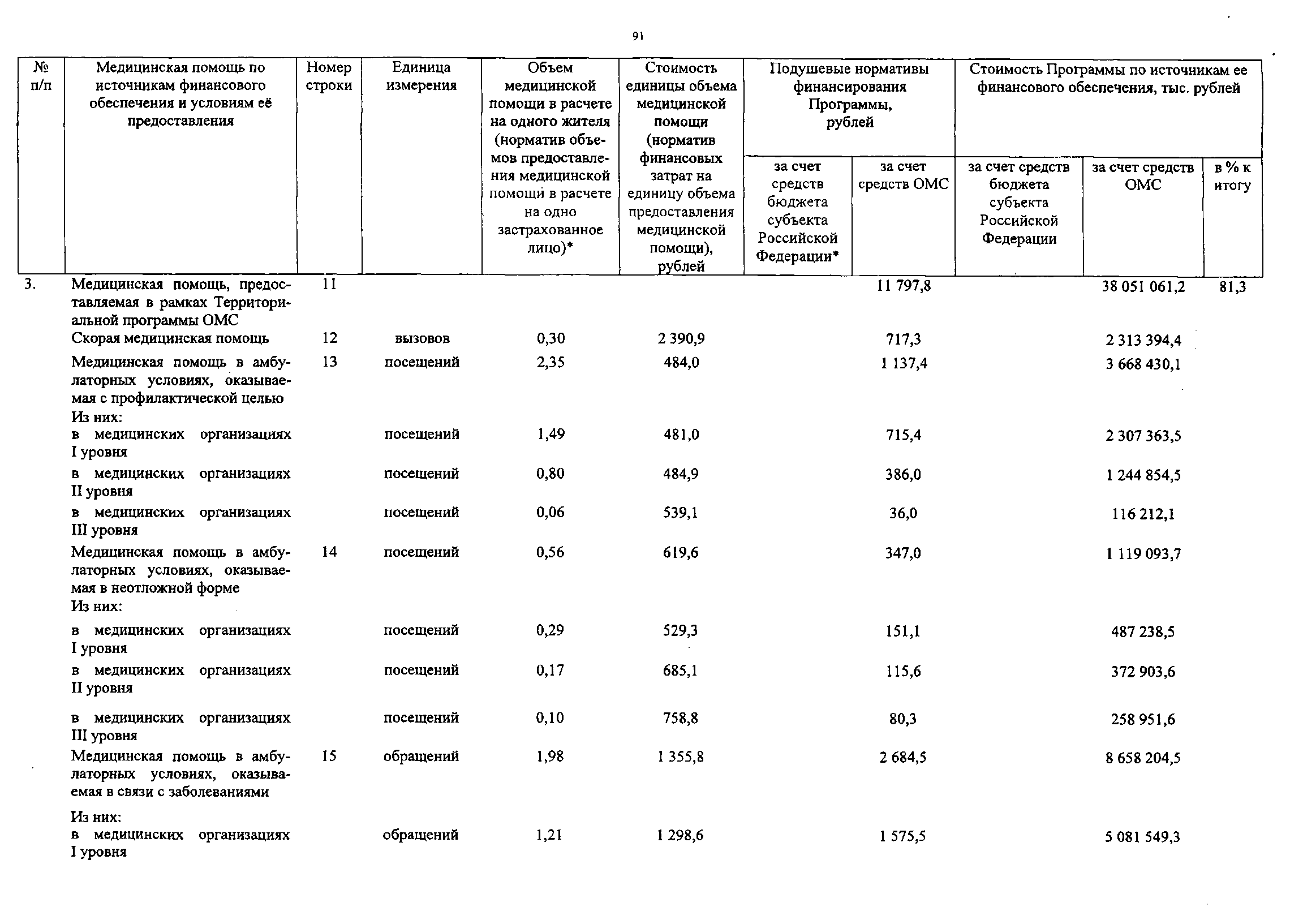 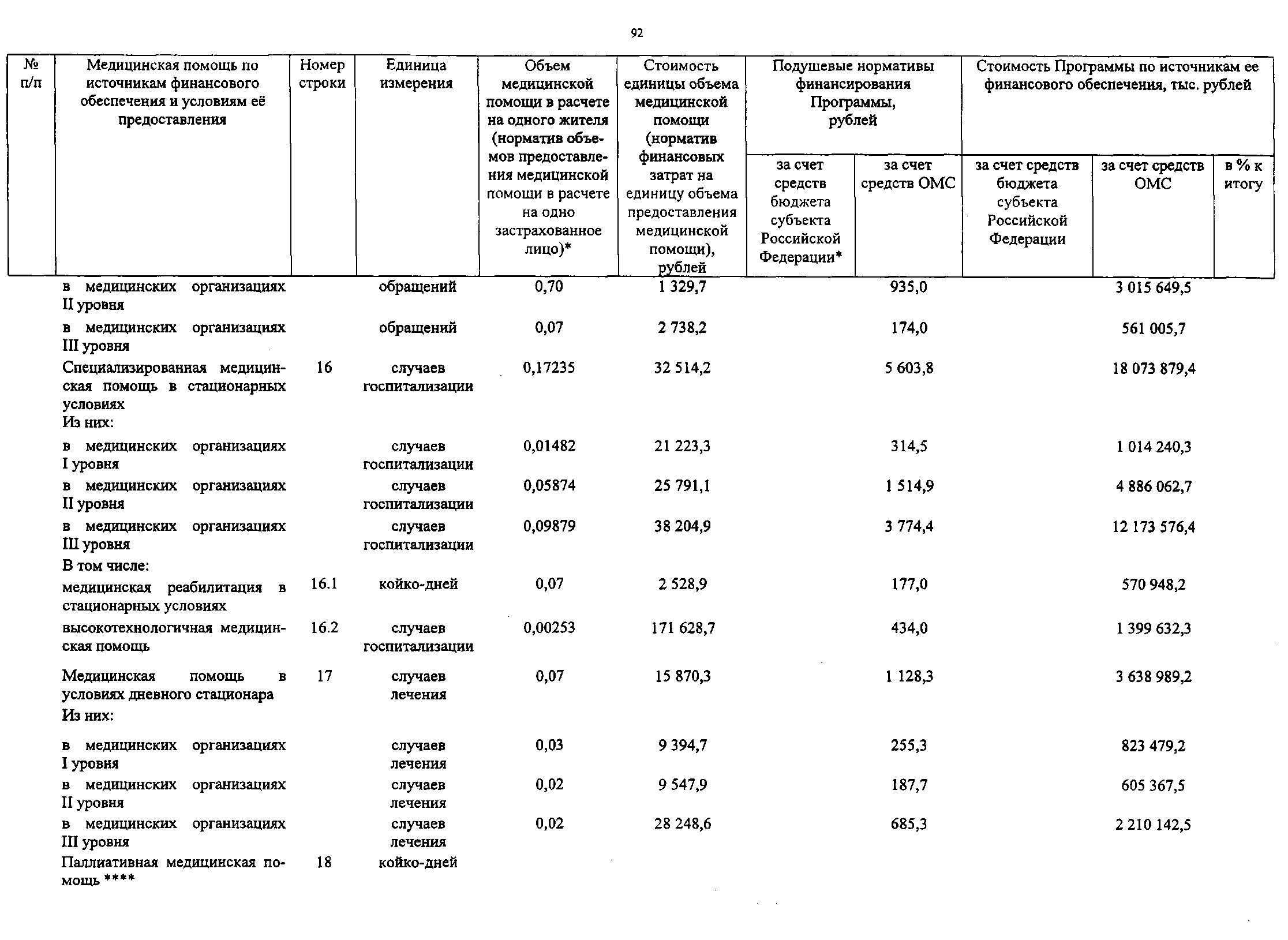 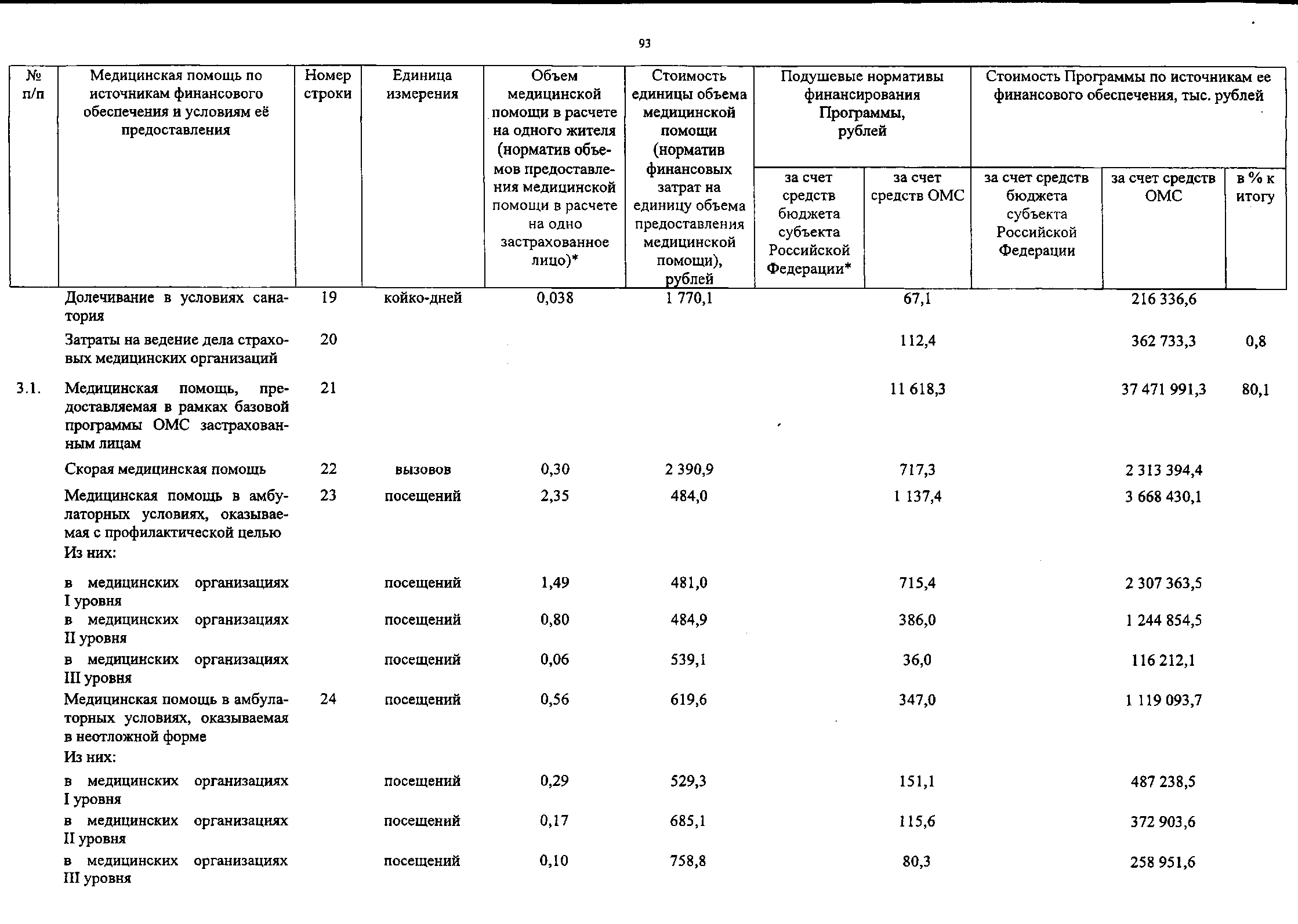 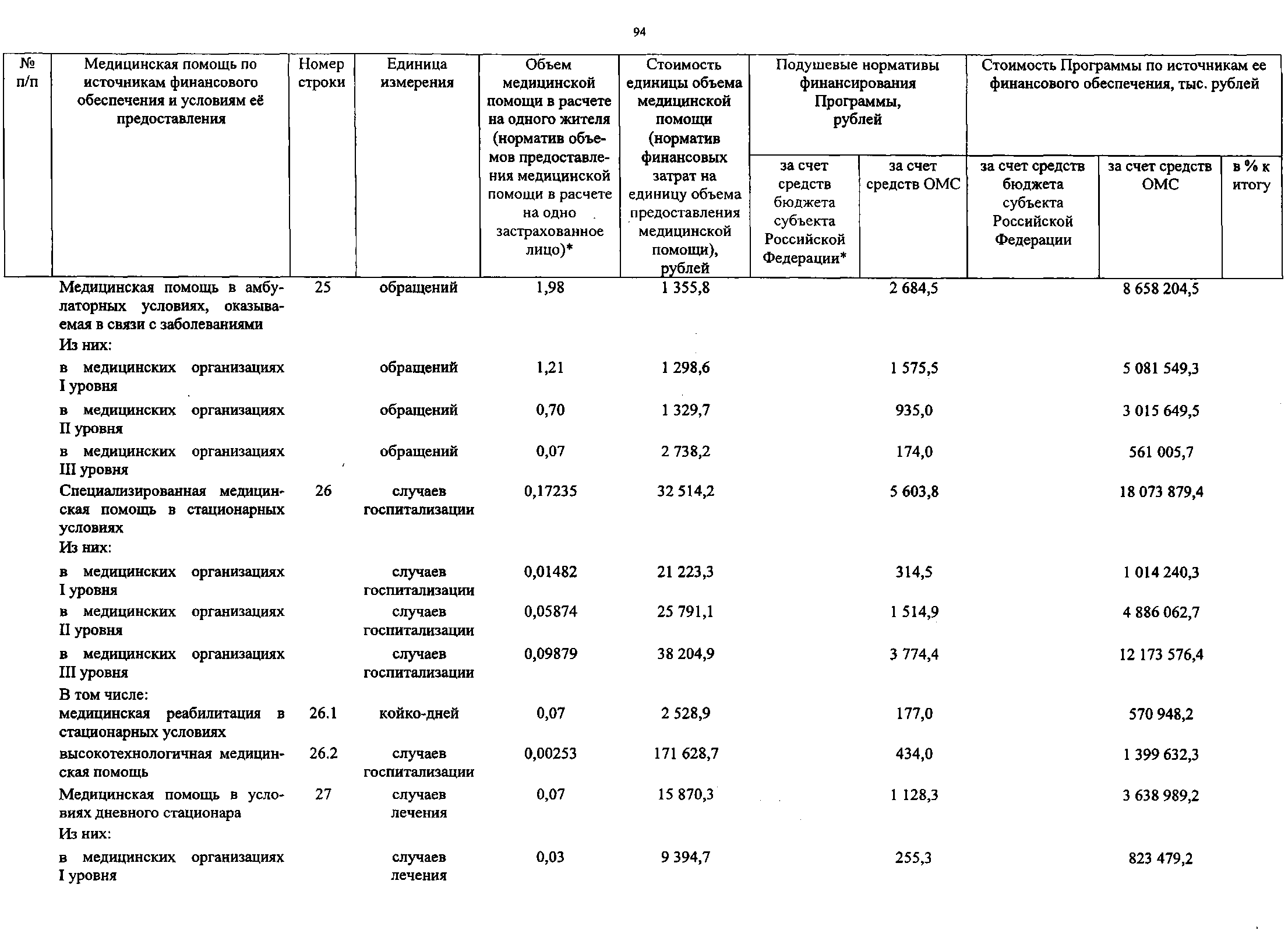 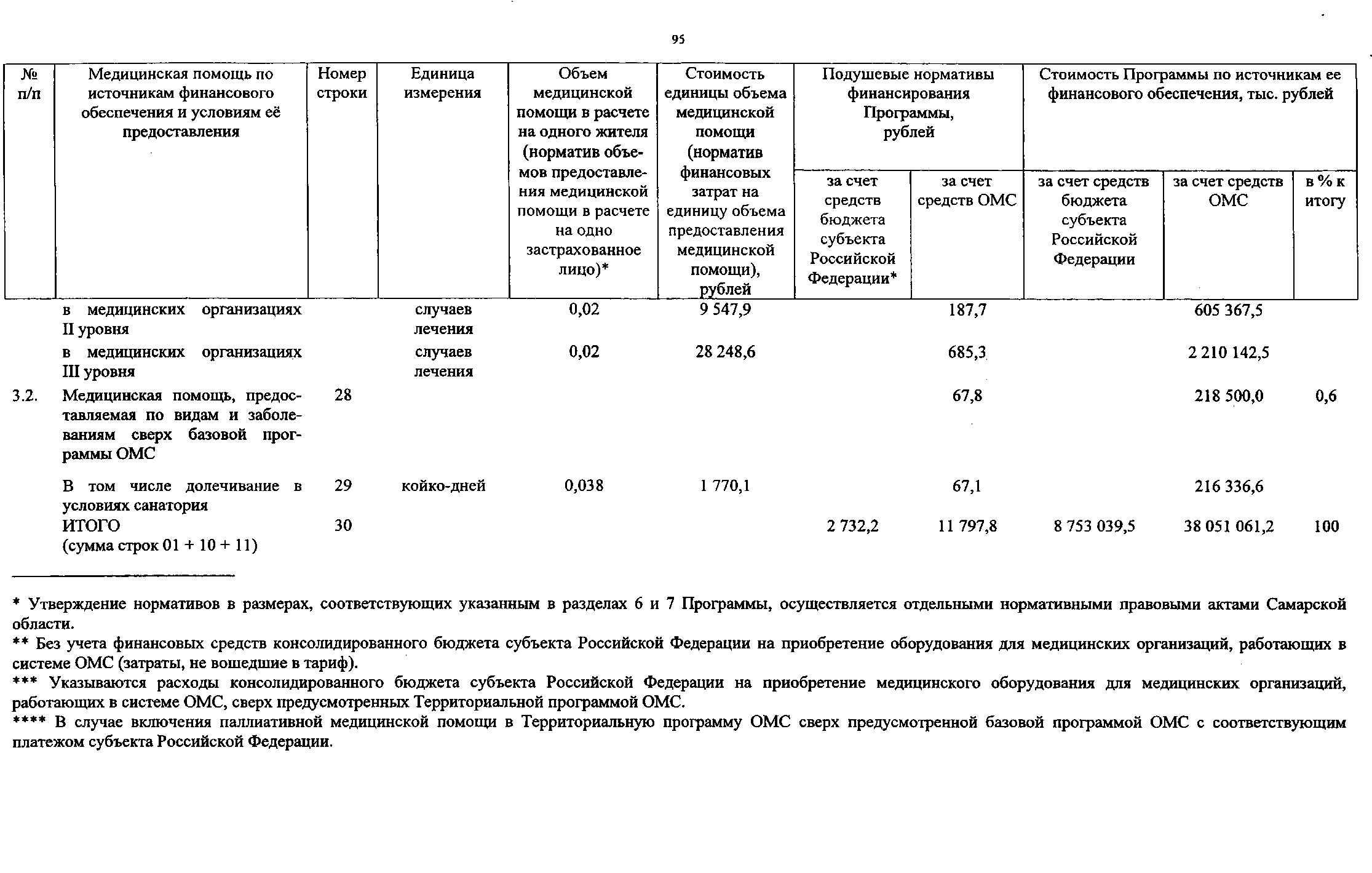 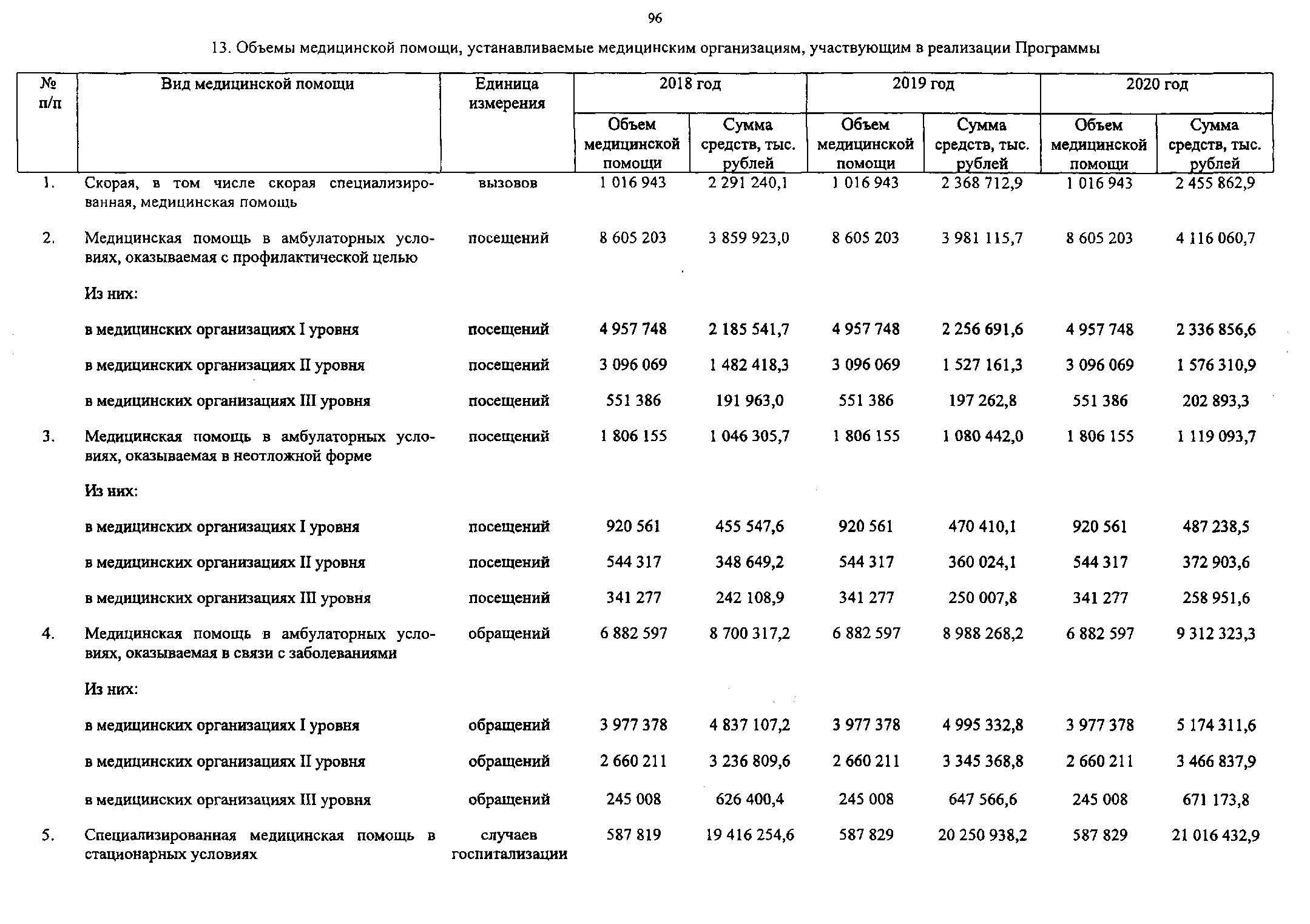 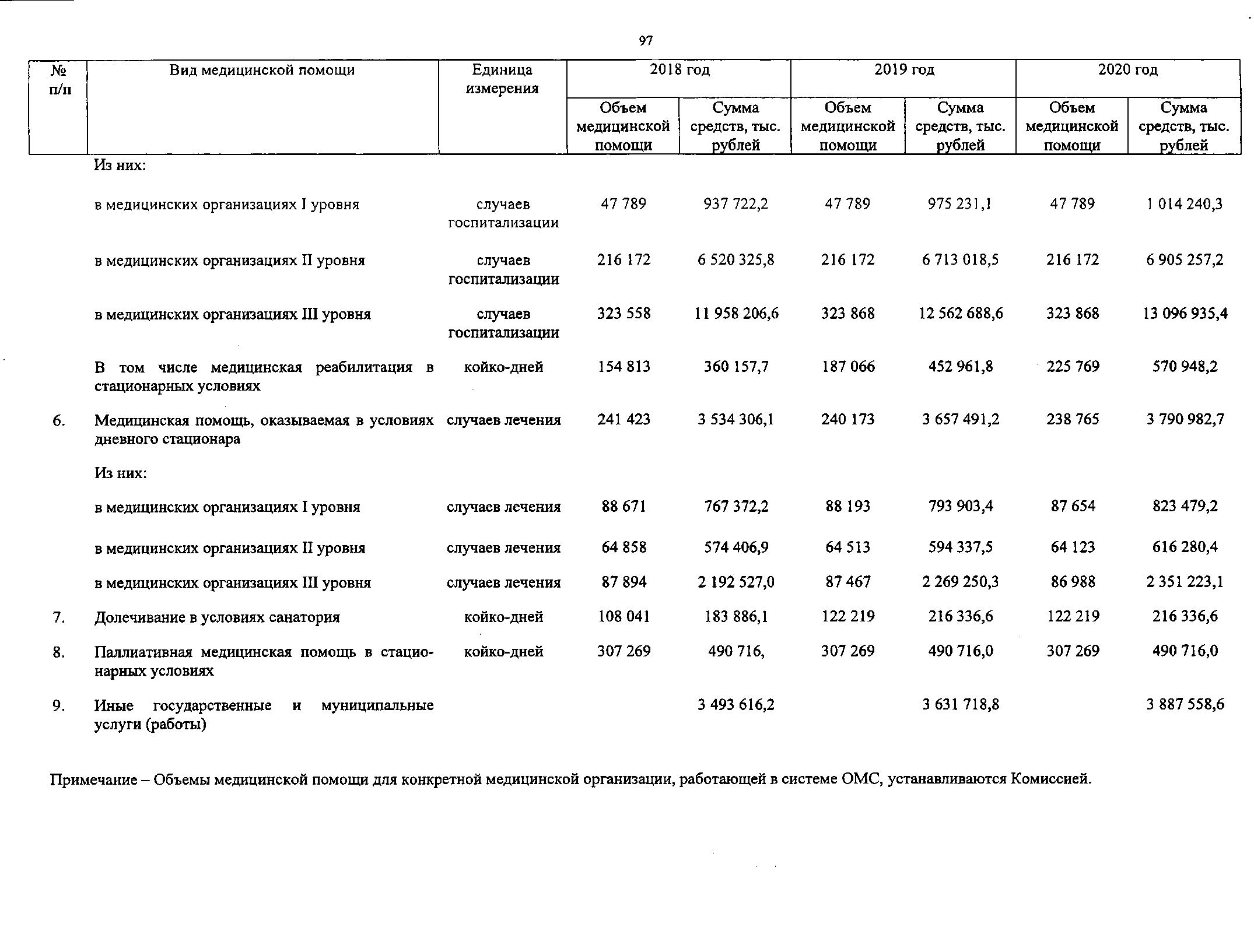 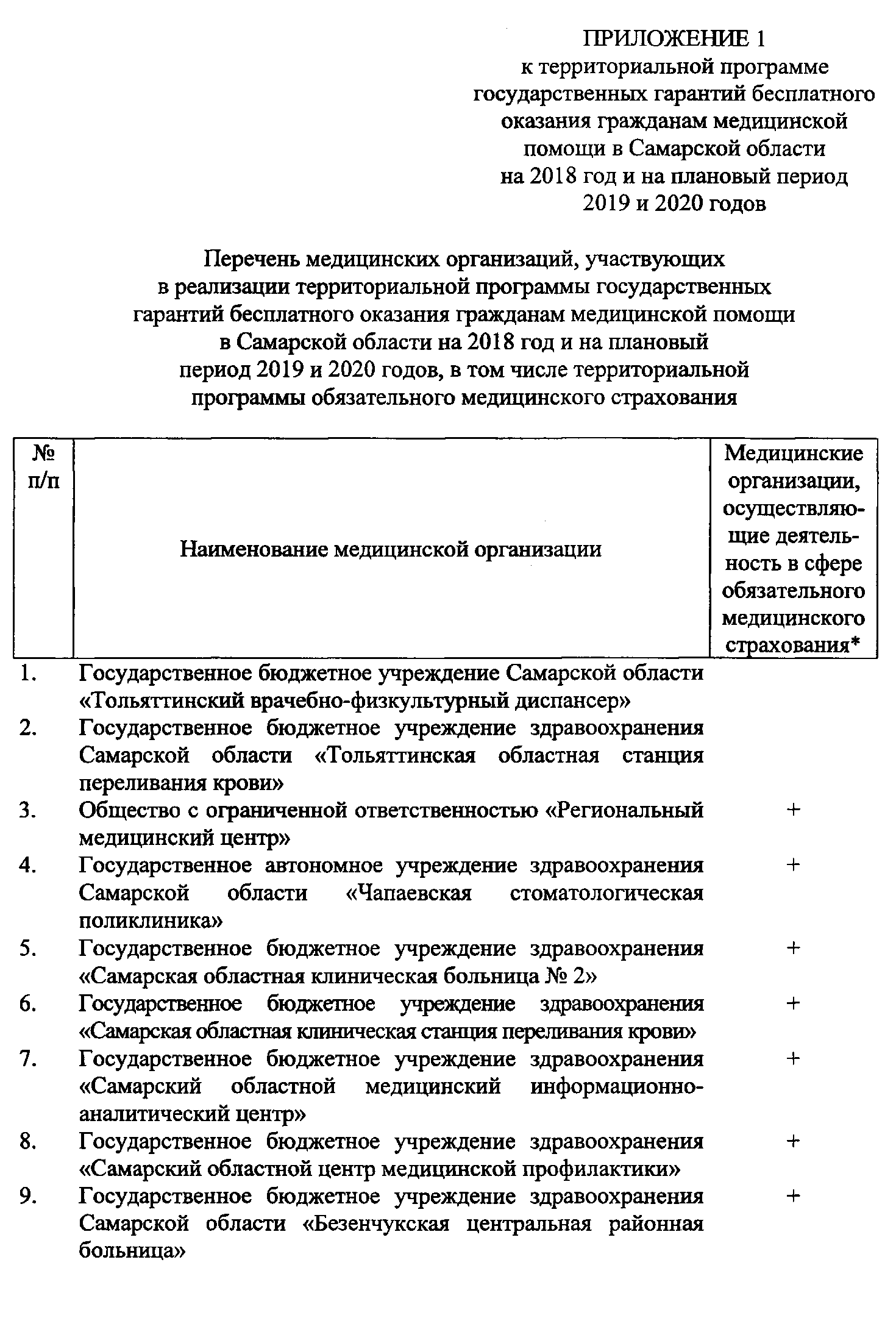 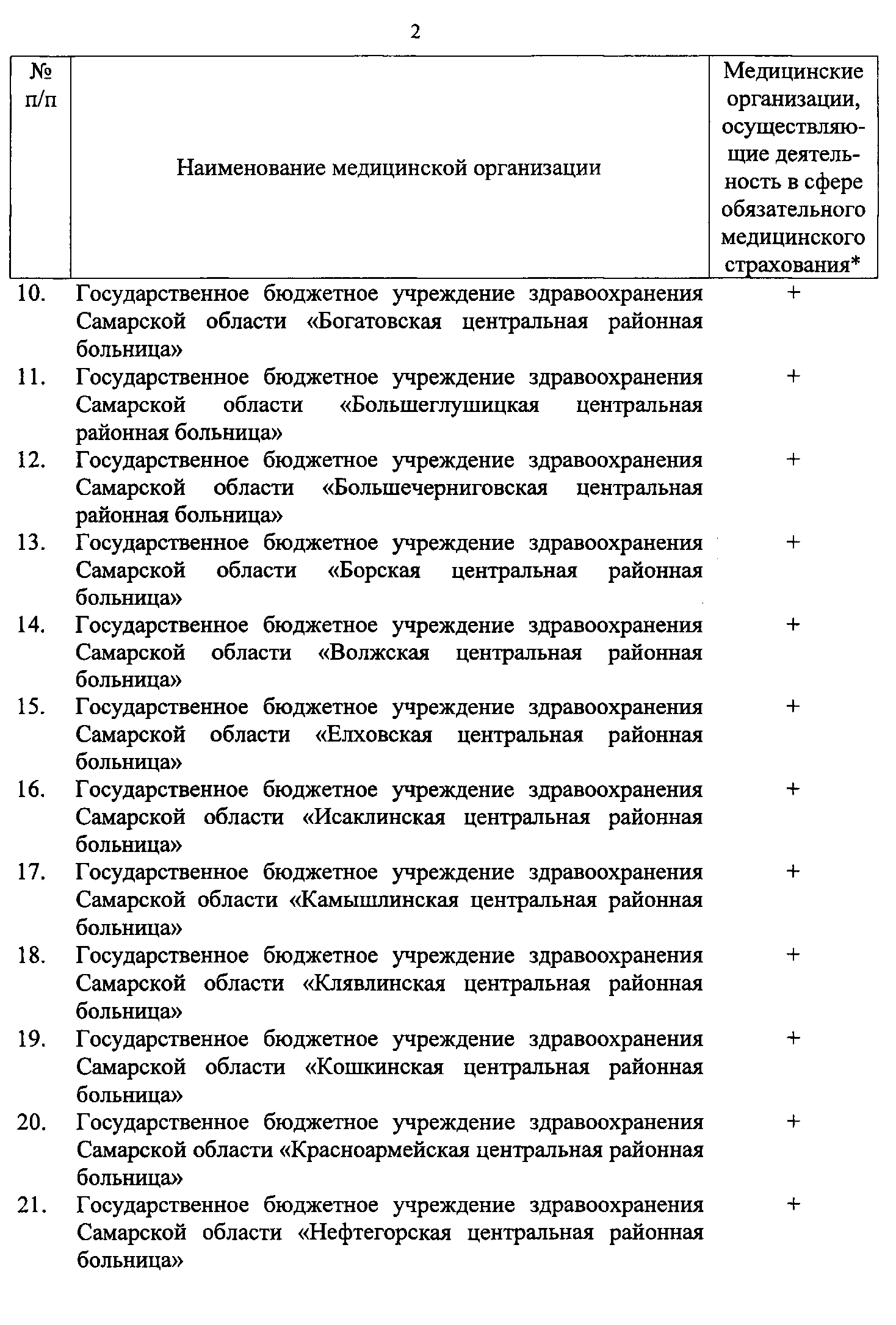 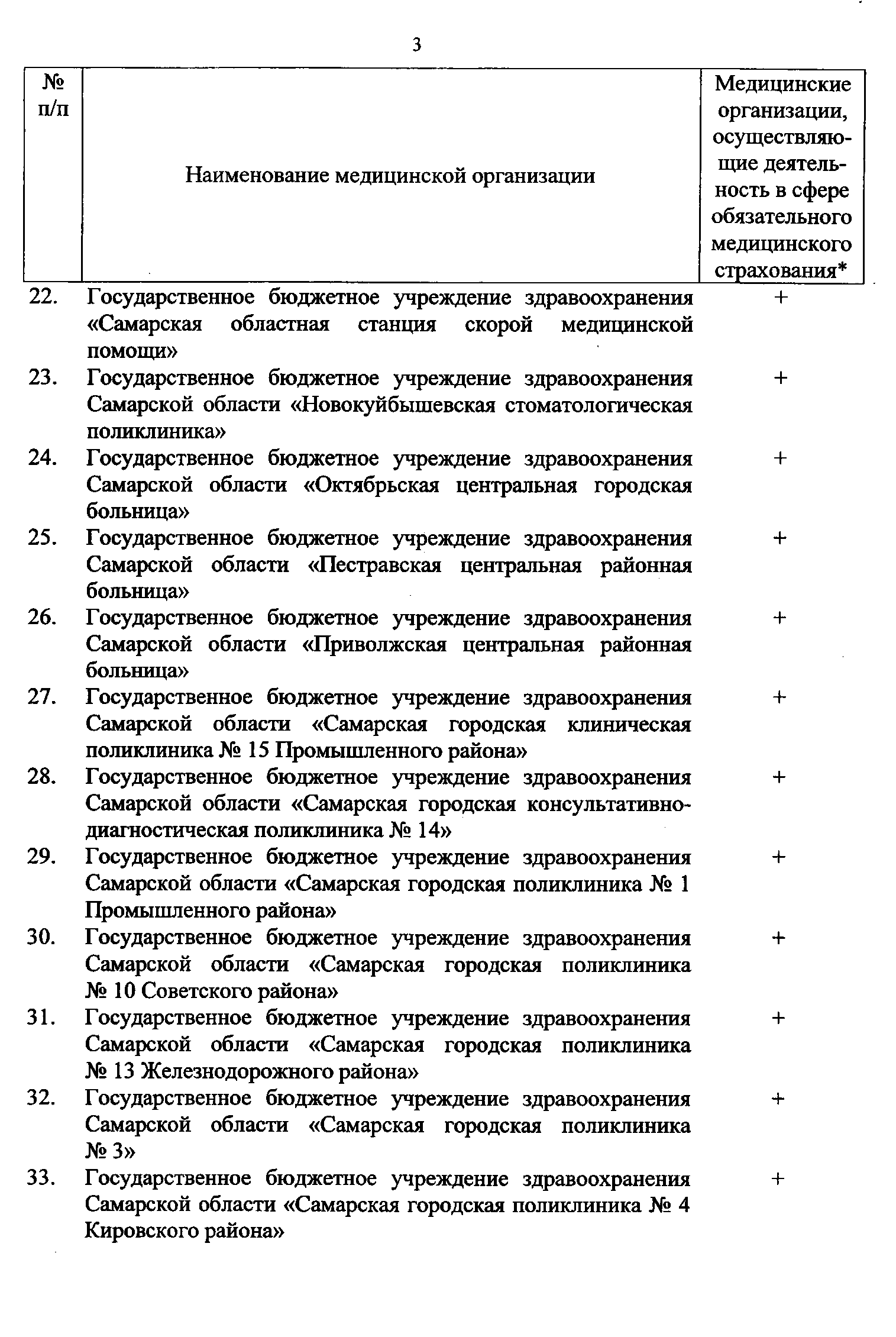 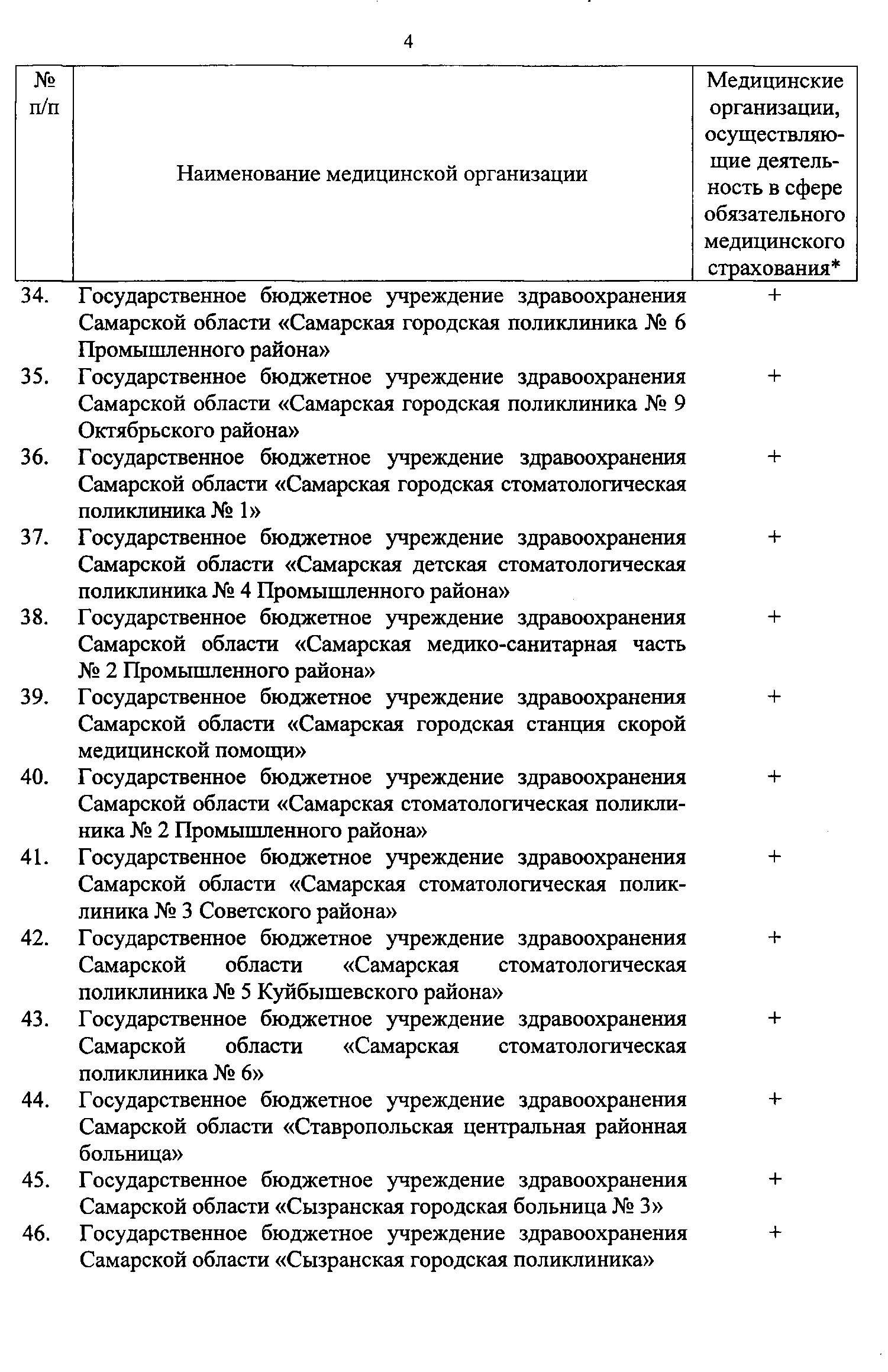 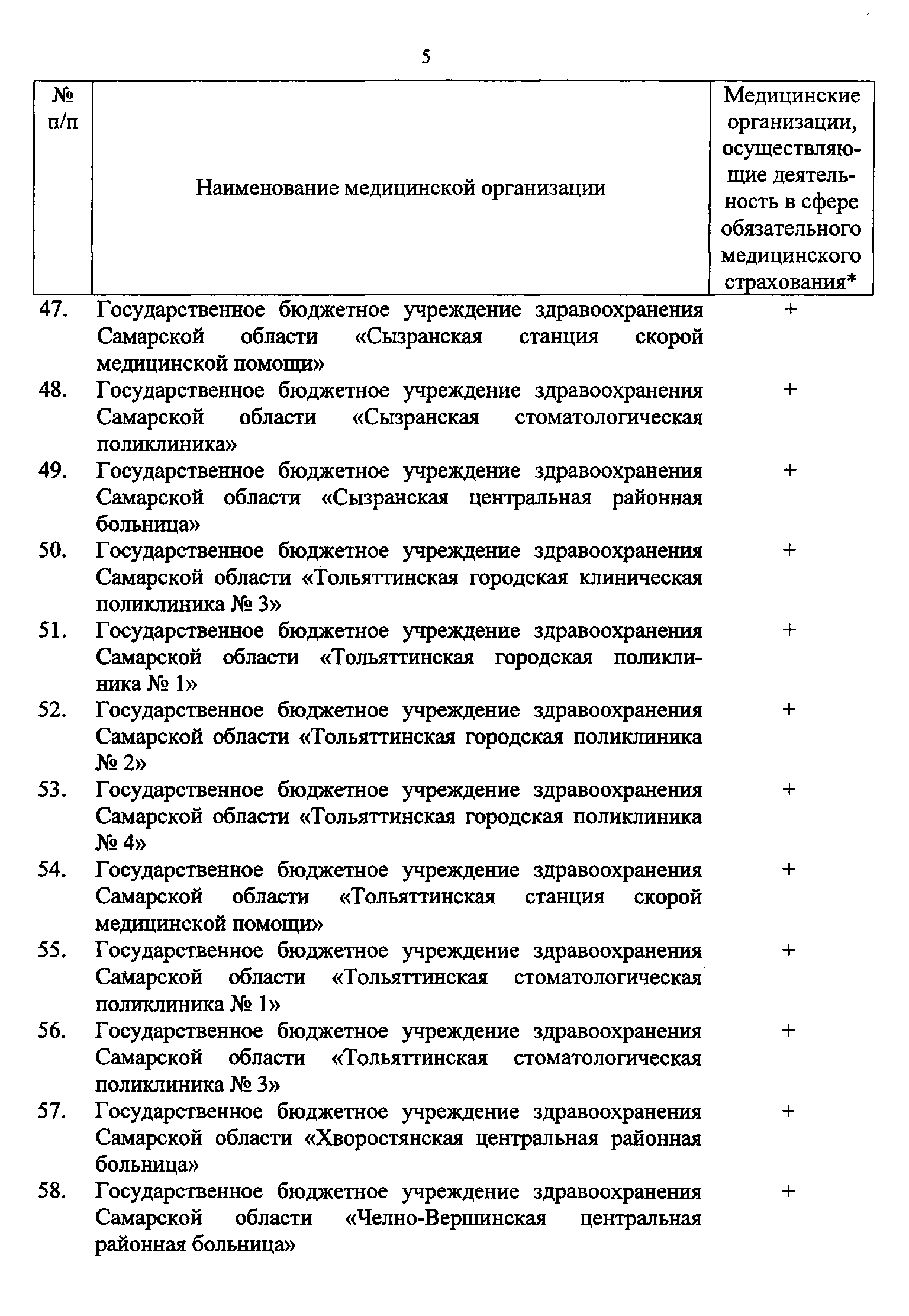 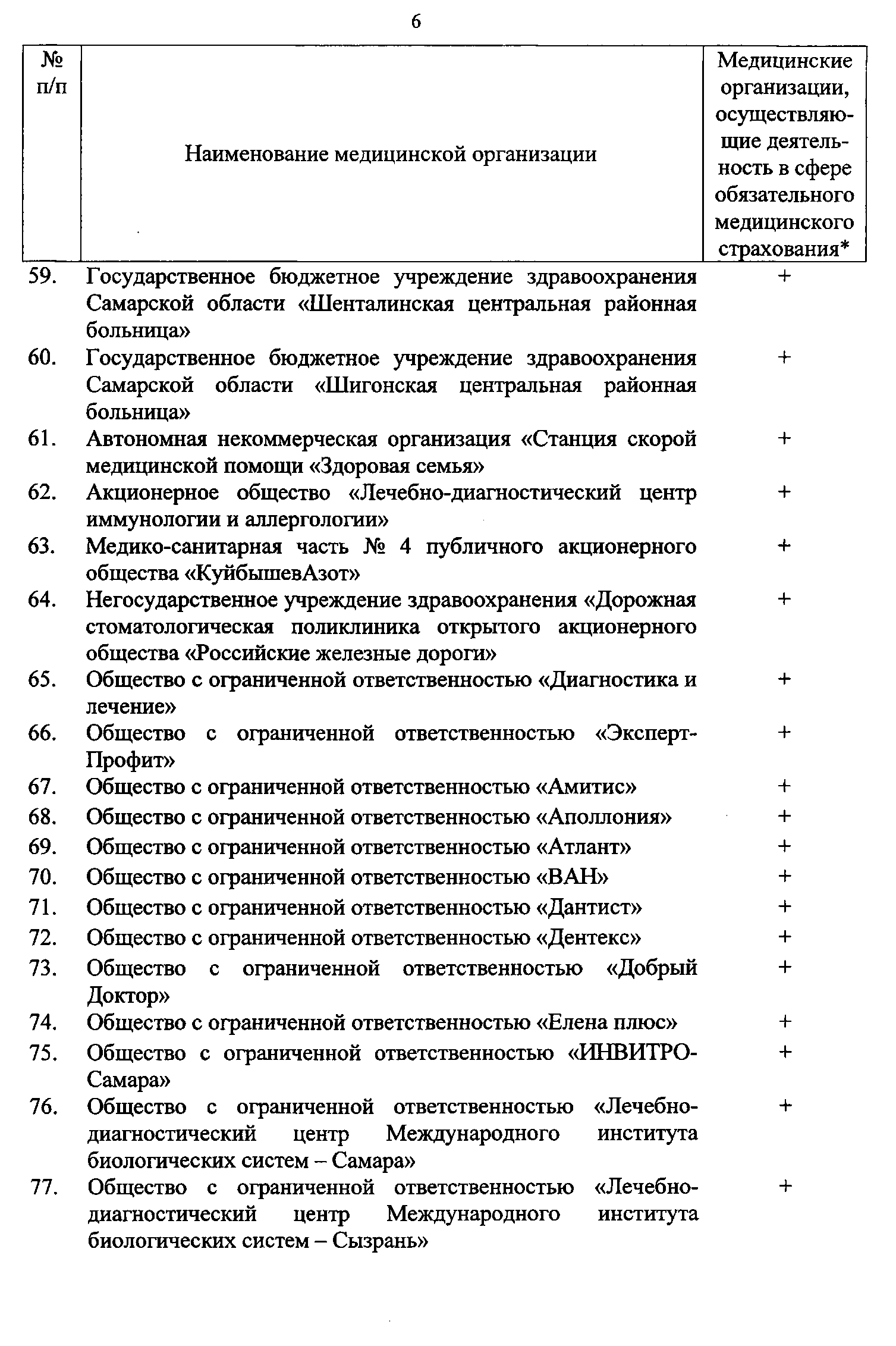 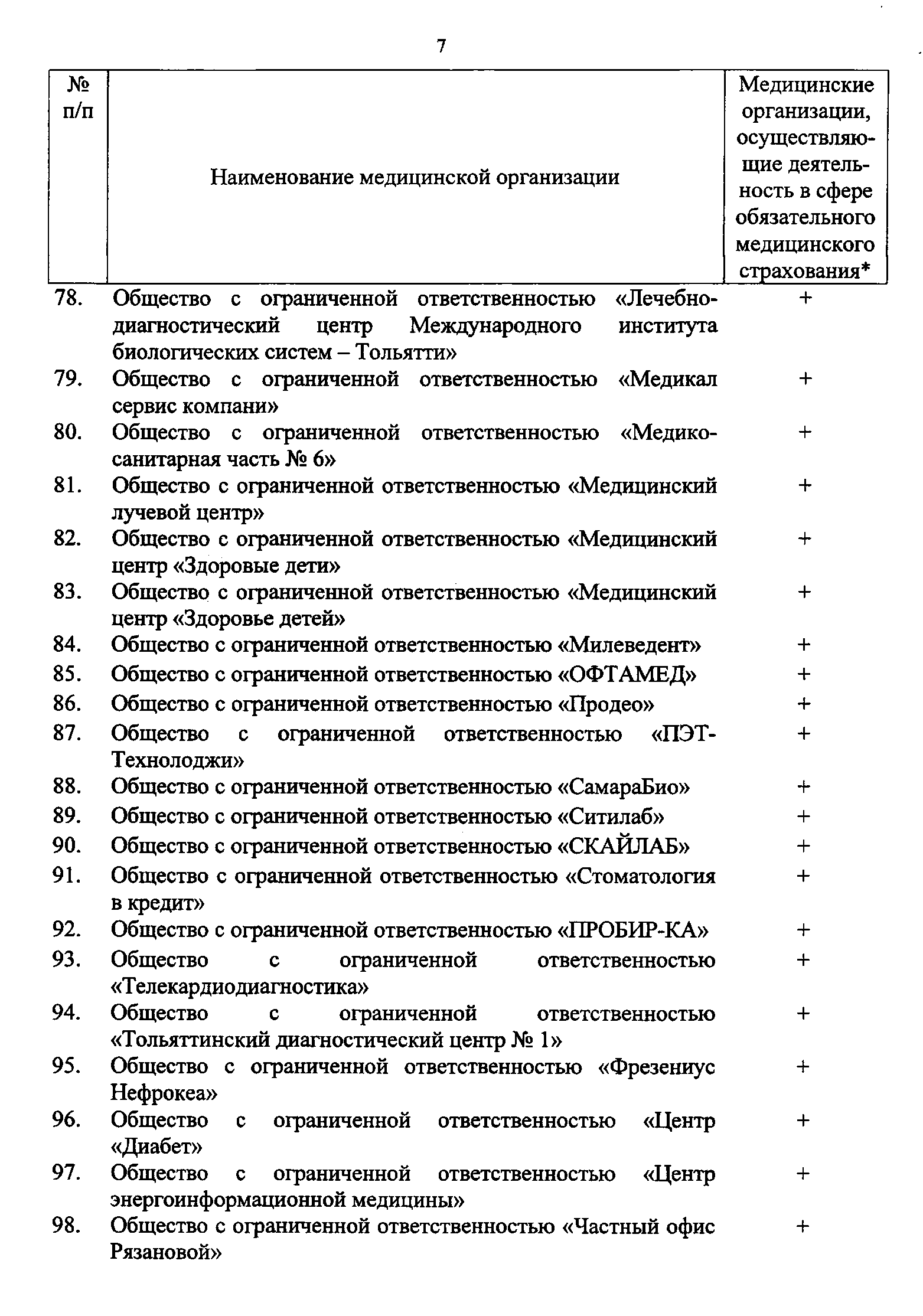 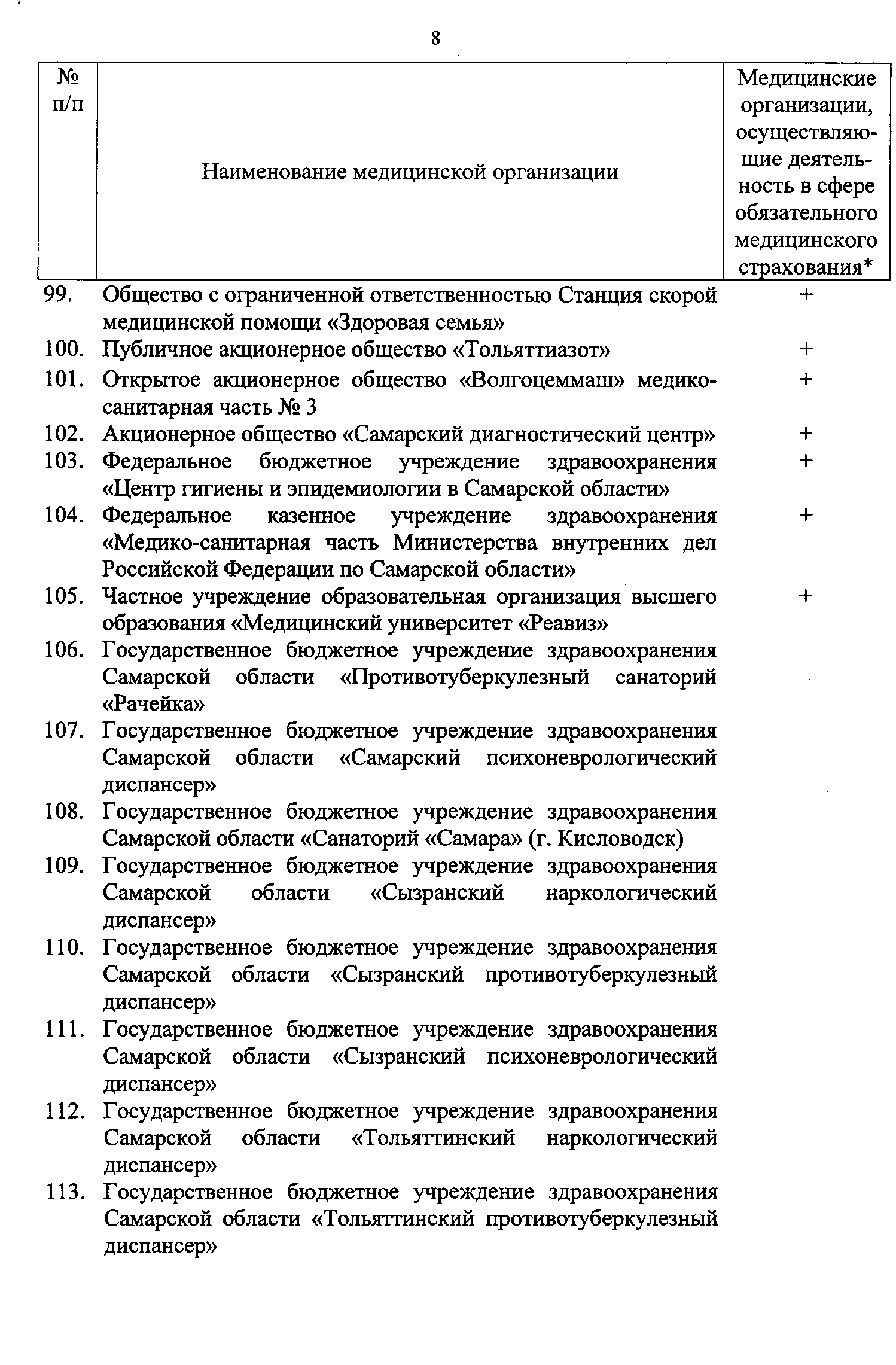 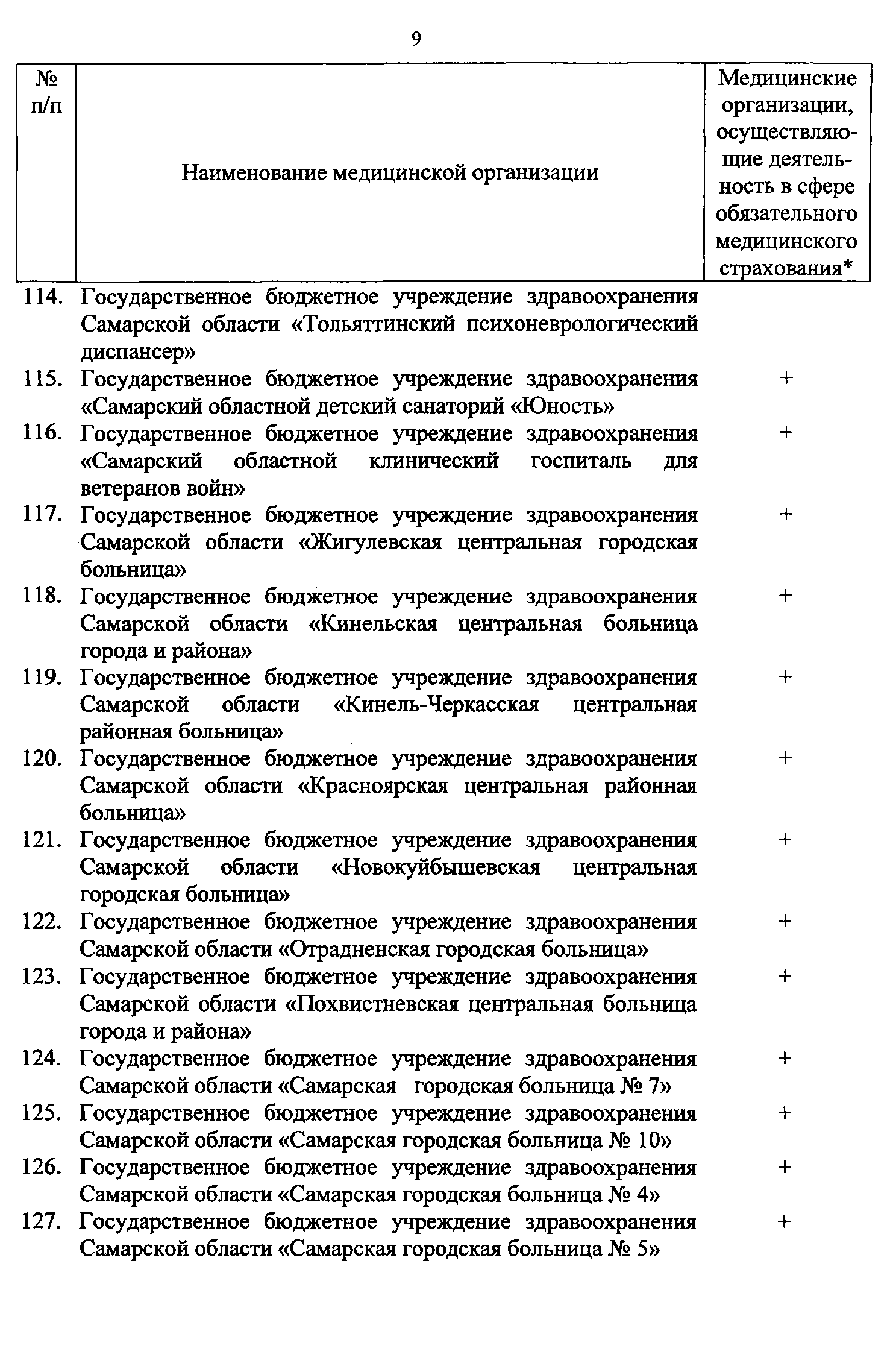 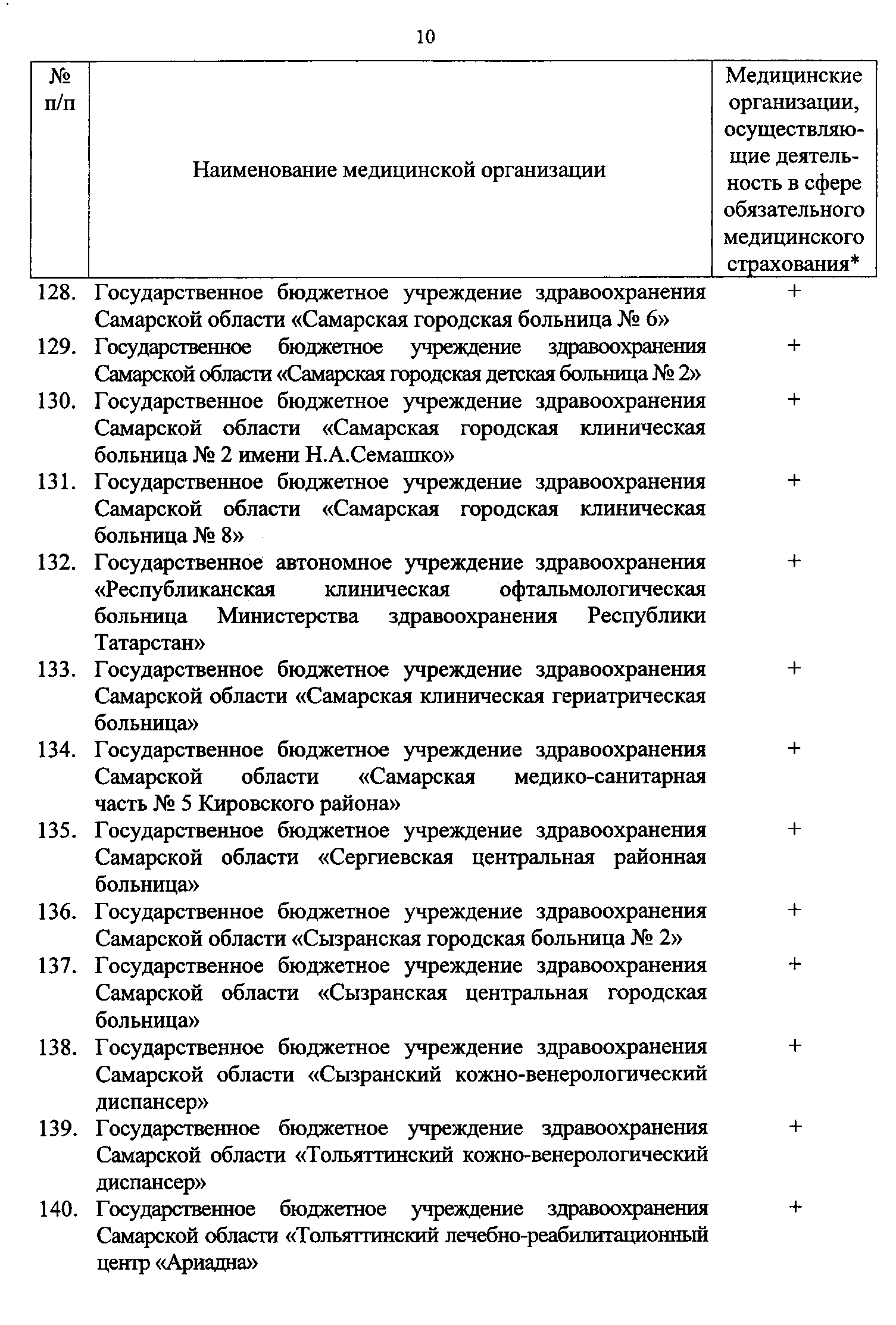 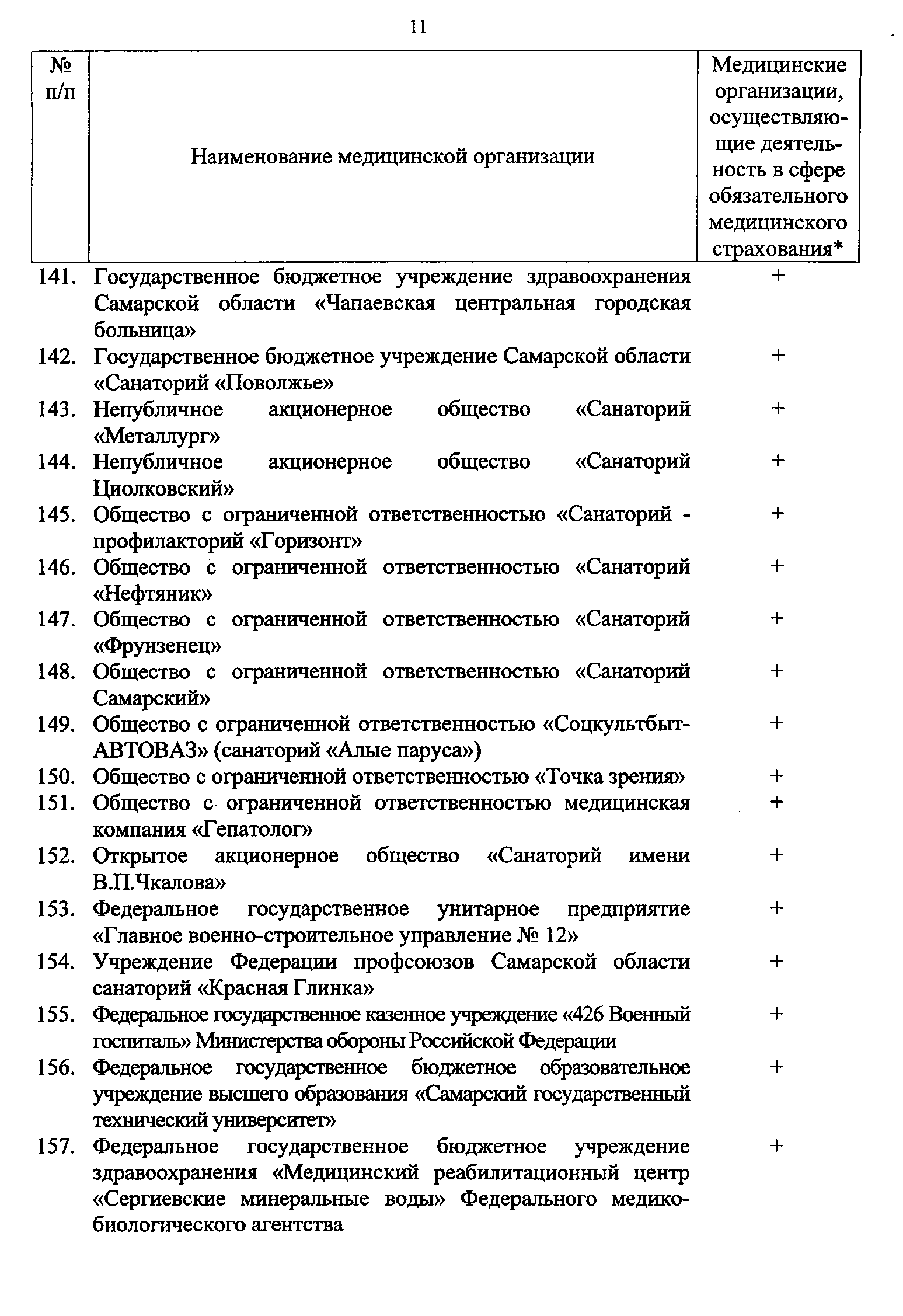 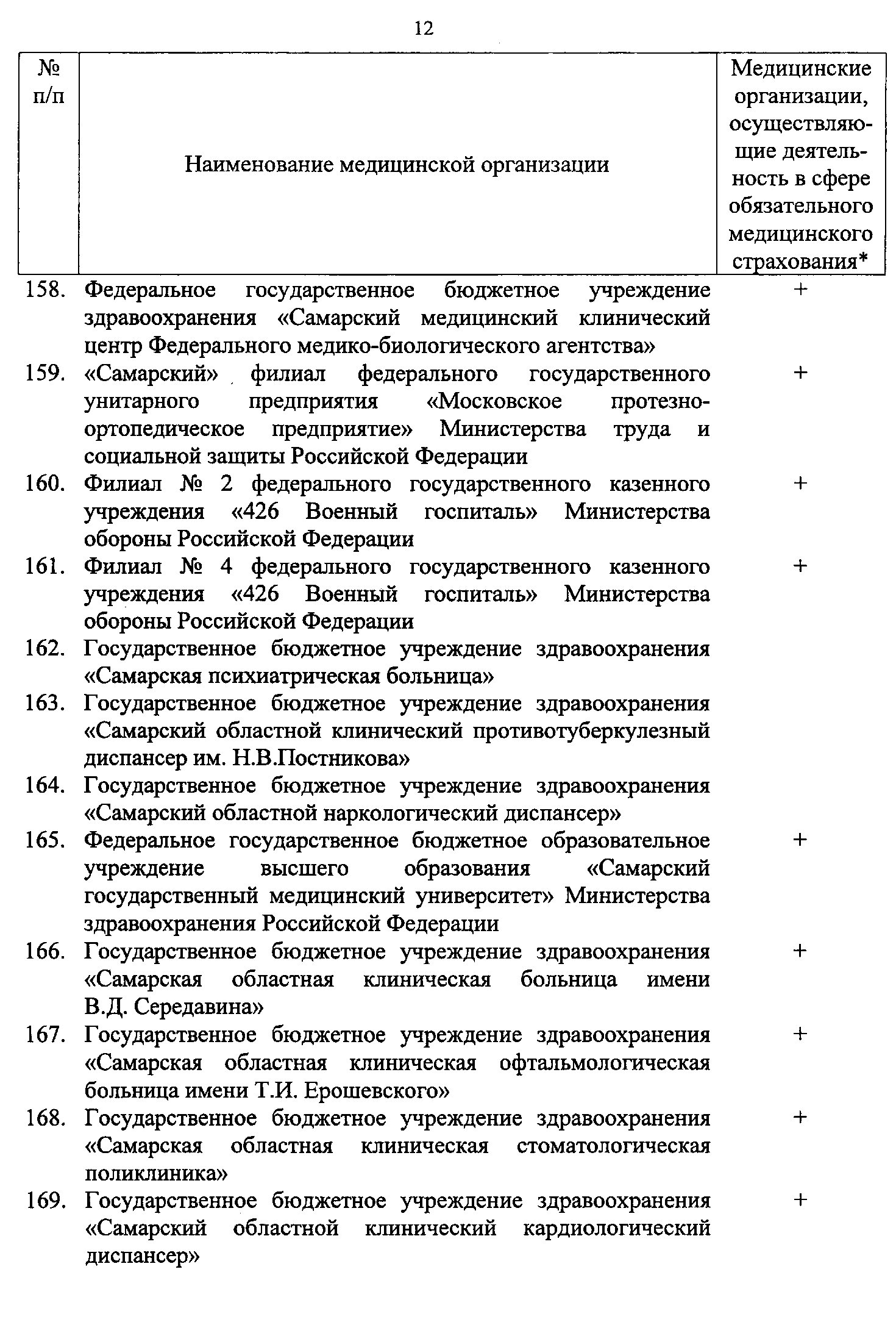 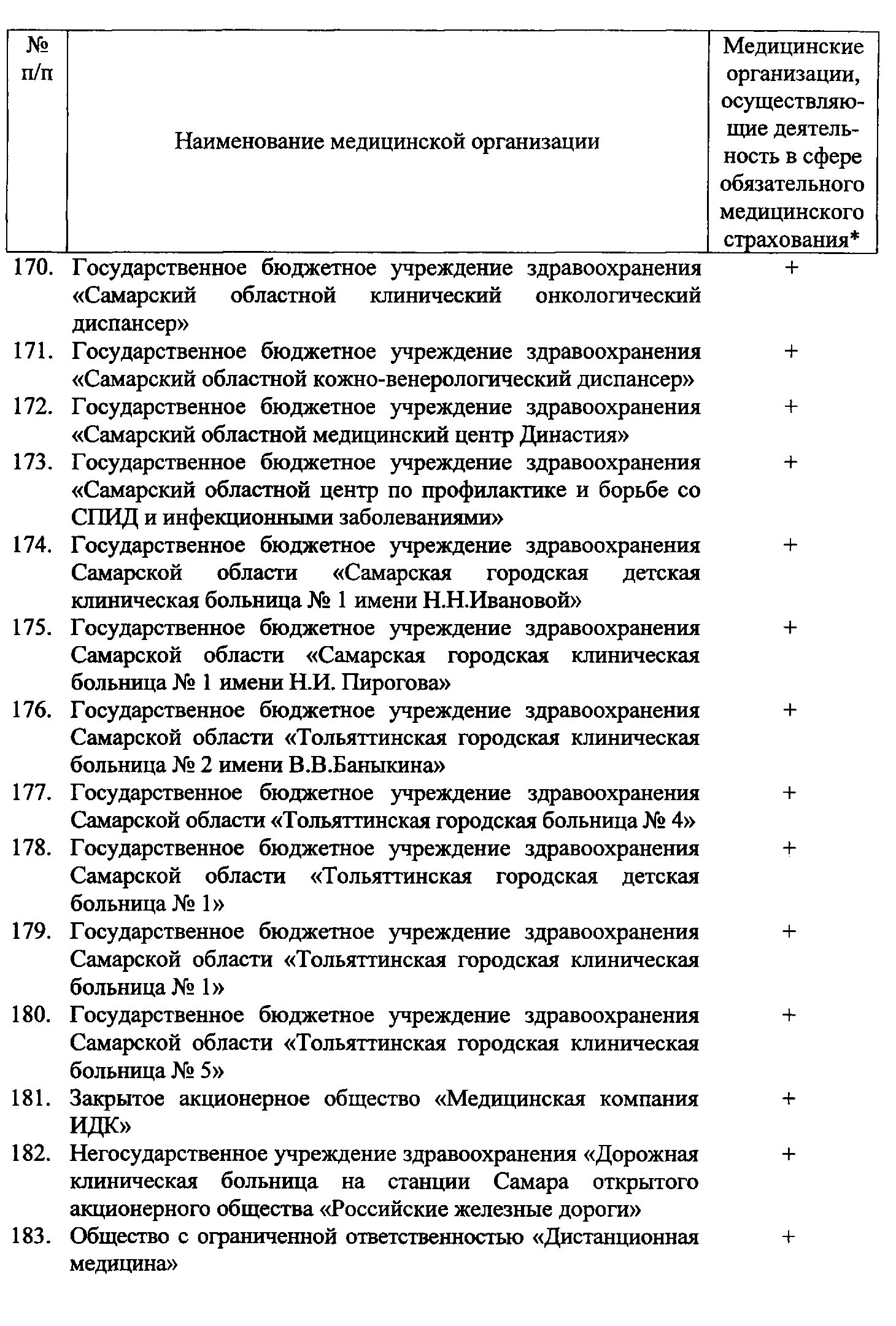 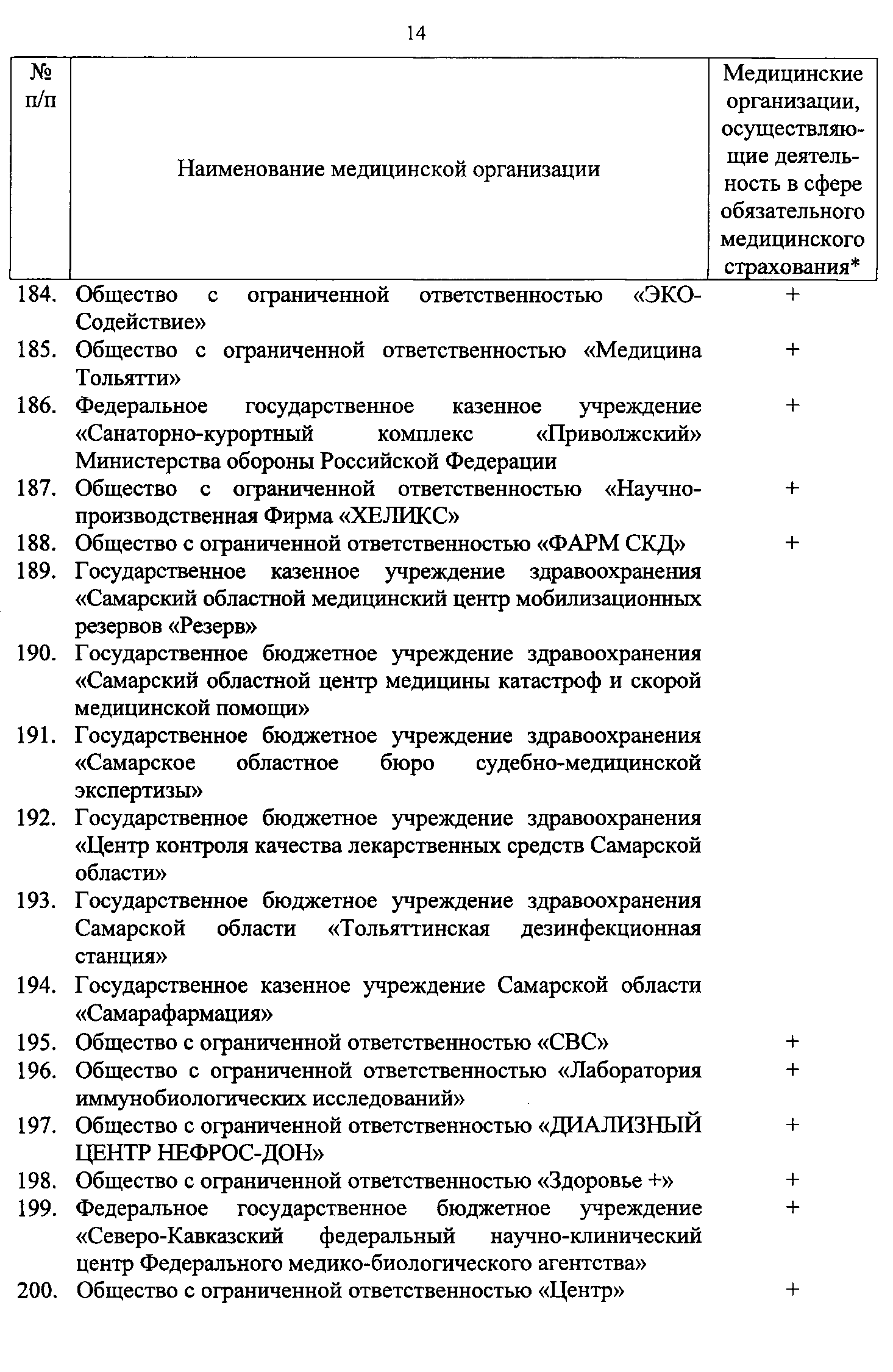 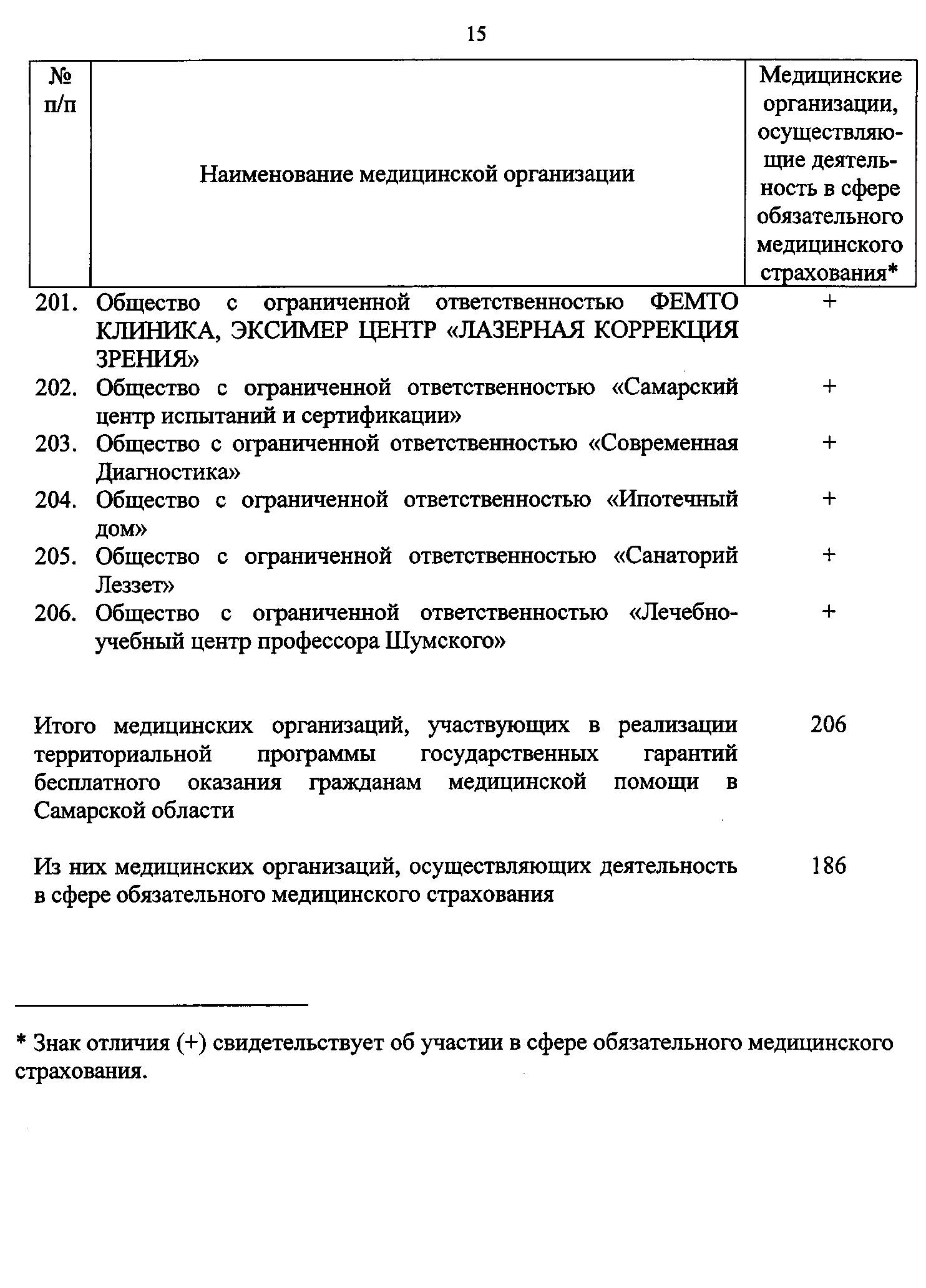 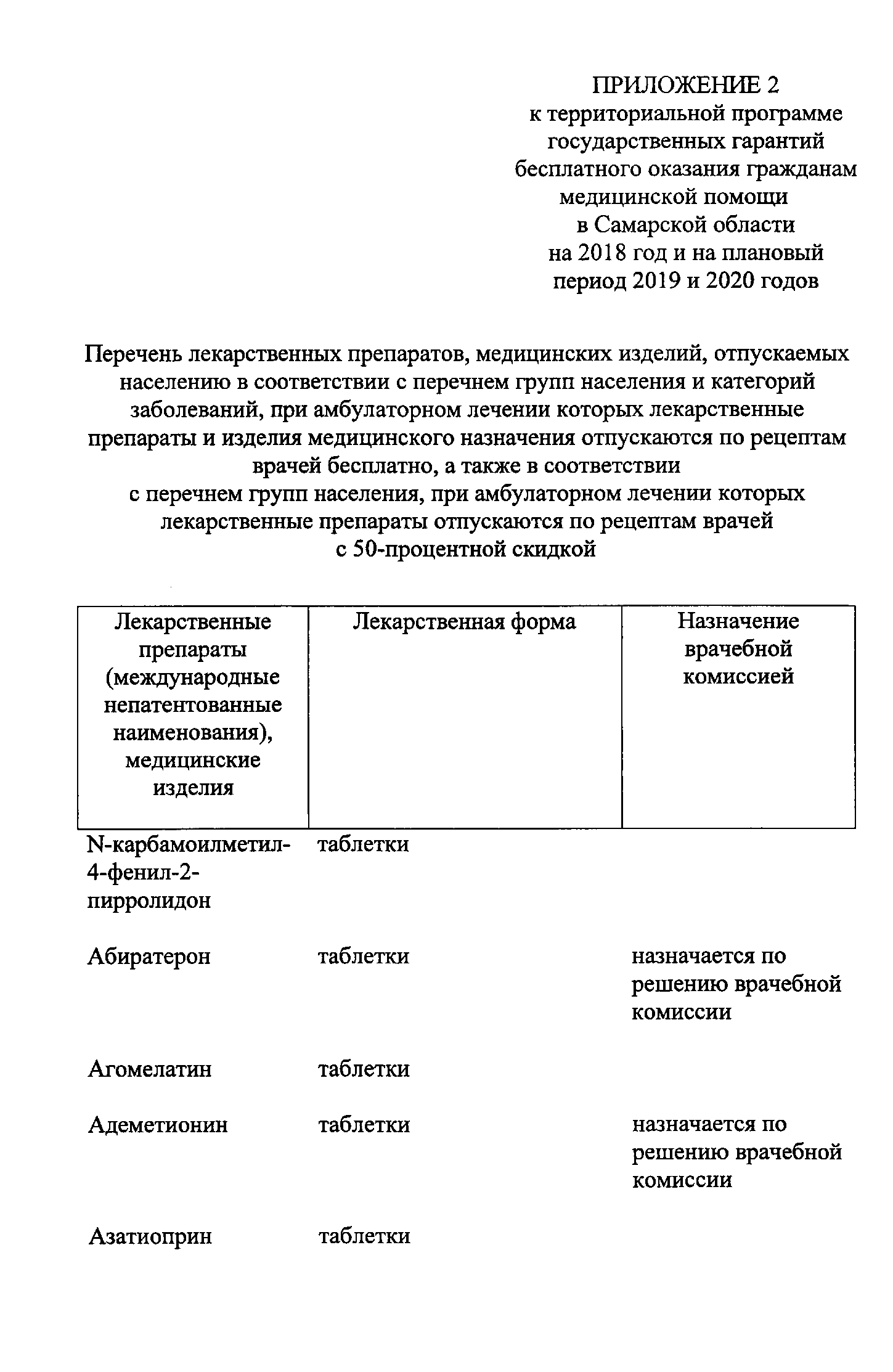 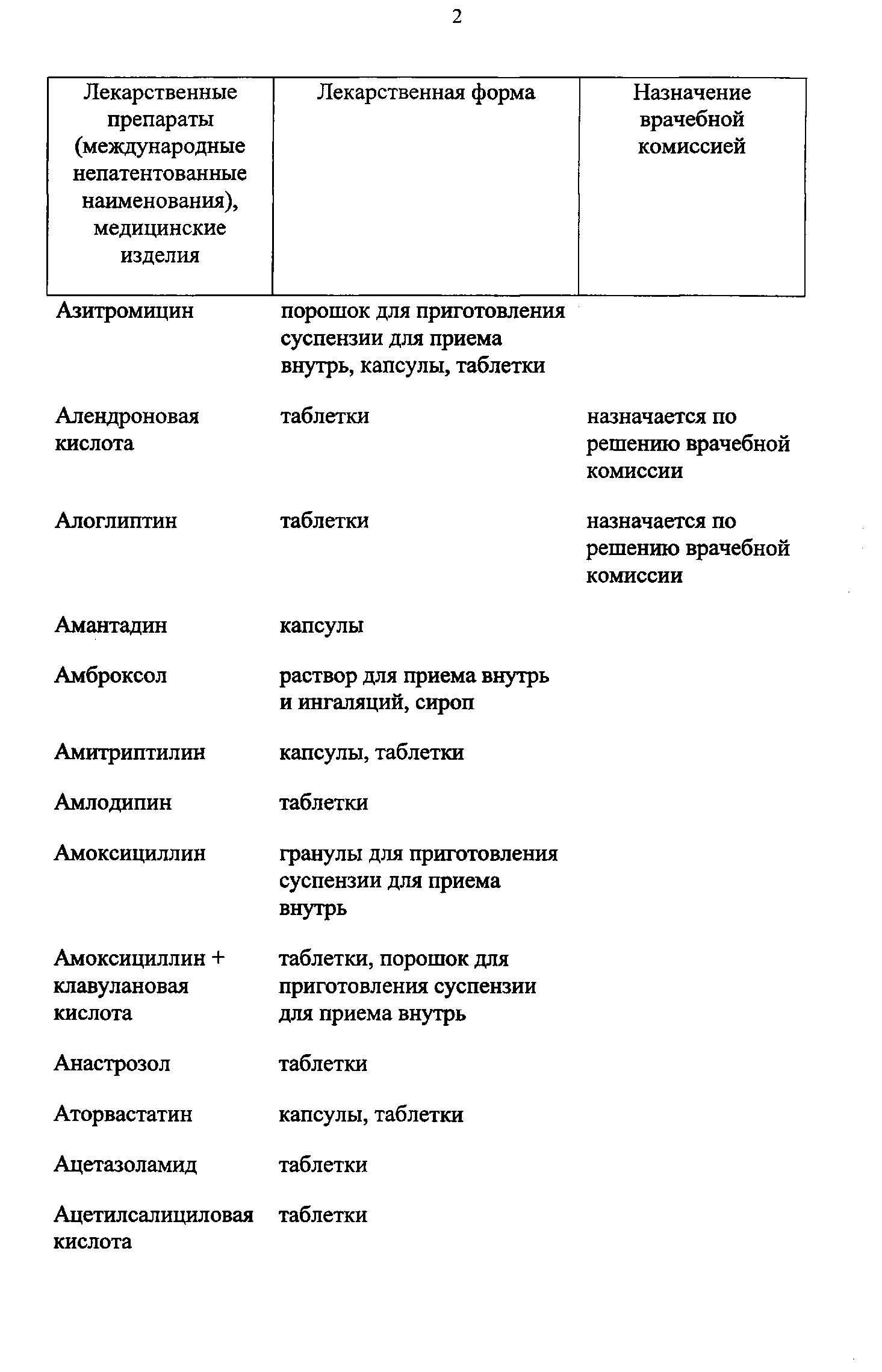 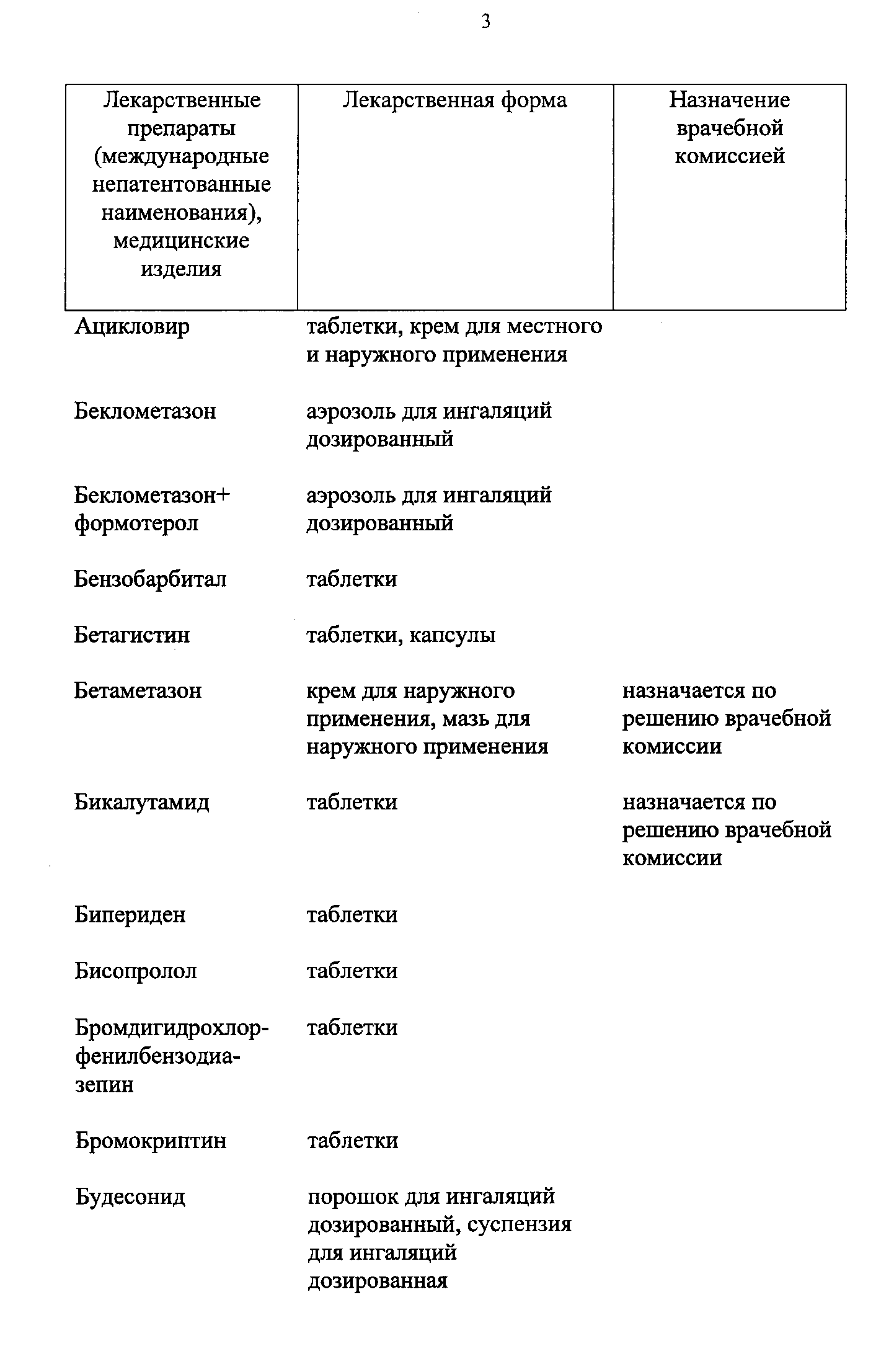 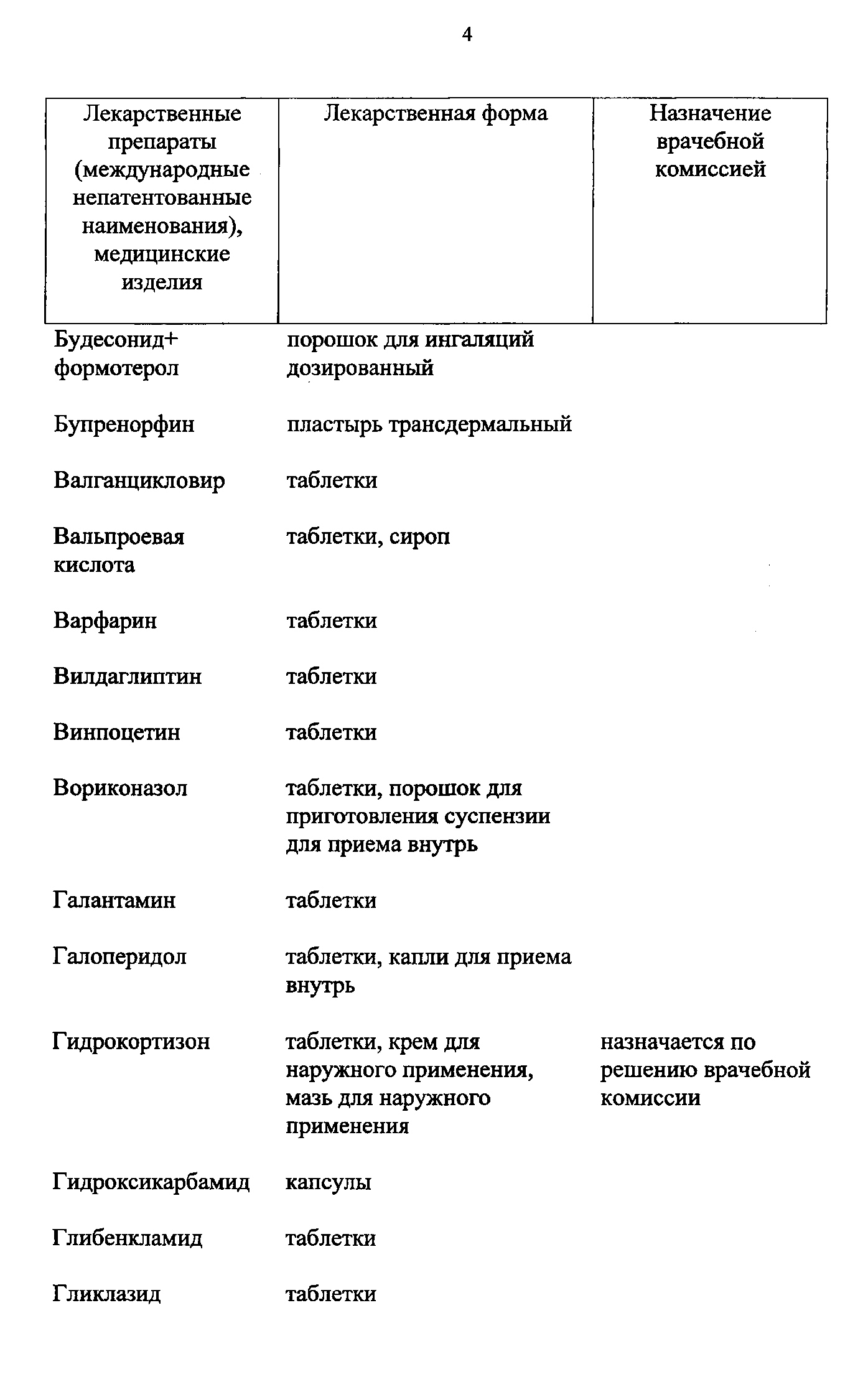 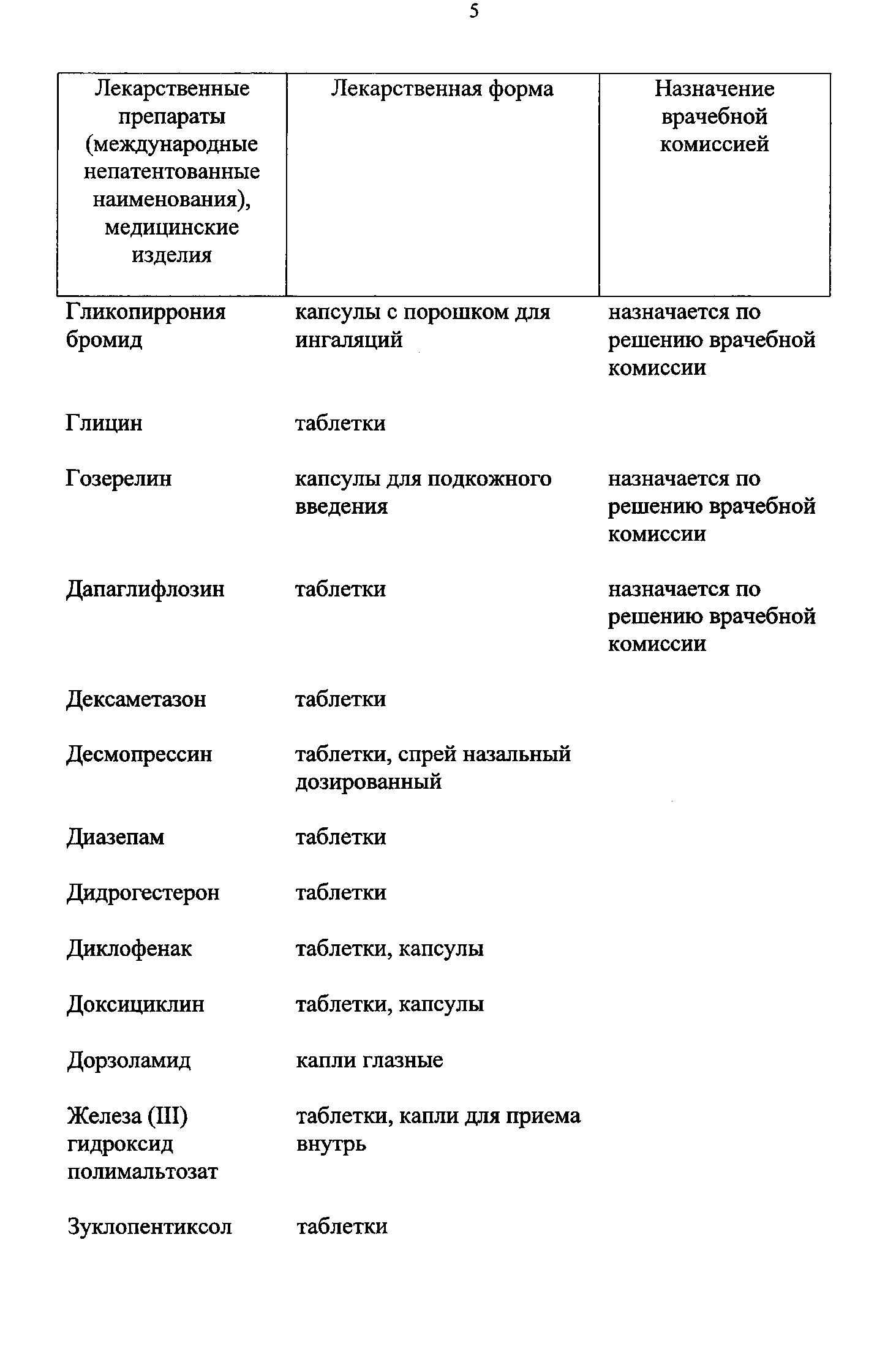 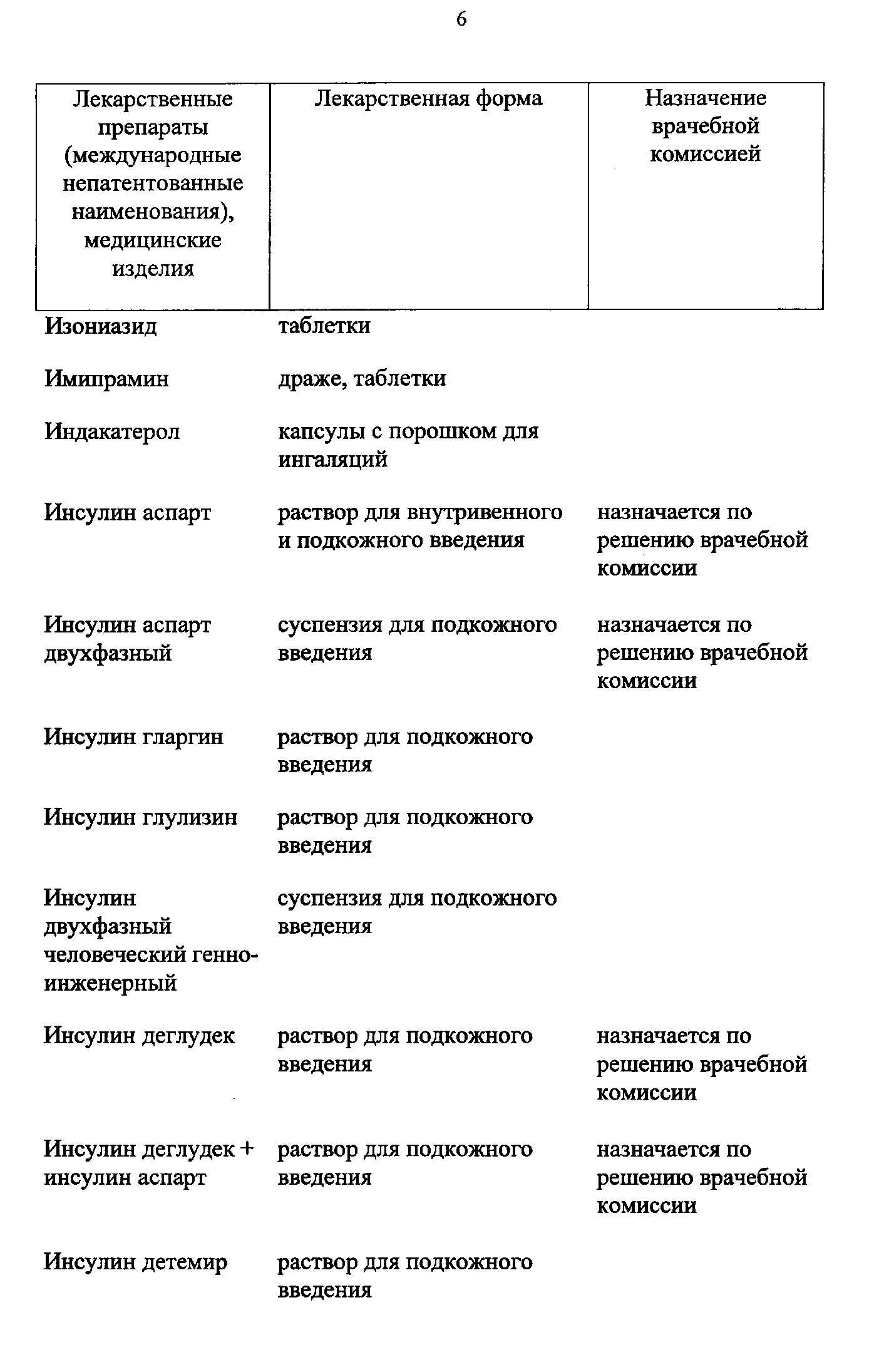 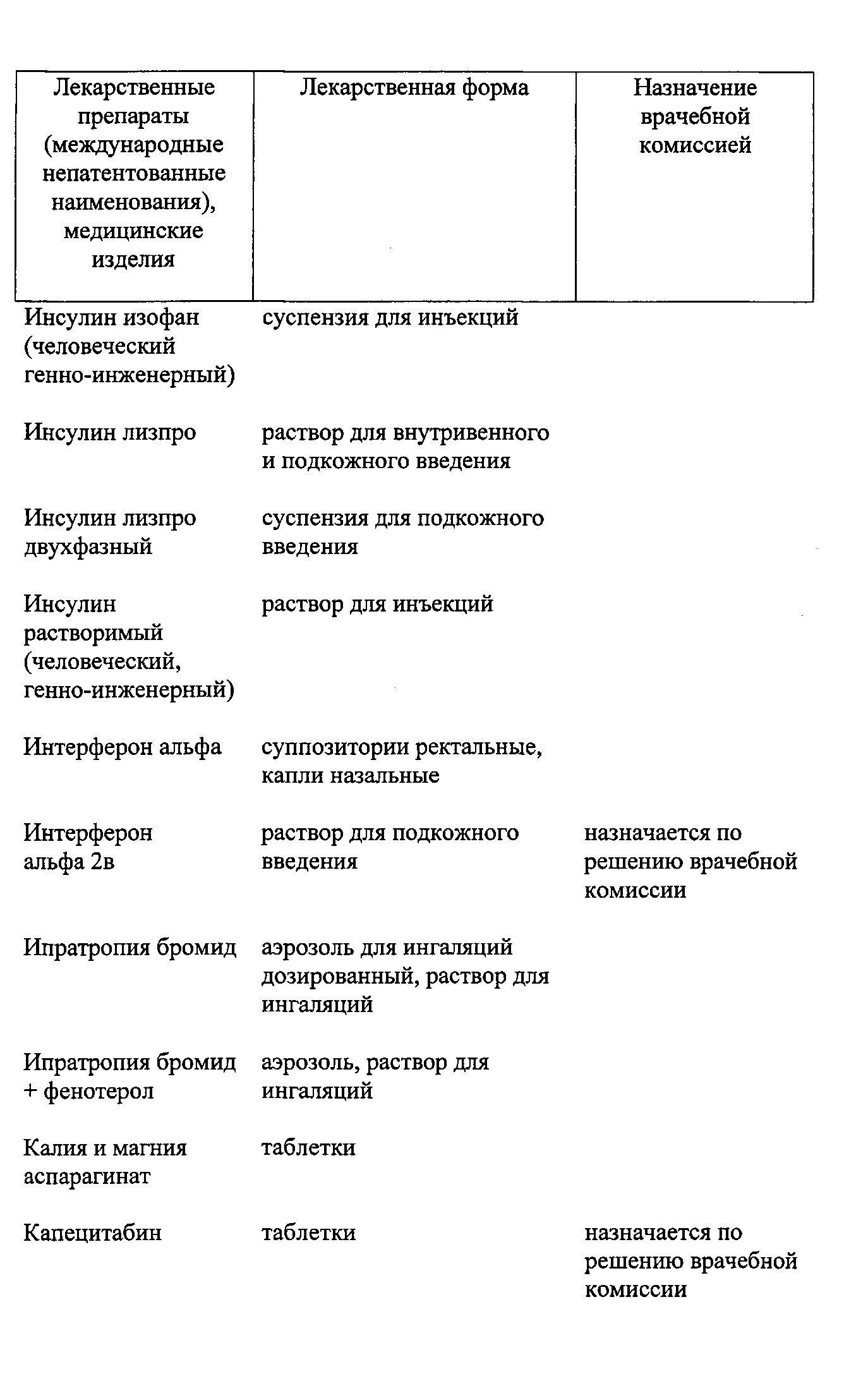 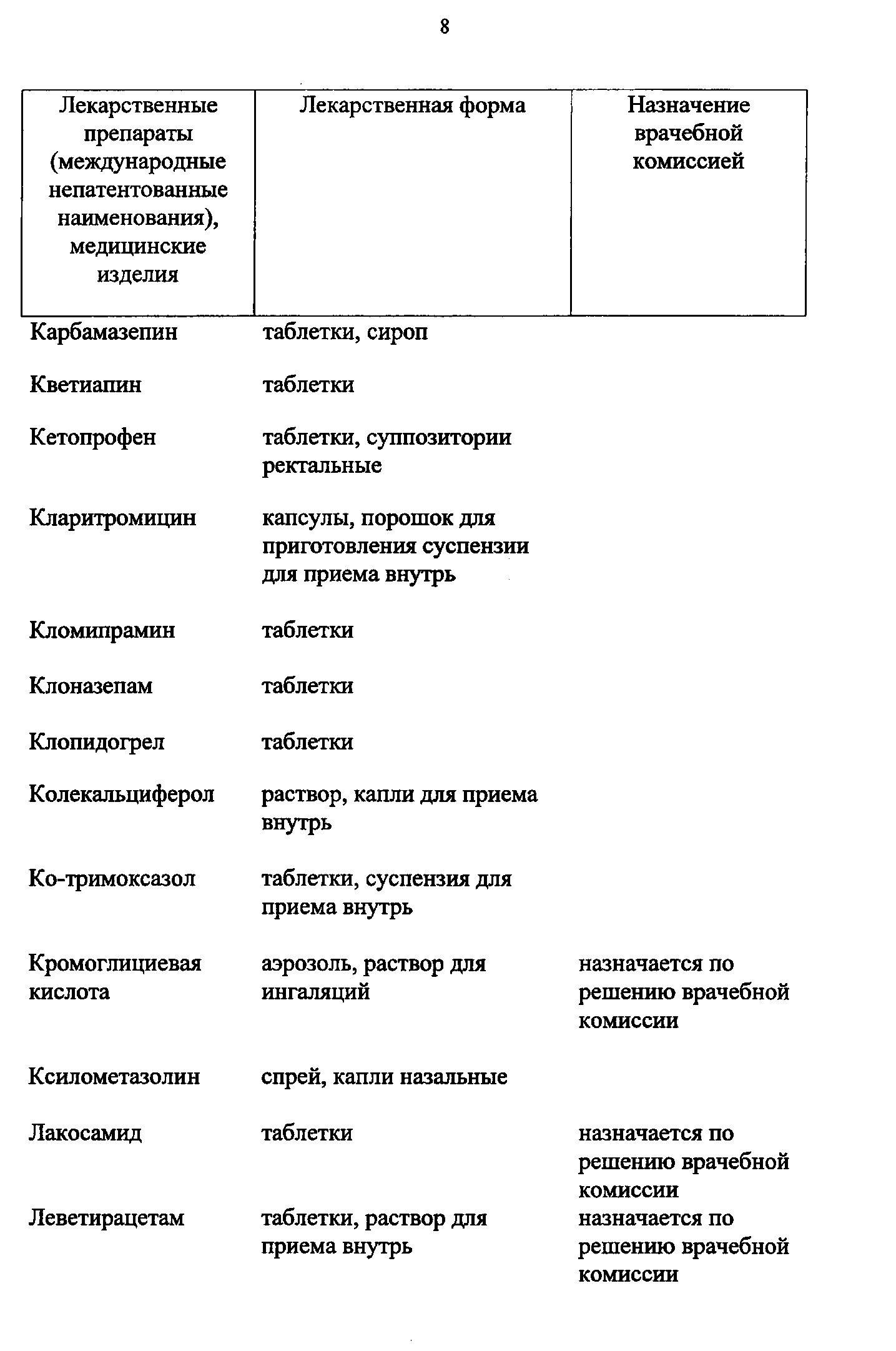 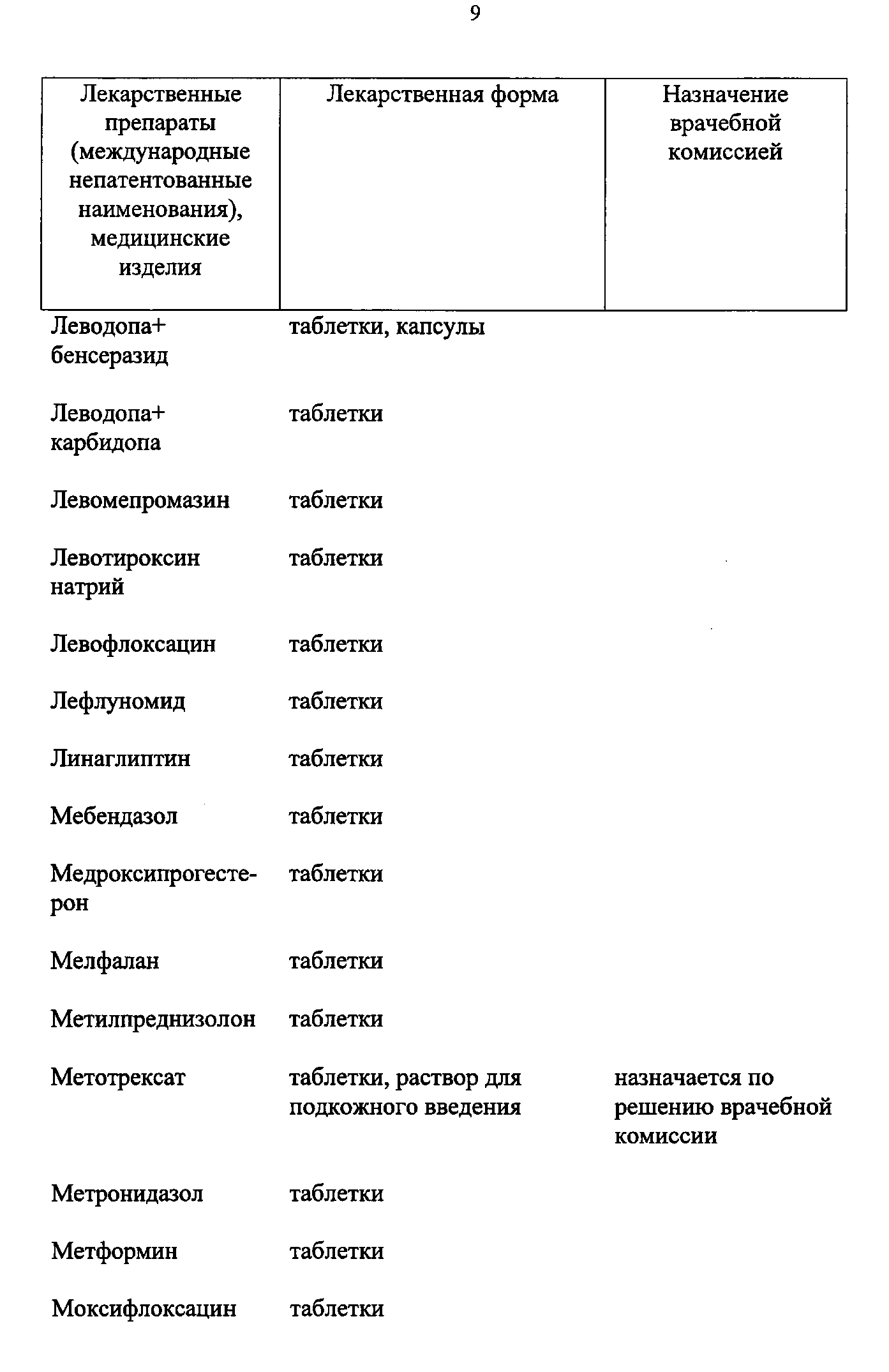 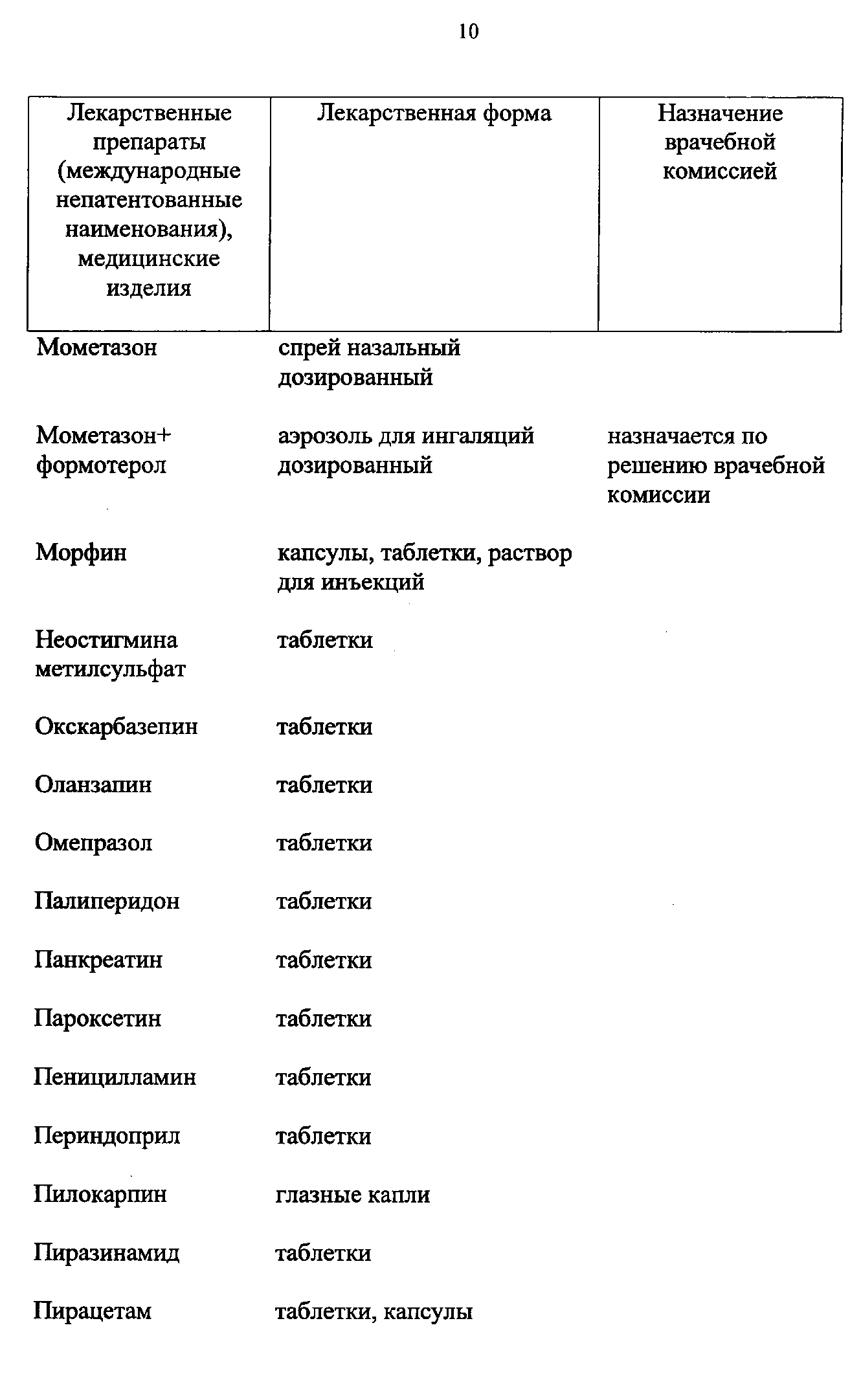 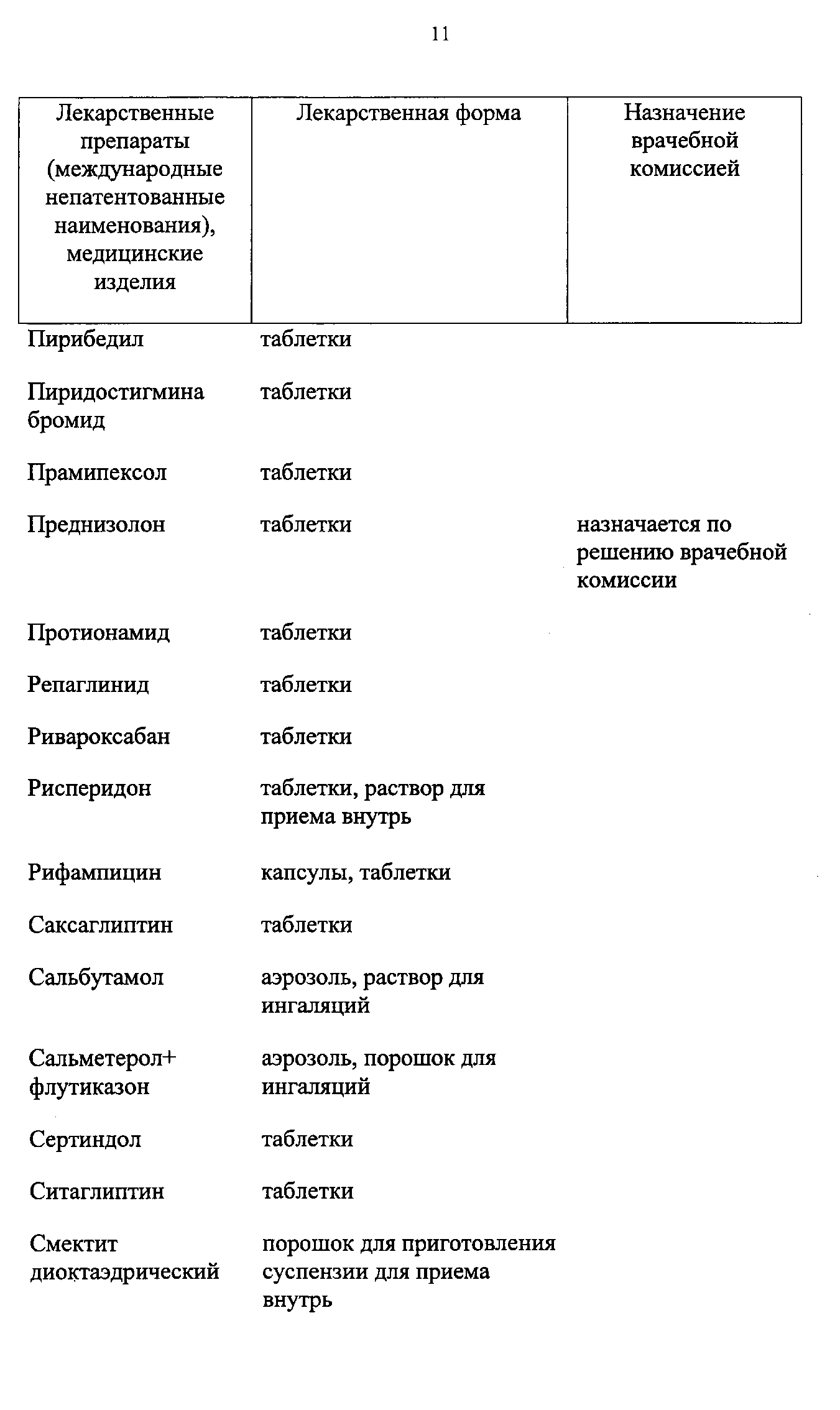 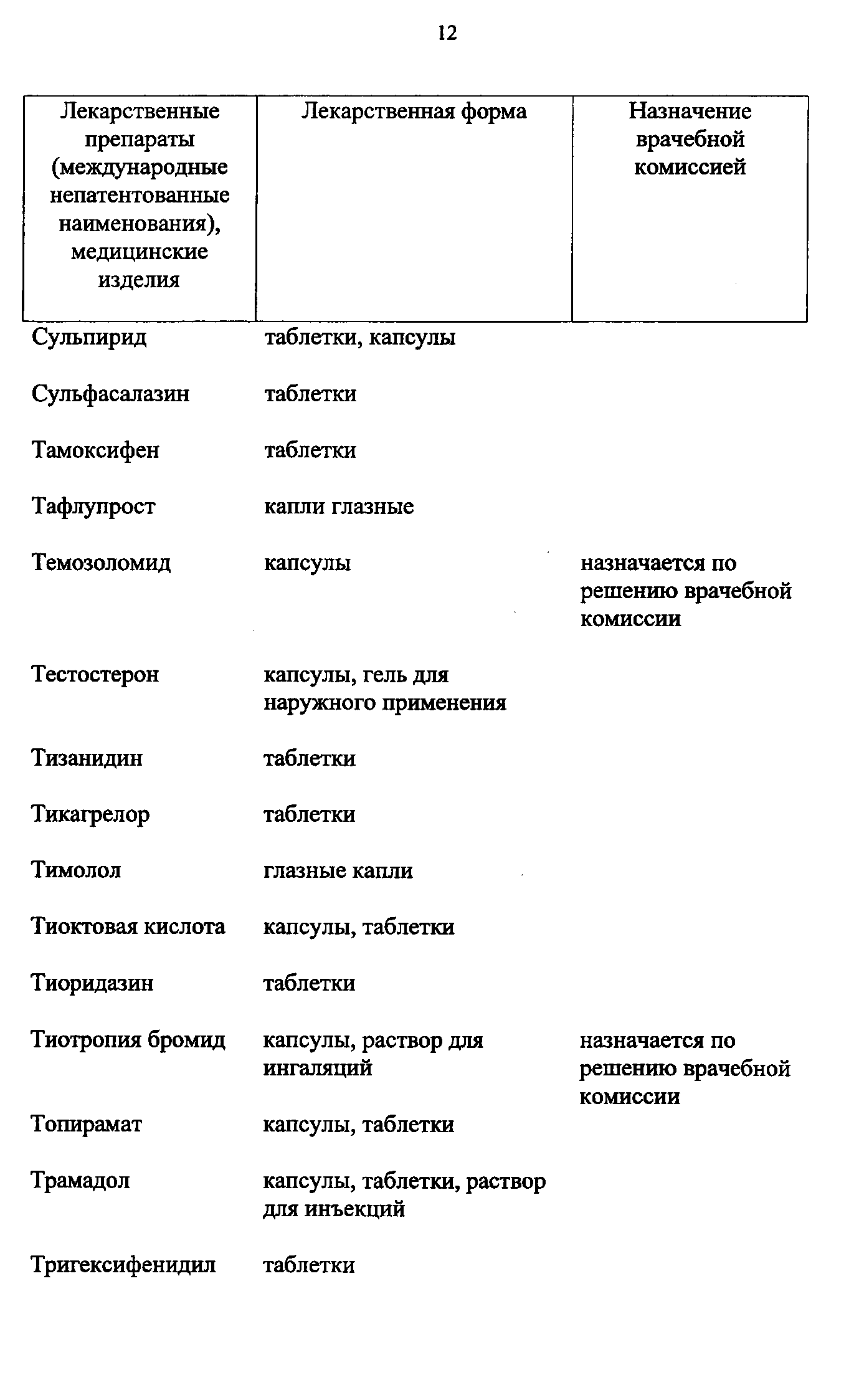 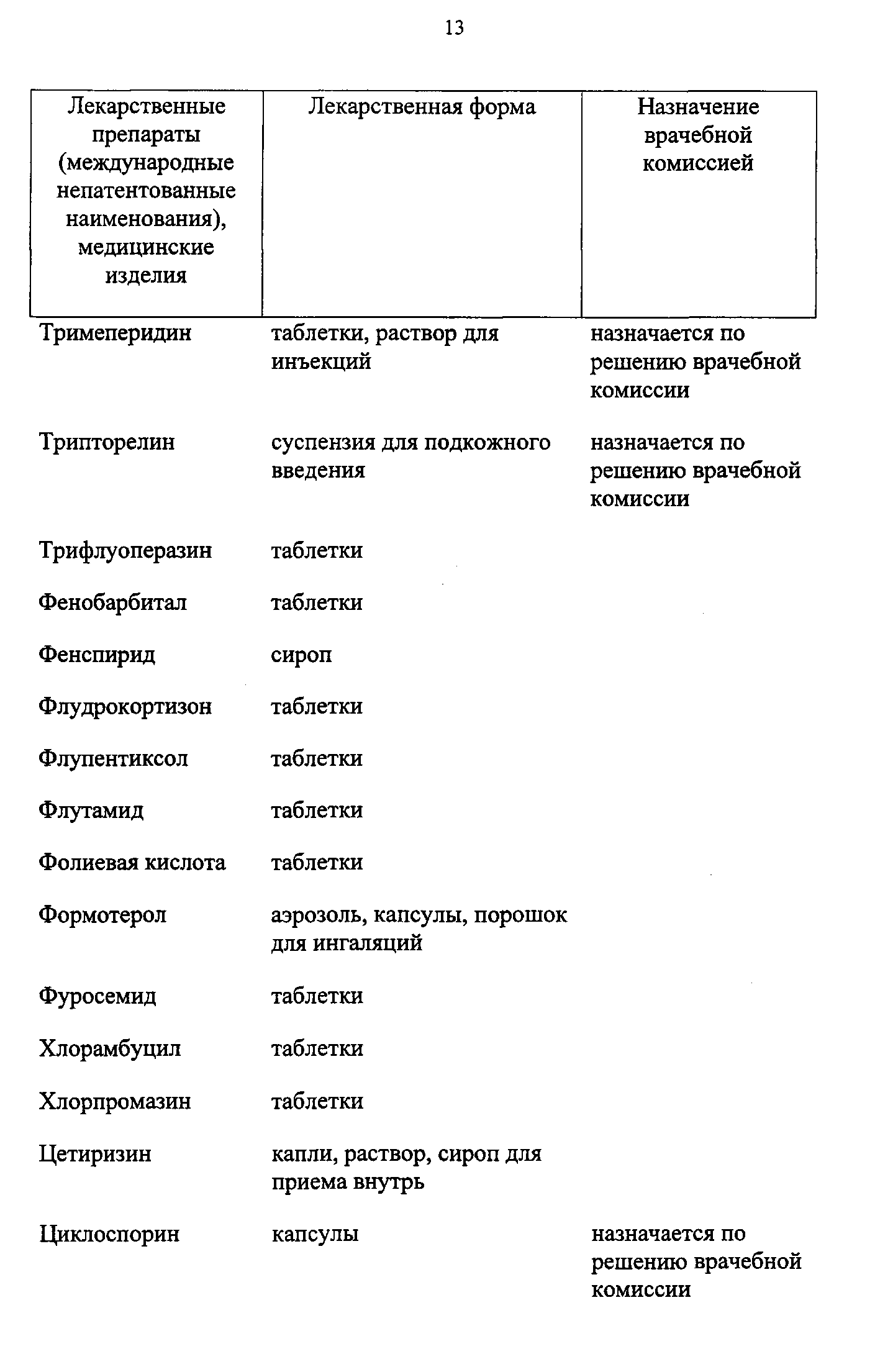 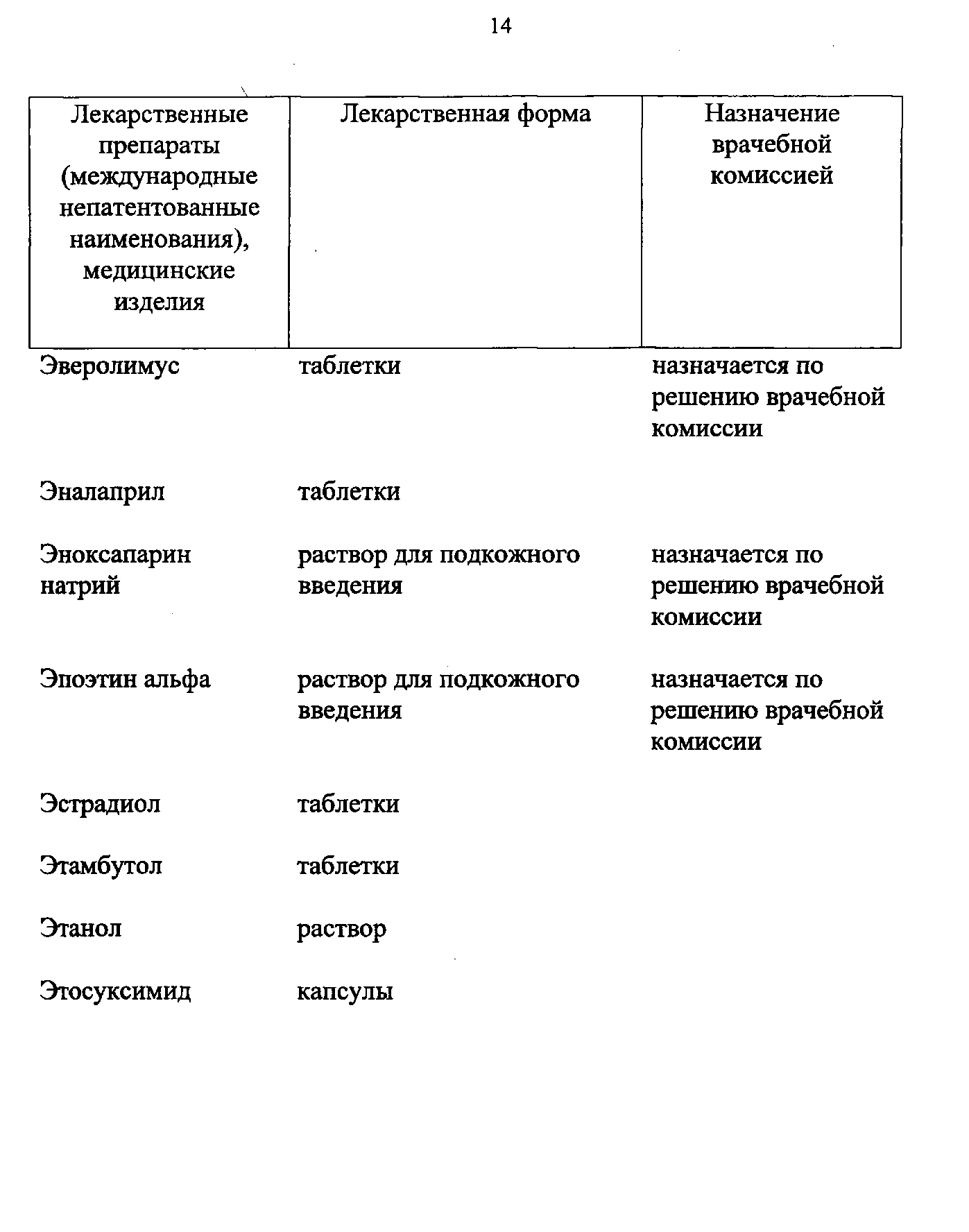 